SLUŽBENE NOVINE  OPĆINE NOVA KAPELANova Kapela, 21. prosinca  2015. godineBroj  11 ISSN 1849-6288  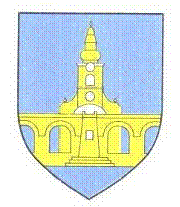 SADRŽAJAKTI OPĆINSKOG VIJEĆAIzmjena i dopuna Proračuna  Općine Nova Kapela za 2015.g.(REBALANS  I)………………..2 Izmjene i dopune Programa gradnje objekta i uređaja komunalne                         infrastrukture za 2015.g……………………………………………………………………………………………….……………12 Izmjene i dopune Program održavanja komunalne infrastrukture u 2015.g………………………..….……14 Izmjene i dopune Program javnih potreba iz područja društvenih djelatnosti2015.godinu……...…..16 2.  Proračun  Općine Nova Kapela za 2016.g. ………………………………………………………………………………………….……17 Odluka o izvršenju Proračuna Općine Nova Kapela za 2016.g.…………………………………………………….31Program gradnje objekta i uređaja komunalne infrastrukture za 2016.g……………………………………...34Program održavanja komunalne infrastrukture u 2016.g…………………………………………………….……...37Program javnih potreba iz područja društvenih djelatnosti 2016.g……………………………..………..…......393.     Odluka o kratkoročnom zaduženju kod Slatinske banke d.d. Slatina u 2016. godini…………..……………….........424.     Odluka o korištenju sredstava Proračuna Općine Nova Kapela za stipendiranje studenata na području općine Nova Kapela za akademsku godinu 2015./2016. godinu……………………..….435.      Odluka o o raspoređivanju sredstava za financiranje političkih stranaka zastupljenih         u Općinskom vijeću Općine Nova Kapela za 2016.godinu…………………………………………………………………..….476.     Odluka o jednokratnoj pomoći…………………………………………………………………………………………….……………..…497.     Odluka o komunalnoj djelatnosti koje se mogu obavljati na temelju pisanog          ugovora u Općini Nova Kapela-održavanje nerazvrstanih cesta……………………………………………………………..509.     Odluka o prodaji nekretnine u suvlasništvu Općine Nova Kapela……………………………………………………….…..5110.   Izvješće o zaštiti i spašavanjeAnaliza stanja sustava civilne zaštite za općinu Nova Kapela u 2015.g………………………….…..52SMJERNICE ZA ORGANIZACIJU I RAZVOJ SUSTAVA CIVILNE ZAŠTITE  OPĆINE NOVA KAPELA ZA RAZDOBLJE 2016. – 2019.g……………………………………………………………………………………….58PLAN RAZVOJ SUSTAVA CIVILNE ZAŠTITE OPĆINE NOVA KAPELA  ZA 2016. – 2018.g……...70A. RAČUN PRIHODA I RASHODAB. RAČUN FINANCIRANJAC.  RASPOLOŽIVA SREDSTVA IZ PRETHODNIH GODINA6734859Prihodi poslovanjaPrihodi od prodaje nefinancijske imovineRashodi poslovanjaRashodi za nabavu nefinancijske imovinePrimici od financijske imovine i zaduživanjaIzdaci za financijsku imovinu i otplate zajmovaVlastiti izvoriRazlika višak/manjak11.247.658,00573.398,005.915.237,005.285.000,000,00266.526,00-354.293,00976.883,0072,0%71,3%112,3%16,8%140,4%170,1%8.096.224,00409.040,006.640.581,00887.800,000,00374.326,00-602.557,00Plan za 2015 Novi plan za 2015  Povećanje /smanjenje  -3.151.434,00-164.358,00725.344,00-4.397.200,000,00107.800,00-248.264,008.505.264,007.528.381,0072,0%67,2%-3.315.792,00-3.671.856,0011.821.056,0011.200.237,00Prihod:Rashod:Izmjena i dopuna Proračuna  Općine Nova Kapela za 2015.g.(REBALANS  I) 620.819,00356.064,00Na temelju članka 39.stavak 2.i 43.Zakona o proračunu("Narodne novine"broj 87/08,136/12, 15/15) i članka 30.Statuta Općine Nova Kapela("Službeni vjesnik Brodsko-posavske županije" broj  4/2014,Općinsko vijeće općine Nova Kapela na 14. sjednici održanoj dana 16.12.2015.godine,donijelo je IZMJENE I DOPUNE PRORAČUNA OPĆINE NOVA KAPELA ZA 2015.GODINUČlanak 1. U Odluci o proračunu Općine Nova Kapela za 2015.godinu članak 1.mijenja se i glasi:"Proračun Općine Nova Kapela za 2015.godinu sadrži: Članak 2.Članak 2.mijenja se i glasi:"Prihodi/primici i rashodi/izdaci po ekonomskoj klasifikaciji utvrđuju se u Računu prihoda i rashoda i Računu financiranja kako slijedi : Index Pl. ( 2/ 1) 2Strana:Račun iz računskog plana O p i s Plan za 2015 Pozicija673411.247.658,00573.398,005.915.237,005.285.000,00Prihodi poslovanjaPrihodi od prodaje nefinancijske imovineRashodi poslovanjaRashodi za nabavu nefinancijske imovine2.553.431,006.258.447,00473.000,001.952.780,0010.000,00489.721,0083.677,001.022.177,001.991.782,00192.913,0010.000,00422.065,00212.600,002.063.700,000,00616364656871723132343536373841Prihodi od porezaPomoći iz inozemstva i od subjekata unutar općeg proračuna Prihodi od imovinePrihodi od upravnih i administrativnih pristojbi, pristojbi po posebnim propisima i naknada Kazne, upravne mjere i ostali prihodiPrihodi od prodaje neproizvedene  dugotrajne imovine Prihodi od prodaje proizvedene dugotrajne imovine Rashodi za zaposleneMaterijalni rashodiFinancijski rashodiSubvencijePomoći dane u inozemstvo i unutar općeg proračuna Naknade građanima i kućanstvima na temelju osiguranja i druge naknade Ostali rashodiRashodi za nabavu neproizvedene dugotrajne imovine 6116136146336386416426516526536817117213113133213223233243293423433523633663723813823853864111.991.650,00256.100,00305.681,002.258.447,004.000.000,0040.000,00433.000,007.000,00939.622,001.006.158,0010.000,00489.721,0083.677,00876.781,00145.396,0034.598,00517.500,001.154.739,0054.189,00230.756,0080.413,00112.500,0010.000,00422.065,000,00212.600,00453.700,00975.000,0025.000,00610.000,000,00Porez i prirez na dohodakPorezi na imovinuPorezi na robu i uslugePomoći proračunu iz drugih proračunaPomoći iz državnog proračuna temeljem prijenosa EU sredstava Prihodi od financijske imovinePrihodi od nefinancijske imovineUpravne i administrativne pristojbePrihodi po posebnim propisimaKomunalni doprinosi i naknade Kazne i upravne mjerePrihodi od prodaje materijalne imovine - prirodnih bogatstava Prihodi od prodaje građevinskih objekataPlaće (Bruto)Doprinosi na plaćeNaknade troškova zaposlenimaRashodi za materijal i energijuRashodi za uslugeNaknade troškova osobama izvan radnog odnosaOstali nespomenuti rashodi poslovanjaKamate za primljene kredite i zajmoveOstali financijski rashodiSubvencije trgovačkim društvima, poljoprivrednicima i obrtnicima izvan javnog sektora Pomoći unutar općeg proračunaPomoći proračunskim korisnicima drugih proračuna Ostale naknade građanima i kućanstvima iz proračuna Tekuće donacijeKapitalne donacijeIZVANREDNI RASHODIKapitalne pomoći Materijalna imovina - prirodna bogatstvaNovi plan za 2015  8.096.224,00409.040,006.640.581,00887.800,002.205.255,002.665.555,00575.900,002.644.514,005.000,00409.040,000,001.860.339,002.179.764,00195.913,0013.600,00474.165,00185.000,001.731.800,007.000,001.864.809,00160.446,00180.000,002.665.555,000,0012.000,00563.900,007.000,001.663.172,00974.342,005.000,00409.040,000,001.585.004,00275.335,0047.598,00604.100,001.228.921,0012.500,00286.645,0075.413,00120.500,0013.600,00462.065,0012.100,00185.000,00718.300,00975.000,000,0038.500,007.000,00-3.151.434,00-164.358,00725.344,00-4.397.200,00-348.176,00-3.592.892,00102.900,00691.734,00-5.000,00-80.681,00-83.677,00838.162,00187.982,003.000,003.600,0052.100,00-27.600,00-331.900,007.000,00-126.841,00-95.654,00-125.681,00407.108,00-4.000.000,00-28.000,00130.900,000,00723.550,00-31.816,00-5.000,00-80.681,00-83.677,00708.223,00129.939,0013.000,0086.600,0074.182,00-41.689,0055.889,00-5.000,008.000,003.600,0040.000,0012.100,00-27.600,00264.600,000,00-25.000,00-571.500,007.000,0072,0%71,3%112,3%16,8%86,4%42,6%121,8%135,4%50,0%83,5%0,0%182,0%109,4%101,6%136,0%112,3%87,0%83,9%93,6%62,6%58,9%118,0%0,0%30,0%130,2%100,0%177,0%96,8%50,0%83,5%0,0%180,8%189,4%137,6%116,7%106,4%23,1%124,2%93,8%107,1%136,0%109,5%87,0%158,3%100,0%0,0%6,3%Povećanje/ smanjenje A. RAČUN PRIHODA I RASHODA IZMJENE I DOPUNE PRORAČUNA OPĆINE NOVA KAPELA ZA 2015.GODINUIndex Pl. ( 2/1) 3Strana:Račun iz računskog plana O p i s Plan za 2015 Pozicija5.025.000,00260.000,004245Rashodi za nabavu proizvedene dugotrajne imovine Rashodi za dodatna ulaganja na nefinancijskoj imovini 4214224244264514.190.000,00430.000,0020.000,00385.000,00260.000,00Građevinski objektiPostrojenja i opremaKnjige, umjetnička djela i ostale izložbene vrijednosti Nematerijalna proizvedena imovinaDodatna ulaganja na građevinskim objektimaNovi plan za 2015  485.800,00395.000,000,00116.100,0020.000,00349.700,00395.000,00-4.539.200,00135.000,00-4.190.000,00-313.900,000,00-35.300,00135.000,009,7%151,9%0,0%27,0%100,0%90,8%151,9%Povećanje/ smanjenje Index Pl. ( 2/1) 4Strana:Račun iz računskog plana O p i s Plan za 2015 Pozicija5266.526,00Izdaci za financijsku imovinu i otplate zajmova0,00266.526,005354Izdaci za dionice i udjele u glavniciIzdaci za otplatu glavnice primljenih kredita i zajmova 5325440,00266.526,00Dionice i udjeli u glavnici trgovačkih društava u javnom sektoru Otplata glavnice primljenih kredita i zajmova od kreditnih i ostalih financijskih institucija izvan javnog sektora Novi plan za 2015  374.326,007.800,00366.526,007.800,00366.526,00107.800,007.800,00100.000,007.800,00100.000,00140,4%137,5%137,5%Povećanje/ smanjenje B. RAČUN FINANCIRANJAIndex Pl. ( 2/1) 5Strana:Račun iz računskog plana O p i s Plan za 2015 Pozicija9-354.293,00Vlastiti izvori-354.293,0092Rezultat poslovanja922-354.293,00Višak/manjak prihodaNovi plan za 2015  -602.557,00-602.557,00-602.557,00-248.264,00-248.264,00-248.264,00170,1%170,1%170,1%Povećanje/ smanjenje C.  RASPOLOŽIVA SREDSTVA IZ PRETHODNIH GODINA Index Pl. ( 2/1)          Ova datoteka kreirana je programom Oracle Developer/2000 Reports. Molimo da ovaj dokument gledate u straničnom prikazu.1Str. 001Razdjel:PREDSTAVNIČKA I IZVRŠNA TIJELAOPĆINA NOVA KAPELAEkonomska klasifikacija  Vrsta rashoda/izdatkaPlan za 2015 11.466.763,00366.450,00II. POSEBNI DIO    00101  Glava:OPĆINSKO VIJEĆE,OPĆINSKI NAČELNIK366.450,00Općinsko vijeće,Općinski načelnikOpćinsko vijećeFinanciranje rada političkih stranakaOpćinski načelnik40.056,0013.000,00313.394,00PozicijaIZMJENE I DOPUNE PRORAČUNA  ZA 2015/1 U 2015/2  366.450,00AktivnostAktivnostAktivnostPROGRAM104,1%104,1%87,5%100,0%106,4%Index Pl (2       /1      ) 104,1%PLAN ZA  2015 knTRG KRALJA TOMISLAVA 1302667517HR472412009182850000415.000,0015.000,00-5.000,000,0020.000,0015.000,00Povećanje/ smanjenje -3.564.056,00NOVI PLAN ZA 2015  knindex Pl (2       /1      )  68,92%381.450,00381.450,0035.056,0013.000,00333.394,00381.450,007.902.707,00Povećanje/smanjenjeknNovi plan za 2015 Članak 3.Rashodi i izdaci Proračuna za 2015.godinu  raspoređuju se po nositeljima,korisnicima i potanjim namjenama,Programima i aktivnostima u Posebnom dijelu kako slijedi : A100201A100202A1002031002329381311313323324329385Ostali nespomenuti rashodi poslovanjaTekuće donacijePlaće (Bruto)Doprinosi na plaćeRashodi za uslugeNaknade troškova osobama izvan radnog odnosa Ostali nespomenuti rashodi poslovanjaIZVANREDNI RASHODI40.056,0013.000,00141.814,0024.391,001.500,0035.689,0085.000,0025.000,00-5.000,000,000,000,000,00-35.689,0080.689,00-25.000,0035.056,0013.000,00141.814,0024.391,001.500,000,00165.689,000,0087,5%100,0%100,0%100,0%100,0%0,0%194,9%0,0%2Str. 002Razdjel:JEDINSTVENI UPRAVNI ODJELEkonomska klasifikacija  Vrsta rashoda/izdatkaPlan za 2015 11.100.313,0000201  Glava:JEDINSTVENI UPRAVNI ODJEL11.100.313,00Program 01 01: Program lokalne samoupraveProgram 02 01: Program održavanja komunalne infrastrukture Program 02 02: Program zaštite okolišaAktivnost:Javna uprava i administracijaAktivnost: Nabava opreme za redovno poslovanjeAktivnost:Javna rasvjetaAktivnost:Održavanje zgrada,domovaAktivnost:Održavanje nerazvrstanih cesta,propusta i poljskih puteva Aktivnost :Geodetsko-katastarske usluge- ostaloAktivnost :Geodetsko-katastarske usluge- katastarska izmjera nekretnina u k.o. Nova Kapela,Batrina Aktivnost:Održavanje javnih površinaAktivnost:Održavanje javnih površina-Društveno koristan rad Aktivnost:Ekološke i komunalne usluge742.714,0035.000,00280.000,00270.000,00120.000,0011.000,00167.000,0050.000,0050.000,0095.100,00Pozicija777.714,00948.000,00350.148,00AktivnostAktivnostAktivnostAktivnostAktivnostAktivnostAktivnostAktivnostAktivnostAktivnostPROGRAMPROGRAMPROGRAM67,8%67,8%118,5%81,7%74,2%113,0%291,7%100,0%57,8%100,0%0,0%98,9%Index Pl (2       /1      ) 116,9%107,7%66,9%-3.579.056,00-3.579.056,00137.697,00-6.400,00-72.200,0035.200,00230.000,000,00-70.457,000,00-50.000,00-1.000,00131.297,0072.543,00-115.858,00Povećanje/ smanjenje 7.521.257,007.521.257,00880.411,0028.600,00207.800,00305.200,00350.000,0011.000,0096.543,0050.000,000,0094.100,00909.011,001.020.543,00234.290,00Novi plan za 2015 A100101A100103A200101A200102A200103A200104A200105A200106A200109A200201100120012002311313321322323324329342343532544422426322323421322323329422322323323323366322323322329323329Plaće (Bruto)Doprinosi na plaćeNaknade troškova zaposlenimaRashodi za materijal i energijuRashodi za uslugeNaknade troškova osobama izvan radnog odnosa Ostali nespomenuti rashodi poslovanjaKamate za primljene kredite i zajmoveOstali financijski rashodiDionice i udjeli u glavnici trgovačkih društava u javnom sektoru Otplata glavnice primljenih kredita i zajmova od kreditnih i ostalih financijskih institucija izvan javnog sektora Postrojenja i opremaNematerijalna proizvedena imovinaRashodi za materijal i energijuRashodi za uslugeGrađevinski objektiRashodi za materijal i energijuRashodi za uslugeOstali nespomenuti rashodi poslovanjaPostrojenja i opremaRashodi za materijal i energijuRashodi za uslugeRashodi za uslugeRashodi za uslugePomoći proračunskim korisnicima drugih proračuna Rashodi za materijal i energijuRashodi za uslugeRashodi za materijal i energijuOstali nespomenuti rashodi poslovanjaRashodi za uslugeOstali nespomenuti rashodi poslovanja270.421,0041.104,0025.298,00118.500,00203.791,0018.500,0014.600,0030.000,0020.500,000,000,0030.000,005.000,00180.000,0060.000,0040.000,00110.000,0090.000,0030.000,0040.000,0010.000,00110.000,0011.000,00167.000,000,0030.000,0020.000,0035.000,0015.000,0049.000,0046.100,000,002.000,0013.000,0023.000,007.897,00-6.000,00-5.000,00-5.000,000,007.800,00100.000,00-1.400,00-5.000,00-30.000,00-2.200,00-40.000,0013.000,0013.000,00-5.000,0014.200,000,00230.000,000,00-82.557,0012.100,000,000,00-35.000,00-15.000,00-1.000,000,00270.421,0043.104,0038.298,00141.500,00211.688,0012.500,009.600,0025.000,0020.500,007.800,00100.000,0028.600,000,00150.000,0057.800,000,00123.000,00103.000,0025.000,0054.200,0010.000,00340.000,0011.000,0084.443,0012.100,0030.000,0020.000,000,000,0048.000,0046.100,00100,0%104,9%151,4%119,4%103,9%67,6%65,8%83,3%100,0%95,3%0,0%83,3%96,3%0,0%111,8%114,4%83,3%135,5%100,0%309,1%100,0%50,6%100,0%100,0%0,0%0,0%98,0%100,0%3Str.Ekonomska klasifikacija  Vrsta rashoda/izdatkaPlan za 2015 Program 02 03 : Program zaštite i spašavanjaProgram 02 04 : Program zaštite od požaraProgram 02 05 : Program gradnje objekata i uređaja komunalne infrastrukture Aktivnost: Obrana od tučeAktivnost: PoljoprivredaAktivnost: Odvodnja oborinskih vodaAktivnost: Komunalno redarstvoAktivnost: Zaštita i spašavanjeAktivnost:Vatrogastvo,zaštita od požaraAktivnost: Otplate kredita (glavnice  i kamata) za izgradnju školsko-športske dvorane,zgrade Općine KAPITALNI PROJEKT-IZGRADNJA CESTA ,PJEŠAČKIH STAZA I STAZA NA GROBLJU KAPITALNI PROJEKT-REKONSTRUKCIJA ZGRADA , DOMOVA  I OSTALIH OBJEKATA KAPITALNI PROJEKT:IZGRADNJA VODOODVODNJE (KANALIZACIJE) KAPITALNI PROJEKT:IZGRADNJA VODOVODAKAPITALNI PROJEKT:IZGRADNJA  MRTVAČNICA  I UREĐENJE GROBLJA KAPITALNI PROJEKT:PROJEKT ENERGETSKE UČINKOVITOSTI KOMUNALNO OPREMANJE PARKOVA7.000,0085.000,00133.048,0030.000,0030.000,00130.000,00316.939,004.160.000,00100.000,00250.000,00360.000,0050.000,001.340.000,00200.000,00Pozicija30.000,00130.000,006.776.939,00AktivnostAktivnostAktivnostAktivnostAktivnostAktivnostAktivnostAktivnostAktivnostAktivnostAktivnostAktivnostAktivnostAktivnostPROGRAMPROGRAMPROGRAM100,0%104,2%29,8%16,7%126,7%105,4%100,0%2,3%385,0%15,4%0,0%34,6%5,6%1,5%Index Pl (2       /1      ) 126,7%105,4%13,7%0,003.600,00-93.458,00-25.000,008.000,007.000,000,00-4.065.500,00285.000,00-211.500,00-360.000,00-32.700,00-1.264.800,00-197.000,008.000,007.000,00-5.846.500,00Povećanje/ smanjenje 7.000,0088.600,0039.590,005.000,0038.000,00137.000,00316.939,0094.500,00385.000,0038.500,000,0017.300,0075.200,003.000,0038.000,00137.000,00930.439,00Novi plan za 2015 A200202A200203A200204A200205A200301A200401A200501K200502K200503K200504K200505K200506K200507K200508200320042005343323343352323323343381342544421426451386386411421422323382422426451422Ostali financijski rashodiRashodi za uslugeOstali financijski rashodiSubvencije trgovačkim društvima, poljoprivrednicima i obrtnicima izvan javnog sektora Rashodi za uslugeRashodi za uslugeOstali financijski rashodiTekuće donacijeKamate za primljene kredite i zajmoveOtplata glavnice primljenih kredita i zajmova od kreditnih i ostalih financijskih institucija izvan javnog sektora Građevinski objektiNematerijalna proizvedena imovinaDodatna ulaganja na građevinskim objektimaKapitalne pomoći Kapitalne pomoći Materijalna imovina - prirodna bogatstvaGrađevinski objektiPostrojenja i opremaRashodi za uslugeKapitalne donacijePostrojenja i opremaNematerijalna proizvedena imovinaDodatna ulaganja na građevinskim objektimaPostrojenja i oprema7.000,0020.000,0055.000,0010.000,00133.048,0030.000,0030.000,00130.000,0050.413,00266.526,004.100.000,0060.000,00100.000,00250.000,00360.000,000,0050.000,000,0015.000,00975.000,0050.000,00150.000,00150.000,00200.000,000,000,000,003.600,00-93.458,00-25.000,008.000,007.000,000,000,00-4.100.000,0034.500,00285.000,00-211.500,00-360.000,007.000,00-50.000,0010.300,00-15.000,00-975.000,00-50.000,00-74.800,00-150.000,00-197.000,007.000,0020.000,0055.000,0013.600,0039.590,005.000,0038.000,00137.000,0050.413,00266.526,000,0094.500,00385.000,0038.500,000,007.000,000,0010.300,000,000,000,0075.200,000,003.000,00100,0%100,0%100,0%136,0%29,8%16,7%126,7%105,4%100,0%100,0%0,0%157,5%385,0%15,4%0,0%0,0%0,0%0,0%0,0%50,1%0,0%1,5%4Str.Ekonomska klasifikacija  Vrsta rashoda/izdatkaPlan za 2015 Program 02 06: Sredstva za financiranje poslova iz područja gospodarstva Program 02 07: Program javnih radova- Revitalizacija zelenih površina Program 02 08: Program Prostorno uređenjeProgram 02 09 :Program legalizacije nezakonito izgrađenih zgrada u vlasništvu Općine Program 02 10: Program energetske učinkovitostiProgram 03 01: Program skrbi o obiteljima,djeci,starim i nemoćnim osobama Program 03 02: Stipendiranje učenika i studenataProgram 03 03:Program javnih potreba u kulturiAktivnost:Program gospodarskog razvitka Općine - industrijska zona Aktivnost:Ruralni razvojAktivnost:Turistička zajednica Općine Nova KapelaAktivnost: Revitalizacija zelenih površinaAktivnost :Izrada prostornih i detaljnih planova uređenja Aktivnost:Legalizacija nezakonito izgrađenih zgradaPovećanje energetske učinkovitosti obiteljskih kućaAktivnost: Socijalni program za pomoć starima i nemoćnima Aktivnost: Skrb o obitelji i djeciAktivnost:Pomoć obiteljima i kućanstvimaAktivnost:Gradski odbor Crvenog križaAktivnost:Stipendiranje učenika i studenataAktivnost: Kulturne manifestacije,održavanje kulturnih i sakralnih objekata 130.000,0037.000,0023.700,000,0040.000,0080.000,000,00424.395,0041.000,00175.600,0020.000,0040.000,0070.000,00Pozicija190.700,000,0040.000,0080.000,000,00660.995,0040.000,00123.000,00AktivnostAktivnostAktivnostAktivnostAktivnostAktivnostAktivnostAktivnostAktivnostAktivnostAktivnostAktivnostAktivnostPROGRAMPROGRAMPROGRAMPROGRAMPROGRAMPROGRAMPROGRAMPROGRAM100,0%101,1%151,9%125,0%43,8%151,6%163,4%97,9%100,0%90,0%260,0%Index Pl (2       /1      ) 106,7%125,0%43,8%136,5%90,0%191,1%0,00400,0012.300,00734.206,0010.000,00-45.000,001.045.000,00218.956,0026.000,00-3.600,000,00-4.000,00112.000,0012.700,00734.206,0010.000,00-45.000,001.045.000,00241.356,00-4.000,00112.000,00Povećanje/ smanjenje 130.000,0037.400,0036.000,00734.206,0050.000,0035.000,001.045.000,00643.351,0067.000,00172.000,0020.000,0036.000,00182.000,00203.400,00734.206,0050.000,0035.000,001.045.000,00902.351,0036.000,00235.000,00Novi plan za 2015 A200601A200602A200603A200701A 200801A200901A201001A300101A300102A300103A300104A300201A30030120062007200820092010300130023003426381381311313322329422426323323382311313329381372381381372381451Nematerijalna proizvedena imovinaTekuće donacijeTekuće donacijePlaće (Bruto)Doprinosi na plaćeRashodi za materijal i energijuOstali nespomenuti rashodi poslovanjaPostrojenja i opremaNematerijalna proizvedena imovinaRashodi za uslugeRashodi za uslugeKapitalne donacijePlaće (Bruto)Doprinosi na plaćeOstali nespomenuti rashodi poslovanjaTekuće donacijeOstale naknade građanima i kućanstvima iz proračuna Tekuće donacijeTekuće donacijeOstale naknade građanima i kućanstvima iz proračuna Tekuće donacijeDodatna ulaganja na građevinskim objektima130.000,0037.000,0023.700,000,000,000,000,000,0040.000,0080.000,000,000,00362.113,0062.282,000,0041.000,00172.600,003.000,0020.000,0040.000,0060.000,0010.000,000,00400,0012.300,00522.852,0096.054,00108.600,001.700,005.000,0010.000,00-45.000,0070.000,00975.000,00185.371,0031.885,001.700,0026.000,00-23.600,0020.000,000,00-4.000,00112.000,000,00130.000,0037.400,0036.000,00522.852,0096.054,00108.600,001.700,005.000,0050.000,0035.000,0070.000,00975.000,00547.484,0094.167,001.700,0067.000,00149.000,0023.000,0020.000,0036.000,00172.000,0010.000,00100,0%101,1%151,9%125,0%43,8%151,2%151,2%163,4%86,3%766,7%100,0%90,0%286,7%100,0%5Str.Ekonomska klasifikacija  Vrsta rashoda/izdatkaPlan za 2015 Program 03 04:Program javnih potreba u športuProgram 03 05:Program predškolskog odgojaProgram 03 06:ObrazovanjeProgram 04 01: Program komunalne djelatnostiAktivnost: Narodna knjižnicaAktivnost: Očuvanje govora posavskog sela SičeAktivnost: Javne potrebe u športuAdministracija i upravljanjeOsnovno i srednje školsko  obrazovanjeAktivnost:Stručno i tehničko osobljeAktivnost:Nabava opreme za redovno poslovanje50.000,003.000,00123.000,00422.065,000,00307.752,00100.000,00Pozicija123.000,00422.065,000,00407.752,00AktivnostAktivnostAktivnostAktivnostAktivnostAktivnostAktivnostPROGRAMPROGRAMPROGRAMPROGRAM100,0%100,0%157,6%109,5%108,5%5,0%Index Pl (2       /1      ) 157,6%109,5%83,2%0,000,0070.900,0040.000,0016.000,0026.300,00-95.000,0070.900,0040.000,0016.000,00-68.700,00Povećanje/ smanjenje 50.000,003.000,00193.900,00462.065,0016.000,00334.052,005.000,00193.900,00462.065,0016.000,00339.052,00Novi plan za 2015 Članak 4.      Ove Izmjene i dopune proračuna općine Nova Kapela za 2015.godinu stupaju na snagu danom objave u Službenim novinama Općine Nova Kapela,primjenjuju se od 01.siječnja 2015.godine. OPĆINSKO VIJEĆEOPĆINE NOVA KAPELAKlasa:400-01/15-01/16 Urbroj: 2178/20-03-15-2  Nova Kapela,16.12.2015. PREDSJEDNIK  OPĆINSKOG  VIJEĆAAnto ŽagrićA300302A300303A300401A300501A300601A400401A4004023004300530064001323422424381381363381311313321322323329422Rashodi za uslugePostrojenja i opremaKnjige, umjetnička djela i ostale izložbene vrijednosti Tekuće donacijeTekuće donacijePomoći unutar općeg proračunaTekuće donacijePlaće (Bruto)Doprinosi na plaćeNaknade troškova zaposlenimaRashodi za materijal i energijuRashodi za uslugeOstali nespomenuti rashodi poslovanjaPostrojenja i oprema20.000,0010.000,0020.000,003.000,00123.000,00422.065,000,00102.433,0017.619,009.300,0034.000,00144.400,000,00100.000,000,000,000,000,0070.900,0040.000,0016.000,000,000,000,007.000,0017.500,001.800,00-95.000,0020.000,0010.000,0020.000,003.000,00193.900,00462.065,0016.000,00102.433,0017.619,009.300,0041.000,00161.900,001.800,005.000,00100,0%100,0%100,0%100,0%157,6%109,5%100,0%100,0%100,0%120,6%112,1%5,0%Na temelju članka 29.i 30. Zakona o komunalnom gospodarstvu (“NN” broj 26/03-pročišćeni tekst,82/04,110/04,178/04,38/09,79/09,153/09,49/11 i 144/12,94/13,153/13,147/14,) , članka 35. Zakona o lokalnoj i područnoj (regionalnoj) samoupravi (“Narodne novine” broj 33/01,pročišćeni tekst -19/2013) i) i članka 30. Statuta Općine Nova Kapela (“Službeni vjesnik Brodsko-posavske županije “4/2014) Općinsko vijeće općine Nova Kapela na 14. sjednici održanoj 16.12.2015.godine donijelo je IZMJENE I DOPUNE P  R  O  G  R  A  M Agrađenja  objekata i uređaja komunalne infrastrukture na području općine Nova Kapela u 2015.godiniČlanak 1.	Ovim Programom određuje se  plan gradnje objekata  i uređaja komunalne infrastrukture sukladno članku 30. Zakona o komunalnom gospodarstvu na području općine Nova Kapela za 2015.godinu.	Opći cilj: Ostvarivanje srednjoročnog programa građenja i opremanja uređaja komunalne 	infrastrukture u 2015.godini 	Poseban cilj: Usmjeravanje proračunskih sredstava u građenje objekata i uređaja 	komunalne infrastrukture Članak 2.		Za gradnju objekata i uređaja komunalne infrastrukture planiraju se sredstva u ukupnom iznosu  od 613.500,00 kuna.		Izvori i namjena sredstava  navedeni su u prilogu koji je sastavni dio ovog Programa.Članak 3.	         Izmjene i dopune Programa građenja objekata i uređaja  komunalne infrastrukture stupaju  na snagu danom danom objave  u Službenim novinama Općine Nova Kapela.REPUBLIKA HRVATSKABRODSKO-POSAVSKA ŽUPANIJAOPĆINA NOVA KAPELAOPĆINSKO VIJEĆEKlasa: 400-01/15-01/16 			                            Ur.broj: 2178/20-03-15-5				        PREDSJEDNIK  OPĆINSKOG  VIJEĆANova Kapela,16.12.2015			                                                                   Anto Žagrić               IZMJENE I DOPUNE PROGRAMA GRADNJE KOMUNALNE INFRASTRUKTURE U OPĆINI NOVA KAPELA U 2015.GODINI	Izvori  sredstava :Komunalni doprinos 		         120.000,00 knProračun Općine Nova Kapela		218.200,00 knMinistarstvo regionalnog razvoja i fondova EU	191.000,00 knFond za zaštitu okoliša i energetsku učinkovitost	34.300,00 knProračun Brodsko-posavske županije		     50.000,00 kn____________________________________________________________________	        UKUPNO:		                                                                613.500,00 kn	Namjena sredstava za građenje objekata i uređaja komunalne infrastrukture za:1.Izgradnja cesta,pješačkih staza i staza na groblju	94.500,00 kn- Projektna dokumentacija-pješačke staze	18.000,00 kn            - Projektna dokumentacija-cesta Seoce-Siče-Magić Mala	57.500,00 kn- Projektna dokumentacija-uređenje centra Nove Kapele	19.000,00 kn 2.Rekonstrukcija zgrada,domova i ostalih objekata	385.000,00 kn -Dodatna ulaganja na domovina i ostalim objektima	385.000,00 kn3.Izgradnja vodoodvodnje ( kanalizacije)		38.500,00 knKapitalne potpore –izrada studijske i projektne 	38.500,00 kn       dokumetacije-Aglomeracija Nova Kapela-Batrina4. Izgradnja mrtvačnica i uređenje groblja	17.300,00 kn		- Izgradnja mrtvačnica –kupnja zemljišta	17.300,00 kn	 - nabavka opreme za mrtvačnice5. Projekt energetske učinkovitosti		75.200,00 kn	- Projekt energetske obnove-povećanje eneregetske	18.100,00kn                učinkovitosti zgrada	- Projekt energetske obnove-provedba energetskog pregleda	57.100,00 kn           javne rasvjete6.Uređenje parkova-dječje igralište		3.000,00 kn	 - Uređenje parkova-dječje igralište		3.000,00 knUKUPNO :			   613.500,00 kn	Na temelju  članka 22. Zakona o komunalnom gospodarstvu (“NN” broj 26/03-pročišćeni tekst, 82/04,110/04,178/04,38/09,79/09,153/09,49/11,144/12,94/13,153/13,147/12), članka 35. Zakona o lokalnoj i područnoj (regionalnoj) samoupravi (“Narodne novine” broj 33/01,pročišćeni tekst -19/2013) i) i članka 30. Statuta Općine Nova Kapela (“Službeni vjesnik Brodsko-posavske županije “4/2014) Općinsko vijeće općine Nova Kapela na 14. sjednici održanoj 16.12. 2015.godine ,donijelo je IZMJENE I DOPUNE P  R  O  G  R  A  M  Aodržavanja komunalne infrastukture  u 2015.godiniČlanak 1.	Ovim Programom održavanja komunalne infrastrukture u 2015.godini (u daljnjem tekstu : Program ) utvrđuje se ospeg i vrsta radova na održavanju razine komunalne opremljenosti, kao i iskaz financijskih sredstava potrebnih za njegovo ostvarivanje u 2015.godini.	Ovim Programom također se utvrđuje i iskaz financijskih sredstava potrebnih za ostvarivanje programa financiranja održavanja komunalne infrastrukture na području Općine Nova Kapela za radove koji su izvedeni u prethodnoj godini.Članak 2.	Na području Općine Nova Kapela održavanje objekata i uređaja komunalne infrastrukture obuhvaća :1.Javna rasvjeta		      207.800,00 kn- tekuće održavanje javne rasvjete u svim naseljima općine	 50.000,00 kn- potrošena električna energija za javnu rasvjetu	 150.000,00 kn- održavanje ukrasne javne rasvjete		7.800,00 kn2.Održavanje zgrada,domova i ostalih objekata komunalne infrastrukture	305.200,00 kn- potrošena električna energija,plin		103.000,00 kn- tekuće održavanje objekata 		95.000,00 kn                                                                                                                                                                                                                                                                                                                                                                                                                                                                                                                                                                                                                                                                                                                                                                                                                                                                                                                                                                                                                                                                                                                                                                                                                                                                                                                                                                                                                                                                                                                                                                                                                                                                                                                                                                                                                                                                                                                                                                                                                                                                                                                                                                                                                                                                                                                                                                                                                                                                                                                                                                                                                                                                                                                                                                                                                                                                                                                                                                                                                                                                                                                                                                                                                                                                                                                                                                                                                                                                                                                                                                                                                                                                                                                                                                                                                                                                                                                                                                                                                                                                                                                                                                                                                                                                                                                                                                                                                                                                                                                                                                                                                                                                                                                                                                                                                                                                                                                                                                                                                                                                                                                                                                                                                                                                                                                                                                                                                                                                - tekuće održavanje postrojenja i opreme 		10.000,00 kn   - opsrkba vodom		18.000,00 kn- premije osiguranja objekata		25.000,00 kn                                                                                                                                                                                                                                                                                                                                                                                                                                                                                                                                                                                                                                                                                                                                                                                                                                                                                                                                                                                                                                                                                                                                                                                                                                                                                                                                                                                                                                                                                                                                                                                                                                                                                                                                                                                                                                                                                                                                                                                                                                                                                                                                                                                                                                                                                                                                                                                                                                                                                                                                                                                                                                                                                                                                                                                                                                                                                                                                                                                                                                                                                                                                                                                                                                                                                                                                                                                                                                                                                                                                                                                                                                                                                                                                                                                                                                                                                                                                                                                                                                                                                                                                                                                                                                                                                                                                                                                                                                                                                                                                                                                                                                                                                                                                                                                                                                                                                                                                                                                                                                                                                                                                                                                                                                                                                                                                                                                                                                                             - nabava opreme  za objekte		54.200,00 kn                                                                                                                                                                                                                                                                                                                                                                                                                                                                                                                                                                                                                                                                                                                                                                                                                                                                                                                                                                                                                                                                                                                                                                                                                                                                                                                                                                                                                                                                                                                                                                                                                                                                                                                                                                                                                                                                                                                                                                                                                                                                                                                                                                                                                                                                                                                                                                                                                                                                                                                                                                                                                                                                                                                                                                                                                                                                                                                                                                                                                                                                                                                                                                                                                                                                                                                                                                                                                                                                                                                                                                                                                                                                                                                                                                                                                                                                                                                                                                                                                                                                                                                                                                                                                                                                                                                                                                                                                                                                                                                                                                                                                                                                                                                                                                                                                                                                                                                                                                                                                                                                                                                                                                                                                                                                                                                                                                                                                                                                3.Održavanje nerazvrstanih cesta		350.000,00 kn	- održavanje nerazvrstanih cesta,propusta i poljskih putova	330.000,00 kn- održavanje cesta u zimskim uvijetima		20.000,00 kn4.Geodetsko-katastarske usluge 		11.000,00  kn- izvodi iz katastarskih planova , ostale geodetske i katastarske usluge	11.000,00 kn5.Geodetsko-katastarske usluge –katastarska izmjera nekretnina	96.543,00 kn   u k.o.o Nova Kapela,Batrina - katastarska  izmjera nekretnina u k.o.o Nova Kapela,Batrina	42.443,00 kn - naknade za rad u Povjerenstvu 		42.000,00 kn  -pomoć Općinskom sudu za obnovu zemljišnih knjiga	                                                                                                   12.100,00 kn6.Održavanje javnih površina		  50.000,00 kn- uređenje javnih površina		30.000,00 kn                                                                                                                                                                                                                                                                                                                                                                                                                                                                                                                                                                                                                                                                                                                                                                                                                                                                                                                                                                                                                                                                                                                                                                                                                                                                                                                                                                                                                                                                                                                                                                                                                                                                                                                                                                                                                                                                                                                                                                                                                                                                                                                                                                                                                                                                                                                                                                                                                                                                                                                                                                                                                                                                                                                                                                                                                                                                                                                                                                                                                                                                                                                                                                                                                                                                                                                                                                                                                                                                                                                                                                                                                                                                                                                                                                                                                                                                                                                                                                                                                                                                                                                                                                                                                                                                                                                                                                                                                                                                                                                                                                                                                                                                                                                                                                                                                                                                                                                                                                                                                                                                                                                                                                                                                                                                                                                                                                                                                                                                - održavanje javnih površina 		20.000,00 knSVEUKUPNO:	                                                                                                                                                         1.020.543,00knČlanak 3.	Izdaci održavanja objekata i uređaja komunalne infrastrukture iz članka 2. ovog Programa  financirati će se iz prihod za posebne namjene ( komunalne naknade ,koncesija, zakupa , najma,šumski doprinos )Članak 4.	  Izmjene i dopune Programa održavanja komunalne infrastrukture stupaju  na snagu danom objave  u Službenim novinama Općine Nova Kapela.REPUBLIKA HRVATSKABRODSKO-POSAVSKA ŽUPANIJAOPĆINA NOVA KAPELAOPĆINSKO VIJEĆEKlasa: 400-01/15-01/16				               PREDSJEDNIK OPĆINSKOG VIJEĆAUr.broj: 2178/20-03-15-3				                                Nova Kapela,16.12.2015.			                                                      Anto ŽagrićNa temelju članka 30. Statuta Općine Nova Kapela (“Službeni vjesnik Brodsko-posavske županije “4/2014 ),  te sukladno odredbama Zakona  o socijalnoj skrbi ,Zakona o Hrvatskom Crvenom križu,Zakona o financiranju potreba u kulturi,Zakona o tehničkoj kulturi ,Zakona o športu , Zakona o predškolskom odgoju i naobrazbi  , Općinsko vijeće općine Nova Kapela na 14. sjednici održanoj 16.12.2015.godine, donijelo je IZMJENE I DOPUNE P  R   O  G  R  A  M  Ajavnih potreba i potrebitih sredstava u područjima društvenih djelatnosti za koje se izdvajaju sredstva iz Proračuna Općine Nova Kapela za 2015.godinuI	1. PROGRAM JAVNIH POTREBA U SOCIJALNOJ SKRBI	Opći cilj: Utvrđivanje prava ,načina financiranja i raspodjele pomoći ugroženim ,starijim i 	nemoćnim osobama , te uključivanje humanitarnih organizacija i udruga građana za brigu 	o 	socijalno ugroženim 	Poseban cilj: Ublažavanje poteškoća u rješavanju svakodnevnih osnovnih životnih potreba	Zakonska osnova: Zakon o socijalnoj skrbi (“Narodne novine” broj 157/13,152/14,99/15)		OBLICI I OPSEG SOCIJALNE SKRBIProgramom  socijalne zaštite za 2015.godinu , u Proračunu Općine Nova Kapela predviđeno  je 902.351,00 kuna,utvrđuju se slijedeći oblici socijalne skrbi :    SOCIJALNI PROGRAM ZA  POMOĆ STARIMA I NEMOĆNIMA OSOBAMA		Osnovna svrha ovog Programa  je poboljšanje kvalitete života starijih i nemoćnih osoba ,  s ciljem postizanja većeg obuhvata starijih osoba izvaninstitucionalnim oblicima skrbi , prvenstveno uslugama “pomoći u kući “.		Za provođenje programa  “Skrb o starima i nemoćnima u kućanstvu” u Proračunu općine Nova Kapela za  2015.godinu planirana su sredstva u iznosu od 643.351,00 kuna.	SKRB O OBITELJI I DJECIJednokratne će se pomoći odobravati u pravilu tijekom godine ,a visina  će se  određivati ovisno o uvijetima i okolnostima u kojima živi podnositelj zahtjeva.Pomoć će se pružiti :  - obiteljima koje imaju  djecu sa poteškoćama u razvoju , slabog imovnog stanja sa više od troje  djece ( sufinanciranje  nabavke poklona za Sv.Nikolu ) , dodjelom stipendija,pomoći za liječenje ,-  za podmirenje troškova stanovanja  (nabavke drva za ogrjev  za socijalno ugrožene osobe) - prijenosima sredstava Udrugama umirovljenika za  pomoć  starim i nemoćnim osobama  - financiranje školske kuhinje za socijalno ugrožene učenikePOKLONI DJECI  ZA SV.NIKOLU	30.000,00 knUDRUGA SLIJEPIH BRODSKO-POSAVSKE ŽUPANIJE	1.000,00 knUDRUGA UMIROVLJENIKA-NOVA KAPELA	11.000,00 knFINANCIRANJE LJETOVANJA DJECE 	8.000,00 knS PODRUČJA OPĆINE NOVA KAPELA		OSNOVNA ŠKOLA”ANTUN MIHANOVIĆ”	16.000,00 knNOVA KAPELA,BATRINAUDRUGA UDOMITELJA DJECE,ODRASLIH ,STARIJIH 	1.000,00 knI NEMOĆNIH OSOBA ŽUPANIJE BRODSKO-POSAVSKE”LEPTIRIĆ”	____________________	67.000,00 kn	                 POMOĆ OBITELJIMA I KUĆANSTVIMAPOMOĆ OBITELJIMA I KUĆANSTVIMA	25.000,00 knPOMOĆ ZA NABAVKU OGRJEVNIH DRVA	       76.000,00 knUDRUGA SV.VINKA	  2.000,00 knKARITAS POŽEŠKE BISKUPIJE	   2.000,00 knPOMOĆ INVALIDIMA I HENDIKEPIRANIMA	 10.000,00 knPOMOĆ DJECI S POTEŠKOĆAMA U RAZVOJU	   4.000,00 knPOMOĆ NOVOROĐENČADIMA	30.000,00 kn    POKLONI DJECI 	20.000,00 kn 	OSTALE DONACIJE 	   2.000,00 knUDRUGA LIJEČENIH ALKOHOLIČARA	1.000,00 kn	_________________	                                                                                                                        172.000,00 kn		GRADSKI ODBOR CRVENOG KRIŽA,NOVA GRADIŠKA	Zakonska osnova: Zakon o hrvatskom Crvenom križu (“Narodne novine” broj 71/10)	Općina Nova Kapela će pomagati rad Društva Crvenog križa na način da će osigurati prostorije  za djelovanje društva u akcijama dobrovoljnog davanja krvi i pružanju humanitarne pomoći.HRVATSKI CRVENI KRIŽ-NOVA GRADIŠKA	20.000,00 kn										                ____________________	20.000,00 kn	      2. JAVNE POTREBE IZ PODRUČJA ŠKOLSTVA-STIPENDIJE	U Proračunu općine Nova Kapela za 2015.godinu  osiguravaju se sredstva za stipendiranje studenata u ukupnom iznosu od 36.000 kuna.  Kriterije i uvijete za dodjelu stipendija odredit će se odlukom Općinskog vijeća .STIPENDIJE	36.000,00 kn	  3. JAVNE POTREBE U KULTURI			                                                                       235.000,00 kn	ZAŠTITA SPOMENIČKE BAŠTINE					Opći cilj: Pomoć u obnovi i investicijskom održavanju spomenika kulture , te financiranje 	aktivnosti koje provodi konzervatorski odjel za zaštitu kulturne i spomeničke baštine	Poseban cilj: Udruživanje građana za organizirano djelovanje u području kulture i 	umjetnosti	Zakonska osnova: Zakon o financiranju javnih potreba u kulturi (“Narodne novine” broj 	47/90,27/93  i 38/09 )	  U Proračunu Općine Nova Kapela za 2015.godinu  predviđena su sredstva u iznosu od 117.000,00 kuna.	  1.ŽUPA NOVA KAPELA	    - obnova crkvi 		20.000,00 kn	    - uređenje župskog dvorišta		81.000,00 kn	      	  2. ŽUPA VRBOVA-Gospino polje	6.000,00 kn	3.GROBLJANSKA KAPELICA U NOVOJ KAPELI	10.000,00 kn	-restauratorski radovi						________________			          117.000,00 kn	TEHNIČKA KULTURA	Zakonska osnova: Zakon o tehničkoj kulturi (“Narodne novine” broj 76/93 , 11/94, 38/09)	  U Proračunu Općine Nova Kapela za 2015.godinu  predviđena su sredstva u iznosu od 10.000,00 kuna.	1.RADIO KLUB”ŽELJKO VIDOVIĆ-ROKY”-N. KAPELA	 5.000,00 kn	2.MMWIreless ,Magić Mala		 5.000,00 kn						             _________________                                                                                                                          	10.000,00 kn	KULTURA	Opći cilj: Razvijanje kulturnog amaterskog stavaralaštva kod mladih i starijih osoba 		njegovanje folklorne i kulturne baštine i upoznavanje sa kulturnim 	postignućima,	organiziranje kulturnih događaja,njegovanje i učenje tradicijske glazbe.	Aktivno sudjelovanje hrvatskih dragovoljaca i branitelja u svim segmentima društvenog i  	političkog života.	Poseban cilj: Udruživanje građana za organizirano djelovanje u području kulture i 	umjetnosti	Zakonska osnova: Zakon o financiranju javnih potreba u kulturi (“Narodne novine” broj 	47/90,27/93,38/09) i Zakon o udrugama ((“Narodne novine” broj 74/14)	  U Proračunu Općine Nova Kapela za 2015.godinu  predviđena su sredstva u iznosu od 55.000,00 kuna.	1. KUD “RADINJE”,Siče		 15.000,00 kn	2. KUD “ŠOKADIJA”,Batrina		15.000,00 kn		3. UDRUGE IZ DOMOVINSKOG RATA               	17.000,00 kn			 17.000,00 kn4. UDRUGA DUBOVAC,Bili Brig	                                                                                       8.000,00kn						                   ___________________			            55.000,00 kn	NARODNA KNJIŽNICA	Opći cilj: Knjižnica kao kulturno i informacijsko središte		Poseban cilj: Omogućavanje pristupačnosti knjižnične građe, odnosno posudbe i 	korištenja , te osiguranje protoka informacija i poticanje kulture čitanja kod svih kategorija 	stanovništva.	Zakonska osnova: članka 6. Zakona o knjižnicama (“Narodne novine” broj 105/07,5/98 i 	104/00,69/09)	  U Proračunu Općine Nova Kapela za 2015.godinu  predviđena su sredstva u iznosu od 50.000,00 kuna.	           OČUVANJE GOVORA POSAVSKOG SELA SIČE	Opći cilj: Provođenje mjera zaštite očuvanja govora posavskog sela Siče kao 	nematerijalnog  kulturnog dobra		Poseban cilj: Potaknuti zaštitu govora posavskog sela Siče, kako bi se izbjegla opasnost                                                                                                      nestajanja ,uništenja ili komercijalizacije.		Zakonska osnova: Zakona o zaštiti i očuvanju kulturnih dobara (“Narodne novine” broj 	69/99, 151/03 i 157/03)	  U Proračunu Općine Nova Kapela za 2015.godinu  predviđena su sredstva u iznosu od 3.000,00 kuna4. JAVNE POTREBE U ŠPORTU	Opći cilj: Organiziranje i provođenje sustava domaćih  natjecanja , održavanja sportskih 	objekata	Poseban cilj: Podupiranje i sufinanciranje  športskih manifestacija , natjecanja i priredbi 			(memorijalni turniri,malonogometni turniri ,manifestacije povodom obilježavanja Dana 			državnosti ,Dana Općine, te donacije za izgradnju objekata ).                         Uključivanje mladih u sportske aktivnosti	Kriteriji za raspodjelu sredstava su: rang natjecanja,broj aktivnih članova,broj športsko 			aktivne djece i mladeži u klubovima ,izgrađenost športskih objekata i pogodnosti za rad 			klubova.	Zakonska osnova: Zakona o sportu (“Narodne novine” broj 71/06,150/08,124/10,124/11	86/12,94/13,85/15)	  U Proračunu Općine Nova Kapela za 2015.godinu  predviđena su sredstva u iznosu od 193.900,00 kuna.	1. NK”SLAVONAC”-Nova Kapela					                 20.000,00 kn	2. NK”BATRINA”-Batrina						29.400,00 kn	3. NK”GRANIČAR”,Magić Mala						18.000,00 kn	4. NK”TRENK”-Seoce							14.500,00 kn	5. NK”ORLJAVA”-Dragovci						10.000,00 kn	6. NK”KREČAR”-Srednji Lipovac			                                                      23.000,00 kn	8. UDRUGA ZA ŠPORTSKU REKREACIJU                   		                                       2.000,00 kn	     HRVATSKI  SOKOL ,Nova Kapela-Batrina                             9. MALONOGOMETNI KLUB MOBY DICK-Batrina                                                                8.500,00 kn                           10. ŠKOLA NOGOMETA BATRINA				                                        9.000,00 kn                          11. ŠKOLSKO –SPORTSKO DRUŠTVO “POLET”                                                                        3.800,00 kn	                                   Nova Kapela,Batrina	                           12. UDRUGA MLADIH “ŠUŠANJE”                                                                                                   6.000,00 kn	                                      13. OSTALE TEKUĆE DONACIJE                                                                                                        7.000,00 kn1. ŠPORTSKO-RIBOLOVNA UDRUGA”ŠTUKA”-		                                          5.000,00 kn2. ŠPORTSKO-RIBOLOVNA UDRUGA”VLAKANAC”		                                          6.700,00 kn	  1. LOVAČKO DRUŠTVO”FAZAN”-Siče                                                                                         15.000,00 kn                              2. LOVAČKO DRUŠTVO”KUNA “-Batrina			  	                      11.000,00 kn                             3. LOVAČKO DRUŠTVO”BABJA GORA”-Nova Kapela		                                           5.000,00 kn             ______________________________											          193.900,00 knPROGRAM JAVNIH POTREBA U OSNOVNOM I SREDNJE ŠKOLSKOM OBRAZOVANJU     	Opći cilj : Poticanje interesa kod učenika  osnovnih i srednjih škola za izvrsnost u područjima nastavnih i izvannastavnih aktivnosti Zakonska osnova: Zakon o odgoju i obrazovanju u osnovnoj i srednjoj školi (“Narodne novine” broj 87/08,86/09,92/10,105/10-ispravak,90/11,6/12,16/12,86/12,126/12,94/13,152/14) 	U Proračunu Općine Nova Kapela  za 2015.godinu predviđena su sredstva za program javnih potreba u osnovnom i srednje školskom obrazovanju u ukupnom iznosu od 16.000,00 kuna.	PROGRAM JAVNIH POTREBA U PREDŠKOLSKOM ODGOJU I NAOBRAZBI     	Opći cilj : Humanističko –razvojni pristup odgoju i obrazovanju djece u izvanobiteljskim 		  uvijetima	Poseban cilj: Primjena suvremenih metoda komunikacije, promicanja prava djece ,planiranje 	i integrirano učenje Zakonska osnova: čl.2.,48. i 49.Zakona o predškolskom odgoju i naobrazbi (“Narodne novine” broj 10/97,107/07  i 94/13) Javne potrebe  zadovoljavat će se ostvarivanjem:redovitih programa njege, odgoja, naobrazbe, zdravstvene zaštite, prehrane i socijalne skrbi djece predškolske dobiprograma predškole , drugih programa važnih za razvoj predškolskog odgoja	Općina Nova Kapela kao jedinica lokalne samouprave  preuzela je osnivačka prava  nad Dječjim vrtićem “Zvončić” Nova Kapela.	U Proračunu Općine Nova Kapela  za 2015.godinu predviđena su sredstva za program predškolskog odgoja i naobrazbe u ukupnom iznosu od 462.065,00 kuna.II 	Svi korisnici sredstava iz Programa javnih potreba Općine nova Kapela obvezni su gospodariti sredstvima s posebnom pažnjom te najkasnije do kraja veljače 2016. godine podnijeti vjerodostojno i detaljno izvješće za 2015.godinu o utrošku sredstava po Programu javnih potreba  za 2015.godinu sukladno važećim pravnim propisima o utrošku sredstava , a u protivnom  bit će im uskraćena isplata sredstava iz Proračuna.III      	 Korisnici sredstava javnih potreba obvezni su sa sredstvima raspolagati sukladno važećim pravnim propisima  za one programe  i na način koji bude tamo određen.IV	Izmjene i dopune  Programa javnih potreba i potrebitih sredstava u područjima društvenih djelatnosti za koje se izdvajaju sredstva iz Proračuna Općine Nova Kapela za 2015.godinu objaviti će se  u Službenim novinama Općine Nova Kapela.Klasa:400-01/15-01/16						Ur.broj:2178/20-03-15-4					                  PREDSJEDNIK    OPĆINSKOG  VIJEĆANova Kapela, 16.12.2015.				                                                         Anto Žagrić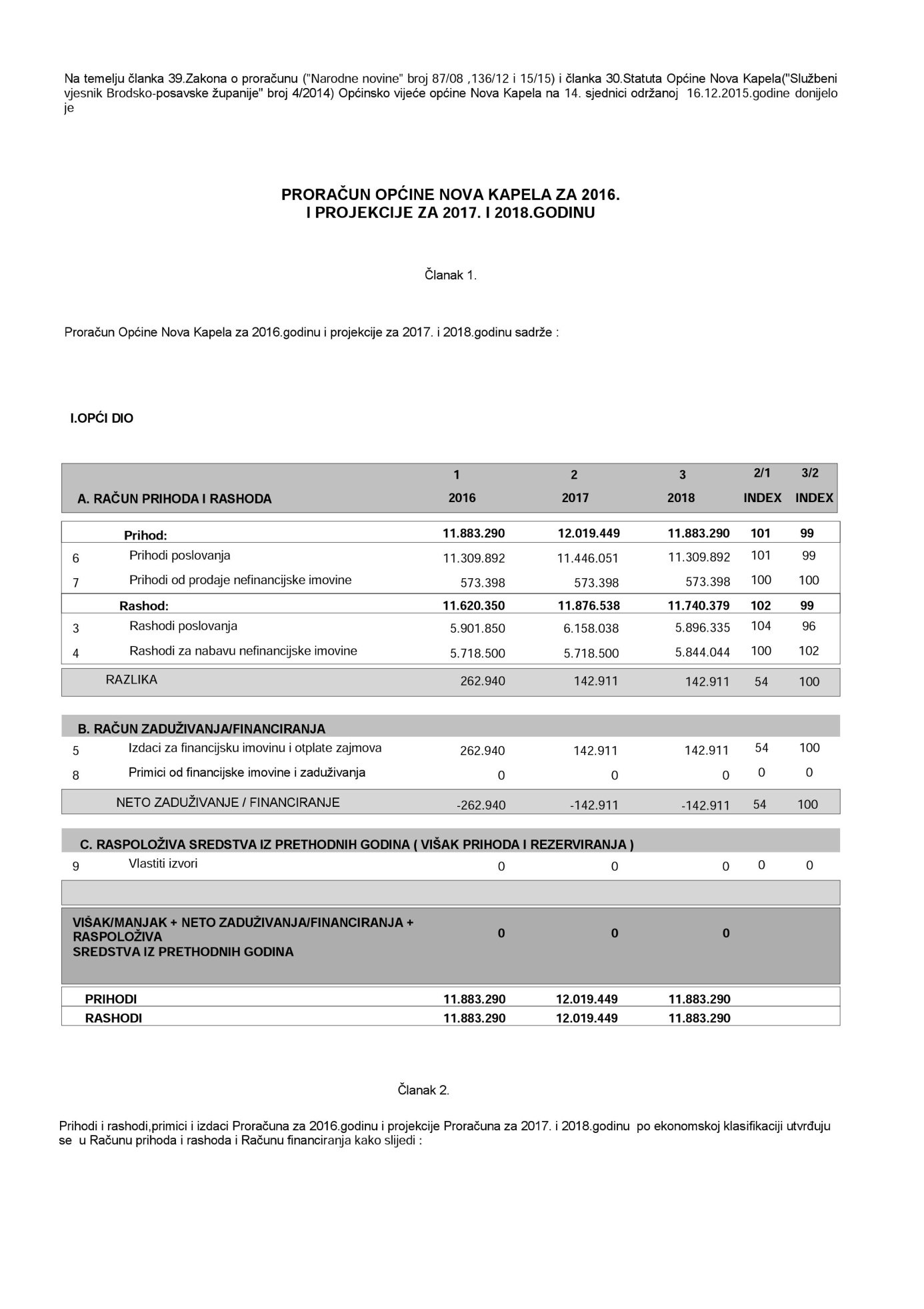 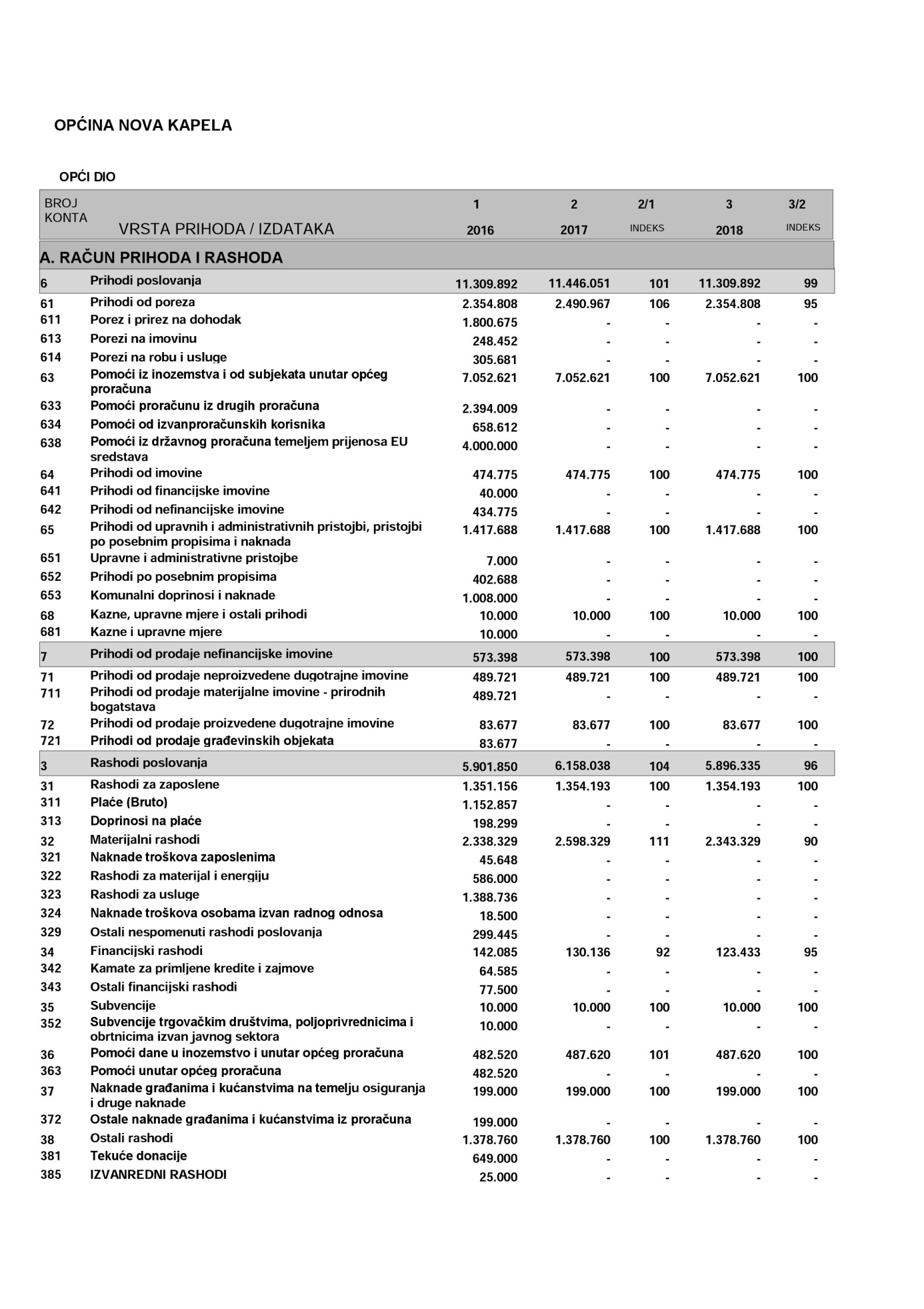 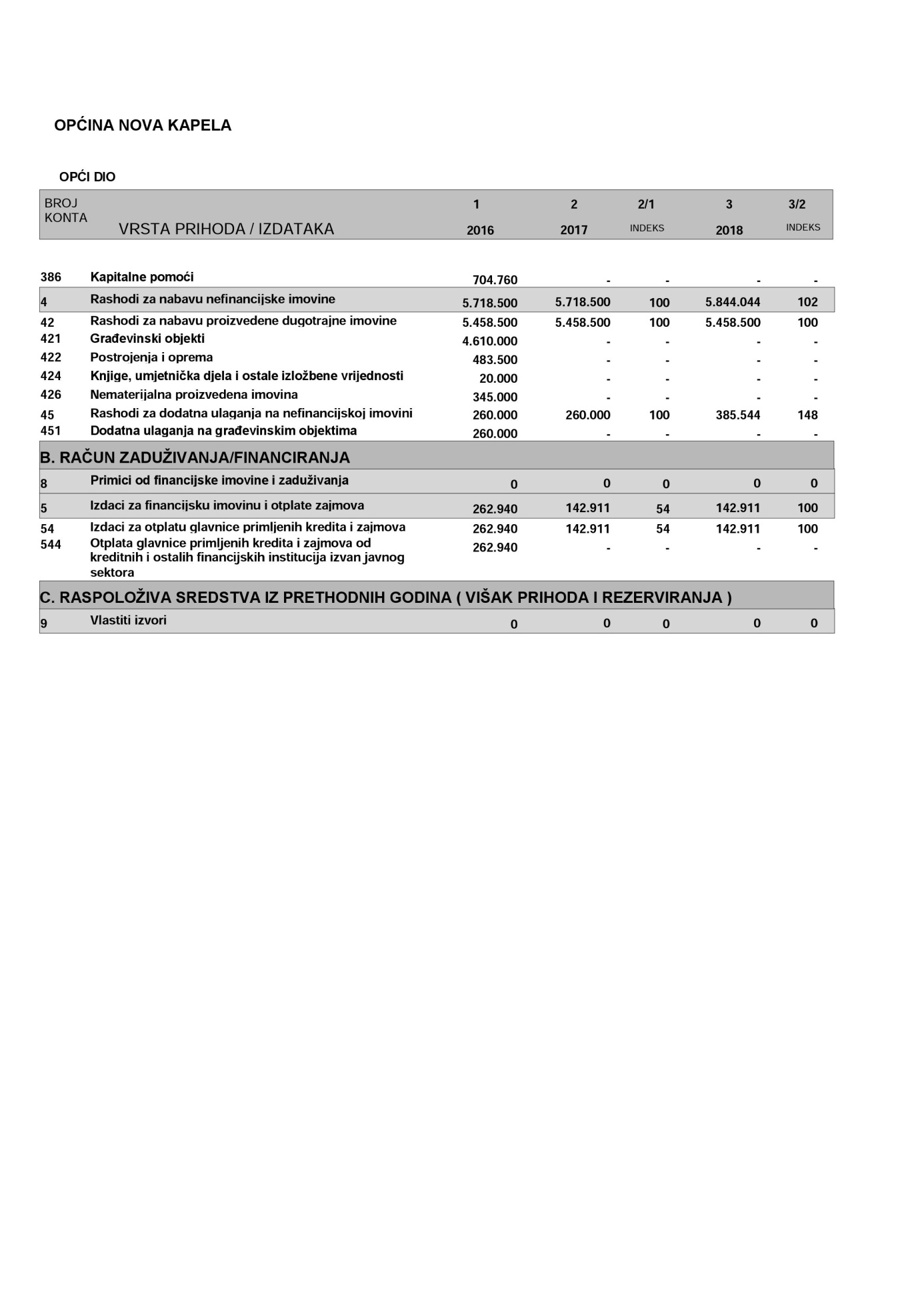 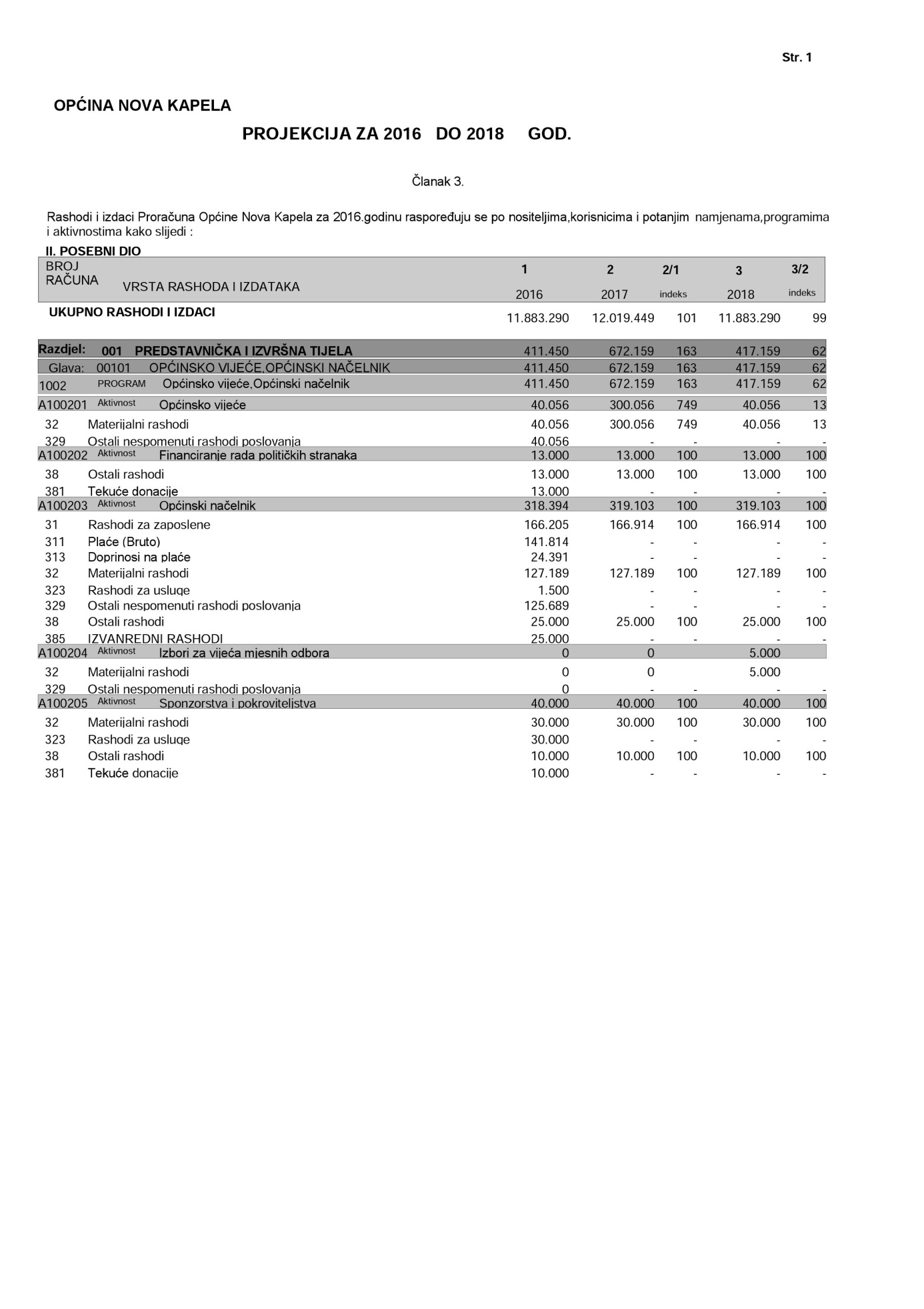 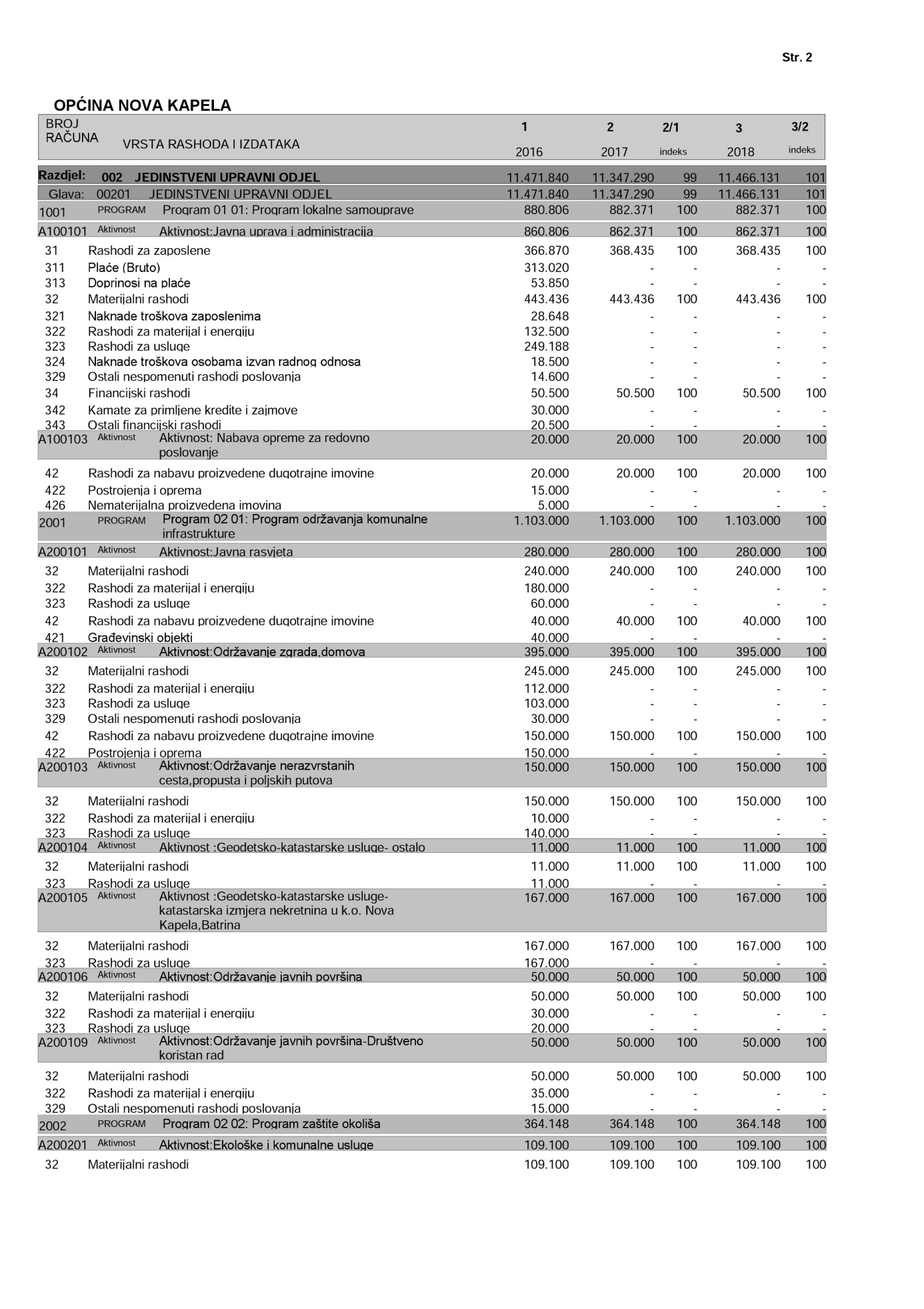 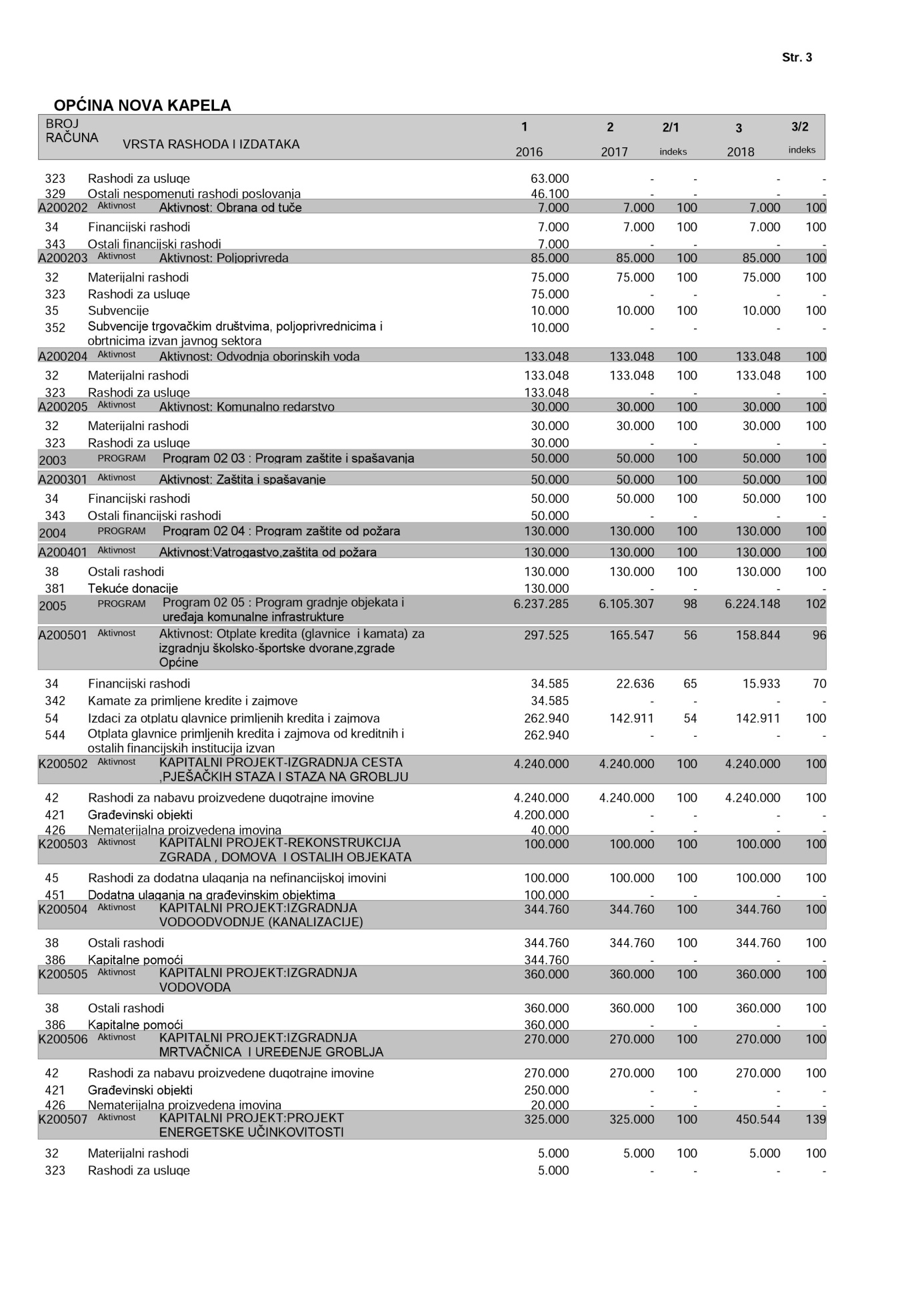 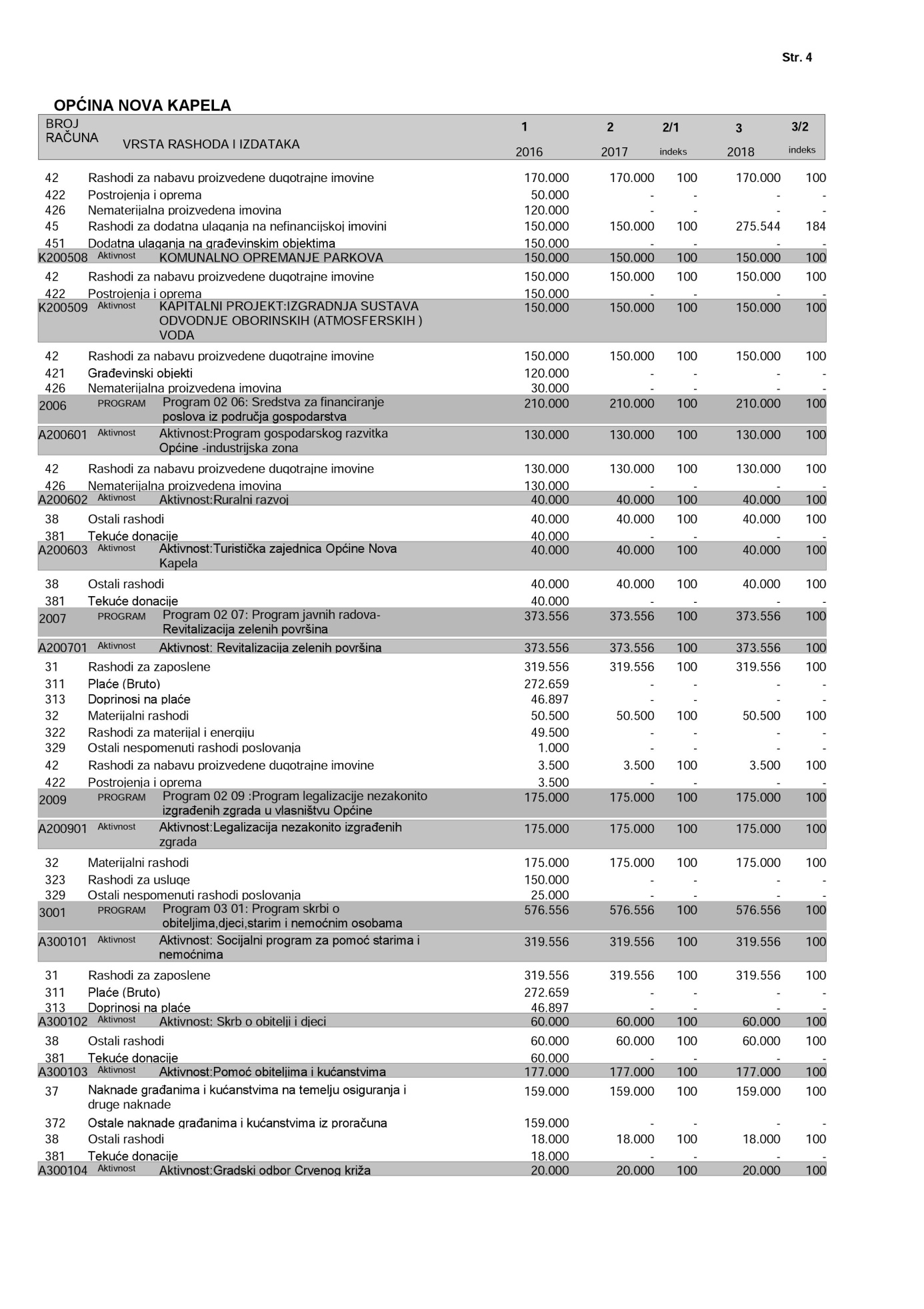 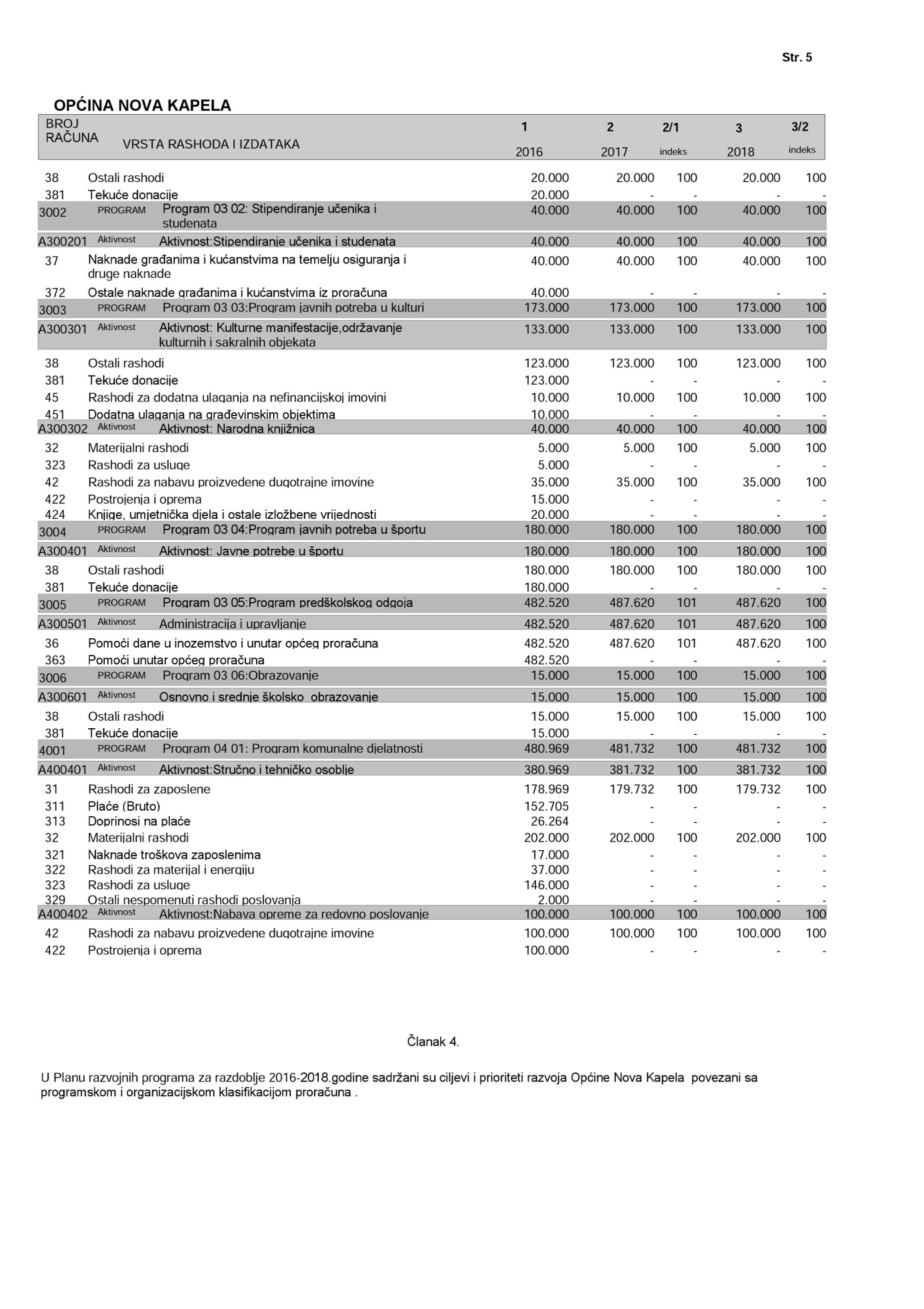 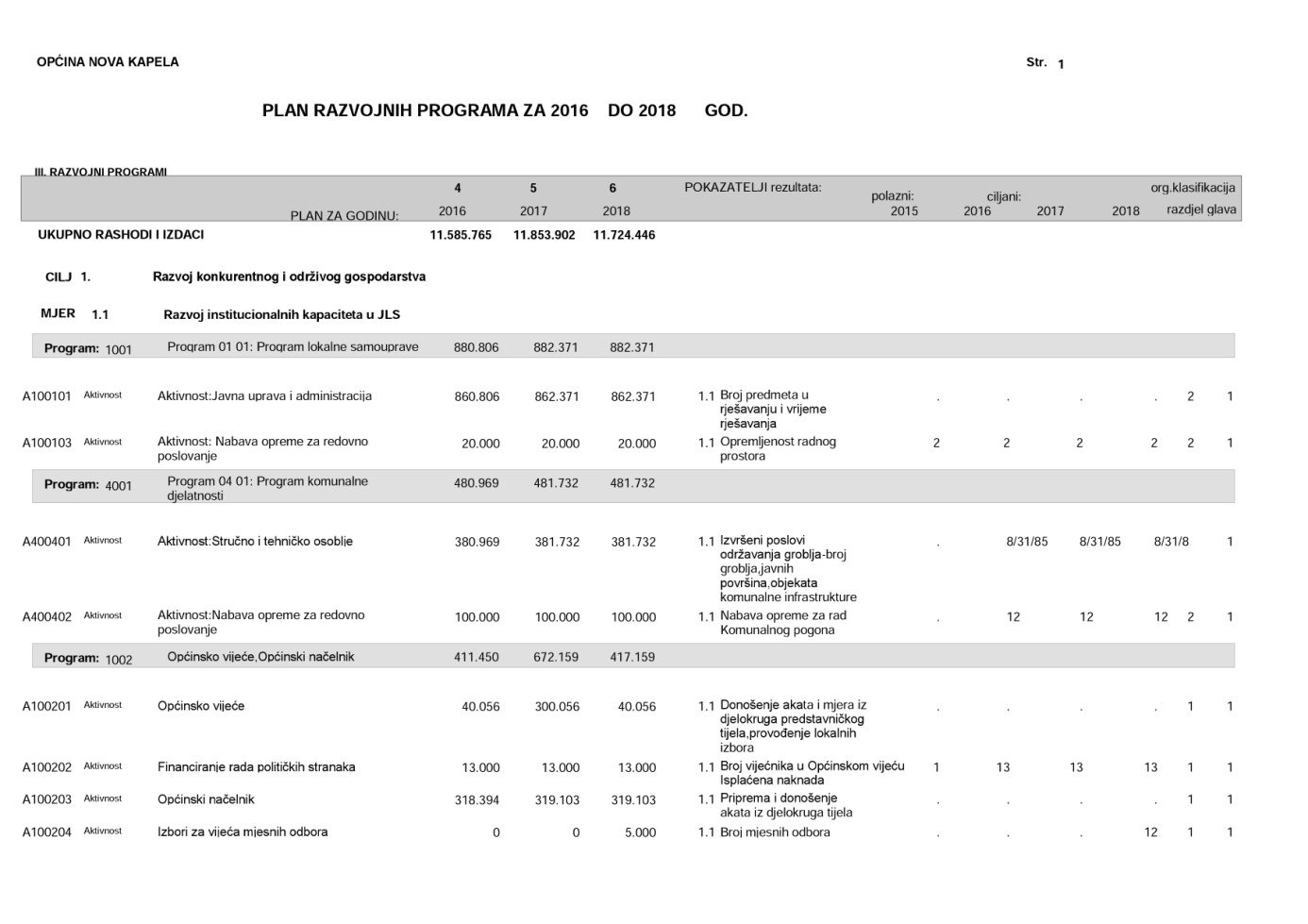 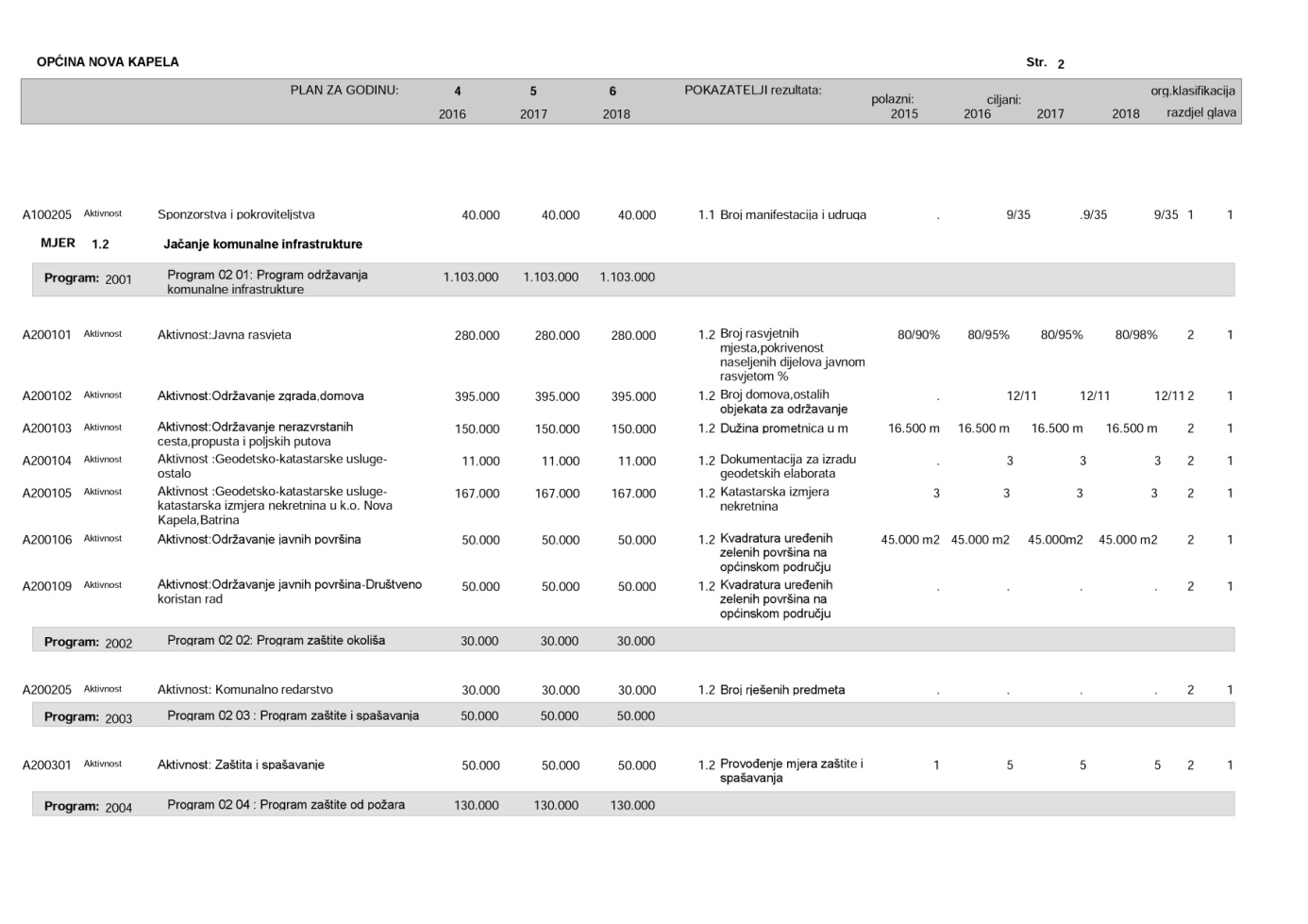 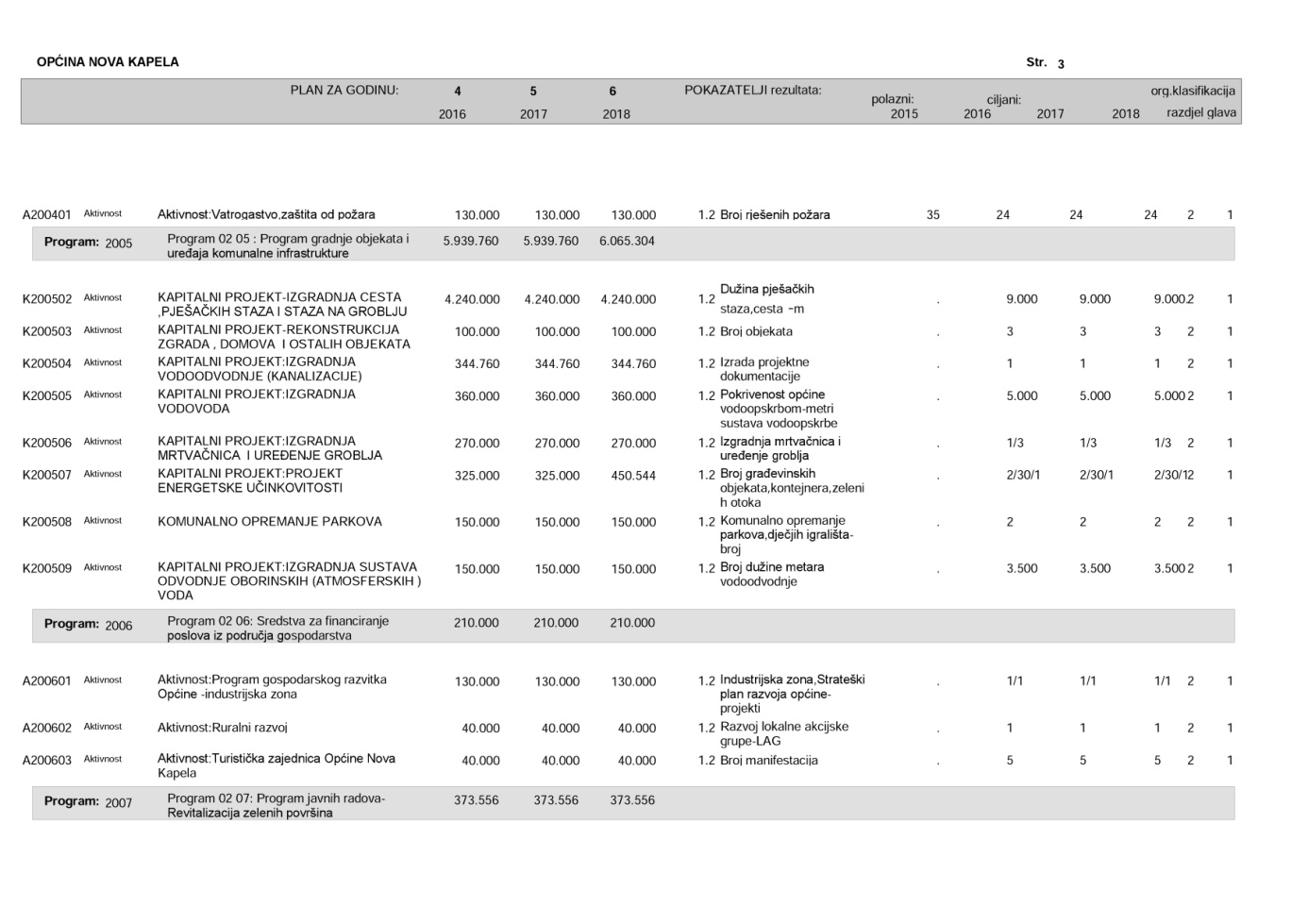 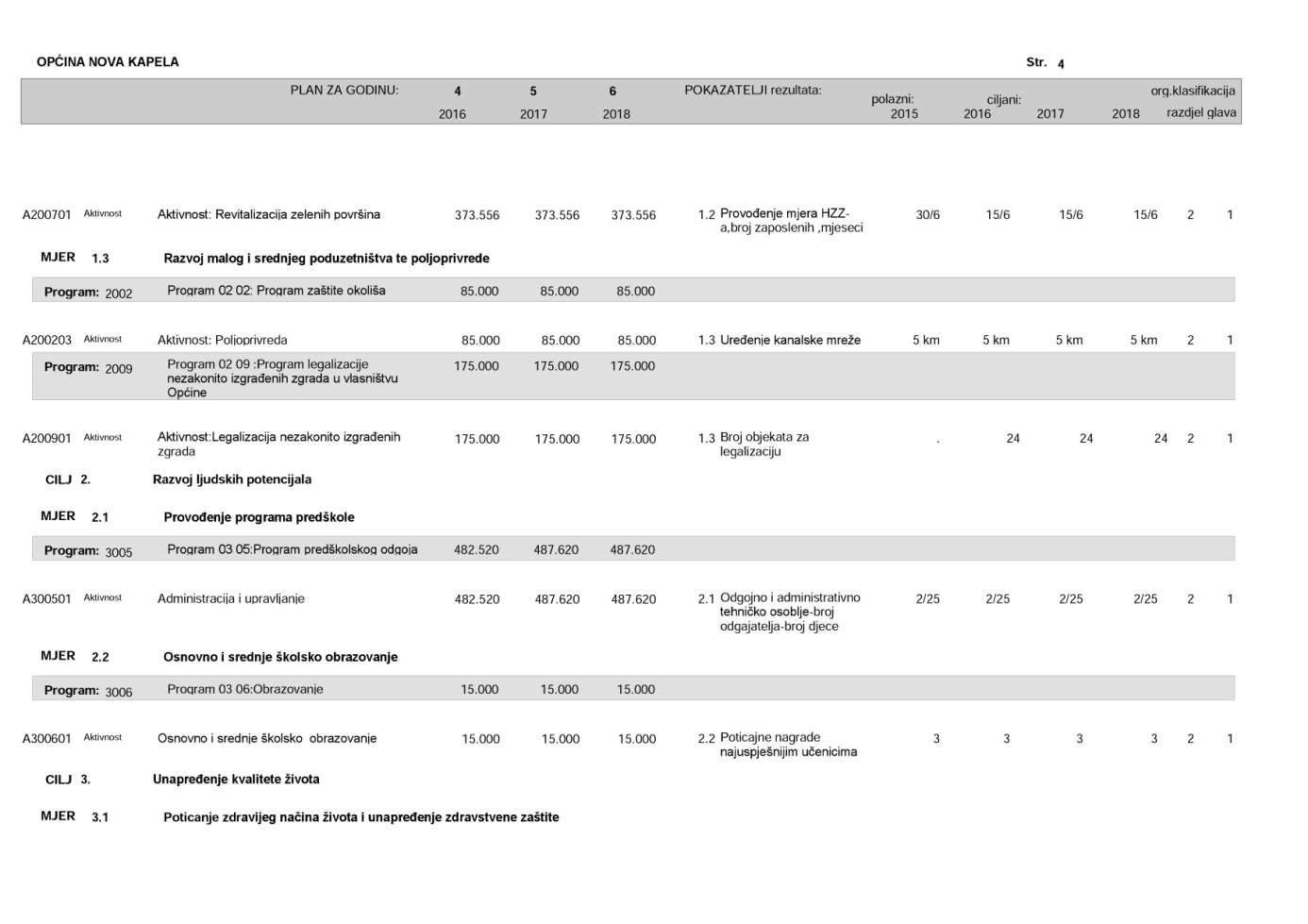 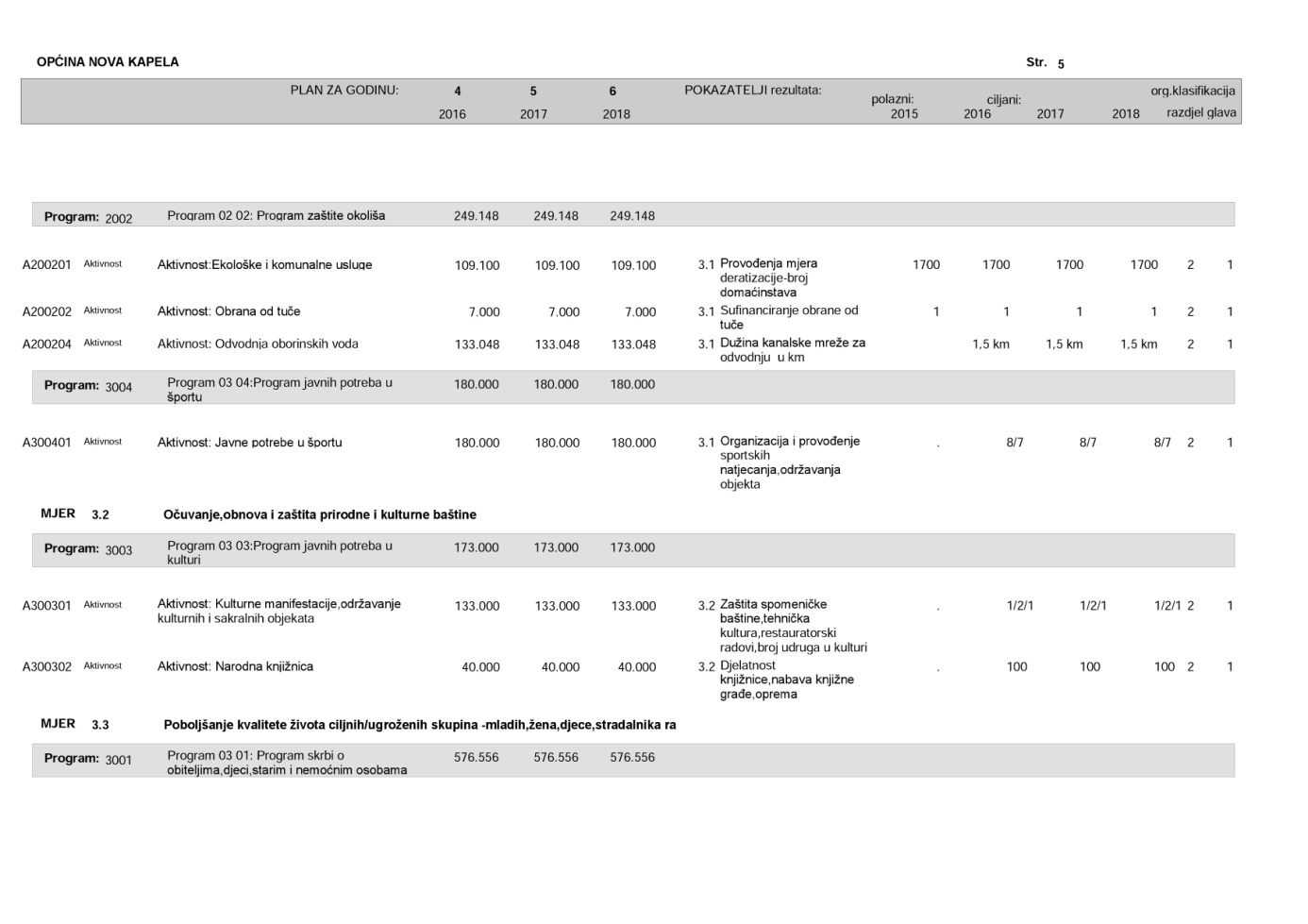 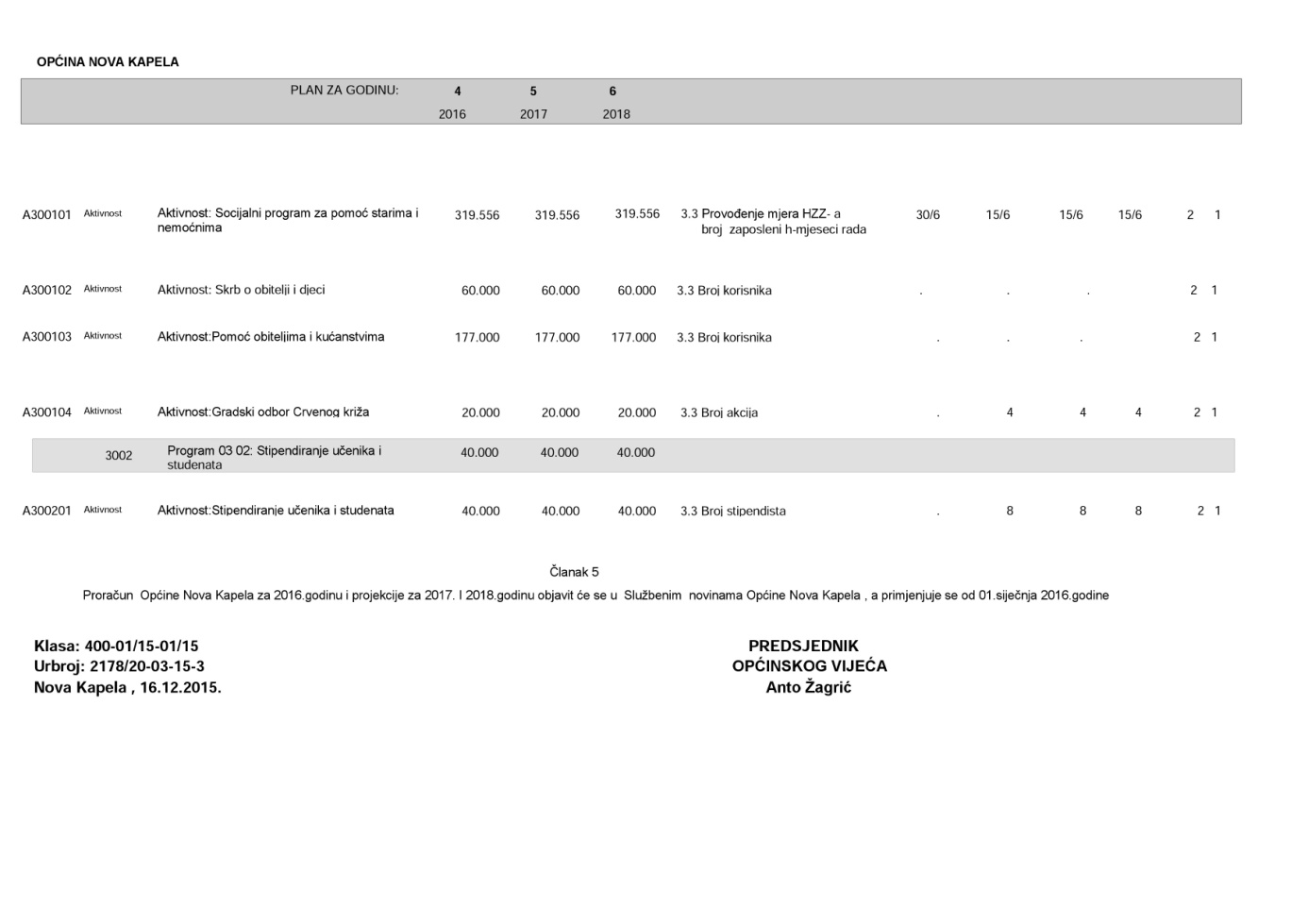 Na temelju  članka 14.  Zakona o proračunu  ("Narodne novine" broj 87/08,136/12 i 5/15)  i članka 30. Statuta  Općine   Nova Kapela (“Službeni vjesnik Brodsko-posavske županije broj 4/2014), Općinsko vijeće  općine Nova Kapela  na 14. sjednici održanoj 16.12.2015. godine   donijelo je O  D  L  U  K  U  o izvršenju Proračuna općine Nova Kapelaza 2016. godinuČlanak 1.	Ovom Odlukom uređuje se način izvršavanja Proračuna općine Nova Kapela za 2016. godinu ( u daljnjem  tekstu : Proračun ) koji  obuhvaća :- Strukturu Prihoda i primitaka, te rashoda i izdataka Proračuna	- Izvršavanje Proračuna	- Upravljanje prihodima i rashodima	- Pomoći iz državnog proračuna i potpore iz Proračuna	- Odgoda plaćanja ,  obročna otplata te prodaja , otpis ili djelomični otpis potražvanja	- Proračunski nadzor i unutarnja revizija	- Isplata sredstava iz Proračuna	- Proračunska pričuva- Uravnoteženje proračuna i preraspodjela- Zaduživanje Proračuna i jamstvaČlanak 2.	Proračun se sastoji od  Općeg i Posebnog dijela, te Plana razvojnih programa. 	Opći dio proračuna  sastoji se od  Računa  prihoda i izdataka , Račun financiranja , te raspoloživih sredstava iz prethodnih godina i  projekcija za 2017. i 2018.godinu. U Računu prihoda i rashoda iskazani su prihodi poslovanja,prihodi od  prodaje nefinancijske imovine, te rashodi  poslovanja , kao i  rashodi za nabavu nefinancijske imovine.U Računu financiranja iskazuju se primici od financijske imovine i zaduživanja , te izdaci za financijsku imovinu i otplatu zajmova .Raspoloživa sredstva iz prethodnih godina iskazuju preneseni manjak ili višak prethodnog razdoblja.Posebni dio proračuna sastoji se od Plana rashoda i izdataka raspoređenih u tekuće i razvojne programe koji se sastoje od aktivnosti i projekata.	U postupku  izvršavanja Proračuna, korisnici proračunskih sredstava imaju ovlaštenja i obveze utvrđene ovom Odlukom.Članak  3.	Proračun se izvršava na temelju mjesečnih  potreba  korisnika, a sredstva dodjeljuju na temelju  raspoloživih sredstava Proračuna.Članak 4.	Proračunski korisnici smiju preuzimati obveze za koje su sredstva namjenski iskazana u Posebnom dijelu Proračuna.Članak 5.	Ukoliko se prihodi Proračuna ne naplaćuju u planiranim svotama i planiranoj dinamici  tijekom godine, prednost u podmirivanju izdataka Proračuna imat će sredstva za redovitu djelatnost upravnih tijela Općine.Članak 6.	Sredstva   Proračuna dodjeljuju se korisnicima koji su u Posebnom dijelu proračuna određeni za nositelje, odnosno raspoređuju se samo za predviđene namjene.	Korisnici smiju proračunska sredstva koristiti samo za namjene i do visine utvrđene u Posebnom dijelu i o namjenskom utrošku sredstava izvjestiti  Općinskog  načelnika .Članak 7.	Korisnici moraju koristiti sredstva štedljivo i u skladu s propisima o korištenju odnosno raspolaganju tim sredstvima. 	Sukladno Zakonu o proračunu proračunski korisnici imaju pravo korištenja naplaćenih namjenskih prihoda.	Nadzor nad korištenjem sredstava i izvršavanju Proračuna obavlja Općinsko vijeće.Članak 8.	Općinski načelnik  daje suglasnost da se isplata sredstava iz Proračuna iznimno može izvršiti predujmom. O plaćnju predujma iznad 50.000 kuna   Načelnik će izvijestiti Općinsko  vijeće  na narednoj sjednici.Članak 9.	Godišnji proračun  izvršava se do 31.prosinca 2016.godine.	Samo naplaćeni prihodi  u fiskalnoj godini jesu prihodi te godine.	Financijske obveze  koje ne budu podmirene do 31.prosinca  2016.godine, podmirit će se iz  namjenski odobrenih sredstava Proračuna  slijedeće fiskalne godine.Članak  10.	Općinski načelnik donosi provedbene akte za izvršavanje Proračuna.	Općinski načelnik naredbodavatelj je za izvršavanje proračuna i odgovoran je za njegovo izvršavanje.	Općinski načelnik može u okviru ukupno utvrđenog iznosa izdataka proračuna izvršiti preraspodjelu sredstava između pojedinih proračunskih korisnika do 5 % sredstava utvrđenih na stavci koja se mijenjaČlanak 11.	Ako se tijekom fiskalne godine , zbog izvanrednih prilika i potreba, povećavaju ili umanjuju prihodi i primici , odnosno izdaci , proračun se mora uravnotežiti po postupku za donošenje proračuna.Članak 12.	Sredstva raspoređena u Posebnom dijelu proračuna za plaće zaposlenih, naknade plaća i naknade izdataka zaposlenima u Upravnom odjelu, Službi komunalnih djelatnosti i Općinskom vijeću izvršavati će se preko žiro računa Proračuna do visine i za namjenu utvrđenu općim aktom odnosnog tijela i sukladno općim propisima.	Sredstva raspoređena za  proračunskog  korisnika  i  udruge građana  doznačivati će se putem njihovih žiro računa.	Sredstva raspoređena za tekuće poslovanje i nabavku kapitalnih sredstava izvršavati će se putem žiro računa Proračuna, a na temelju odluka Općinskog načelnika  odnosno Općinskog vijećaČlanak 13.	Općinski načelnik može odgoditi plaćanje duga ili odobriti obročnu otplatu duga.	Općinski načelnik može prodati ,otpisati ili djelomično otpisati potraživanje.	Plaćanje duga iz stavka 1. i 2. ovog članka može se odgoditi za jedan mjesec.	Obročna otplata duga iz stavka 1. i 2. ovog članka može se odobriti za razdoblje do deset mjeseci.Sukladno Uredbi o kriterijima , mjerilima i postupku za odgodu plaćanja ,obročnu otplatu duga te prodaju ,otpis ili djelomičan otpis potraživanja (“Narodne novine” broj 52/13) dugom se podrazumjeva svaka dospjela , a nepodmirena obveza prema Općini koja bi bila prihod Proračuna , osim obveza s naslova javnih davanja (izuzev naknada za koncesije) , a potraživanjem se smatra svako potraživanje Općine koje bi bilo prihod Proračuna , osim za potraživanja s naslova javnih davanja.Članak 14.	Neraspoređeni dio prihoda čini “Proračunska pričuva” koji se tijekom godine raspoređuju i koriste za hitne, nepredviđene i nedovoljno predviđene izdatke, kao i za izvršavanje sudskih odluka (presuda,rješenja, nagodbi .,) a koje se financiranju iz Proračuna.Članak 15	Sredstva iz članka 12. mogu se osim  za spomenute potrebe koristiti i kao naknade građanima i kućanstvima i tekuće donacije.	O korištenju sredstava  cjelokupne  stavke “Proračunska pričuva” odlučuje Načelnik o čemu podnosi izvješće Općinskom vijeću.Članak 16.	Općina se može zaduživati za kapitalna ulaganja, te izdavati  jamstva  u suklanosti sa  Zakonom o proračunu i ostalim propisima.	Odluku o zaduživanju Općine i davanju jamstva donosi Općinsko  vijeće , uz suglasnost i po postupku propisanim ZakonomČlanak 17.	Ova Odluka stupa na snagu danom objave u Službenim novinama Općine Nova Kapela s primjenom od 01.siječnja 2016.godine					REPUBLIKA HRVATSKA				       BRODSKO-POSAVSKA ŽUPANIJA					OPĆINA NOVA KAPELA					   OPĆINSKO VIJEĆEKlasa: 400-01/15-01/15          		Ur.broj: 2178/20-03-15-4				                   PREDSJEDNIK   OPĆINSKOG  VIJEĆANova Kapela , 16.12. 2015.			                                                         Anto ŽagrićNa temelju članka 29.i 30. Zakona o komunalnom gospodarstvu (“NN” broj 26/03-pročišćeni tekst,82/04,110/04,178/04,38/09,79/09,153/09,49/11 i 144/12,94/13,153/13,147/14) , članka 35. Zakona o lokalnoj i područnoj (regionalnoj) samoupravi (“Narodne novine” broj 33/01,pročišćeni tekst -19/2013) i) i članka 30. Statuta Općine Nova Kapela (“Službeni vjesnik Brodsko-posavske županije “4/2014) Općinsko vijeće općine Nova Kapela na 14. sjednici održanoj 16.12. 2015.godine ,donijelo je P  R  O  G  R  A  Mgrađenja  objekata i uređaja komunalne infrastrukturena području općine Nova Kapela u 2016.godiniČlanak 1.	Ovim Programom određuje se  plan gradnje objekata  i uređaja komunalne infrastrukture sukladno članku 30. Zakona o komunalnom gospodarstvu na području općine Nova Kapela za 2016.godinu.	Opći cilj: Ostvarivanje srednjoročnog programa građenja i opremanja uređaja komunalne 	infrastrukture u 2016.godini 	Poseban cilj: Usmjeravanje proračunskih sredstava u građenje objekata i uređaja 	komunalne infrastrukture Članak 2.		Za gradnju objekata i uređaja komunalne infrastrukture planiraju se sredstva u ukupnom iznosu  od 5.939.760,00 kuna.		Izvori i namjena sredstava  navedeni su u prilogu koji je sastavni dio ovog Programa.Članak 3.	         Program građenja objekata i uređaja  komunalne infrastrukture stupaju  na snagu danom danom objave  u Službenim novinama Općine Nova Kapela.REPUBLIKA HRVATSKABRODSKO-POSAVSKA ŽUPANIJAOPĆINA NOVA KAPELAOPĆINSKO VIJEĆEKlasa: 400-01/15-01/15			Ur.broj: 2178/20-03-15-6				         PREDSJEDNIK   OPĆINSKOG  VIJEĆANova Kapela,16.12.2015.				                                                   Anto Žagrić               PROGRAM GRADNJE KOMUNALNE INFRASTRUKTURE U OPĆINI NOVA KAPELA U 2016.GODINI	Izvori  sredstava :Komunalni doprinos 		         103.000,00 knNaknade za zadržavanje nez.izgr.zgrada	134.775,00 knNaknada za koncesije		25.000,00 knŠumski doprinos		80.225,00 knProračun Općine Nova Kapela		754.760,00 knMinistarstvo graditeljstva		127.000,00 knDržavni proračun temeljm prijenosa EU sredstava	4.000.000,00 knFond za zaštitu okoliša i energetsku učinkovitost	165.000,00 knProračun Brodsko-posavske županije		     300.000,00 kn____________________________________________________________________	        UKUPNO:		   5.939.760,00 kn	Namjena sredstava za građenje objekata i uređaja komunalne infrastrukture za:1.Izgradnja cesta,pješačkih staza i staza na groblju	4.240.000,00 kn- Izgradnja pješačkih staza,parkirališta i biciklističkih staza	2.100.000,00 kn- Izgradnja ceste Seoce-Siče-Magić Mala-	2.100.000,00 kn- Projektna dokumentacija-cesta Seoce-Siče-Magić Mala	10.000,00 kn- Projektna dokumentacija-uređenje centra Nove Kapele	30.000,00 kn 2.Rekonstrukcija zgrada,domova i ostalih objekata	100.000,00 kn -Dodatna ulaganja na domovima i ostalim objektima	100.000,00 kn3.Izgradnja kanalizacije		344.760,00 knKapitalne potpore –izrada studijske i projektne dokumentacije 	344.760,00 kn      i dokumentacije za nadmetanje za prijavu izgradnje vodnokomunalne      infrastrukture “Aglomeracija Nova Kapela-Batrina”5.Izgradnja vodovoda		360.000,00 kn		- Projekt “Unutarnje vode”za zapadni dio BPŽ	   160.000,00 kn                povrat podzajma-RVD-NG,d.o.o.	- Izgradnja vodoopskrbnog sustava		200.000,00 kn6. Izgradnja mrtvačnica i uređenje groblja	270.000,00 kn		- Izgradnja mrtvačnica u S.Lipovcu,uređenje grobalja	250.000,00 kn		- Projektna dokumentacija mrtvačnica S.Lipovac	20.000,00 kn	7. Projekt energetske učinkovitosti		325.000,00 kn	- Povećanje energetske učinkovitosti na građevinskim objektima	170.000,00 kn	- Projektna dokumentacija-reciklažno dvorište	50.000,00 kn	- Kontejneri za prikupljanje otpada-zeleni otoci	50.000,00 kn	- Izrada projektne dokumentacije ekološki učinkovite javne rasvjete	50.000,00 kn	- Energetsko certificiranje javnih zgrada	5.000,00 kn8.Uređenje parkova-dječje igralište		150.000,00 kn	 - Uređenje parkova-dječje igralište		150.000,00 kn9.Izgradnja sustava odvodnje oborinskih(atmosferskih) voda	150.000,00 kn	- Izgradnja sustava odvodnje oborinskih(atmosferskih) voda	120.000,00 kn	- Projektna dokumentacija sustava odvodnje oborinskih voda	30.000,00 knUKUPNO :					                      	 5.939.760,00 knNa temelju  članka 22. Zakona o komunalnom gospodarstvu (“NN” broj 26/03-pročišćeni tekst, 82/04,110/04,178/04,38/09,79/09,153/09,49/11,144/12,94/13,153/13,147/14), članka 35. Zakona o lokalnoj i područnoj (regionalnoj) samoupravi (“Narodne novine” broj 33/01,pročišćeni tekst -19/2013) i) i članka 30. Statuta Općine Nova Kapela (“Službeni vjesnik Brodsko-posavske županije “4/2014) Općinsko vijeće općine Nova Kapela na 14. sjednici održanoj 16.12. 2015.godine, donijelo je P  R  O  G  R  A  M  održavanja komunalne infrastukture  u 2016.godiniČlanak 1.	Ovim Programom održavanja komunalne infrastrukture u 2016.godini (u daljnjem tekstu : Program ) utvrđuje se ospeg i vrsta radova na održavanju razine komunalne opremljenosti, kao i iskaz financijskih sredstava potrebnih za njegovo ostvarivanje u 2016.godini.	Ovim Programom također se utvrđuje i iskaz financijskih sredstava potrebnih za ostvarivanje programa financiranja održavanja komunalne infrastrukture na području Općine Nova Kapela za radove koji su izvedeni u prethodnoj godini.Članak 2.Na području Općine Nova Kapela održavanje objekata i uređaja komunalne infrastrukture obuhvaća :1.Javna rasvjeta		      280.000,00 kn- tekuće održavanje javne rasvjete u svim naseljima općine	 50.000,00 kn- investicijsko održavanje javne rasvjete	10.000,00 kn- potrošena električna energija za javnu rasvjetu	 180.000,00 kn- izgradnja javne rasvjete	40.000,00 kn2. Održavanje zgrada,domova		395.000,00 kn- električna energija		60.000,00 kn- plin,dizel gorivo		42.000,00 kn- tekuće i investicijsko održavanje objekata komunalne	95.000,00 kn  infrastrukture ) materijali i usluge- opskrba vodom		18.000,00 kn- premije osiguranja objekata komunalne		30.000,00 kn  infrastrukture	- nabava opreme (stolovi,stolice,oprema za kuhinju)	50.000,00 kn- nabava opreme za ventilaciju i hlađenje		100.000,00 kn3.Održavanje nerazvrstanih cesta ,propusta i poljskih putova	150.000,00 kn- održavanje nerazvrstanih cesta ,propusta i poljskih putova	130.000,00 kn                                                                                                                                                                                                                                                                                                                                                                                                                                                                                                                                                                                                                                                                                                                                                                                                                                                                                                                                                                                                                                                                                                                                                                                                                                                                                                                                                                                                                                                                                                                                                                                                                                                                                                                                                                                                                                                                                                                                                                                                                                                                                                                                                                                                                                                                                                                                                                                                                                                                                                                                                                                                                                                                                                                                                                                                                                                                                                                                                                                                                                                                                                                                                                                                                                                                                                                                                                                                                                                                                                                                                                                                                                                                                                                                                                                                                                                                                                                                                                                                                                                                                                                                                                                                                                                                                                                                                                                                                                                                                                                                                                                                                                                                                                                                                                                                                                                                                                                                                                                                                                                                                                                                                                                                                                                                                                                                                                                                                                                                - održavanje cesta u zimskom period		20.000,00 kn4.Geodetsko-katastarske usluge 		  11.000,00 kn- Geodetsko-katastarske usluge vezane za održavanje objekata	11.000,00 kn                                                                                                                                                                                                                                                                                                                                                                                                                                                                                                                                                                                                                                                                                                                                                                                                                                                                                                                                                                                                                                                                                                                                                                                                                                                                                                                                                                                                                                                                                                                                                                                                                                                                                                                                                                                                                                                                                                                                                                                                                                                                                                                                                                                                                                                                                                                                                                                                                                                                                                                                                                                                                                                                                                                                                                                                                                                                                                                                                                                                                                                                                                                                                                                                                                                                                                                                                                                                                                                                                                                                                                                                                                                                                                                                                                                                                                                                                                                                                                                                                                                                                                                                                                                                                                                                                                                                                                                                                                                                                                                                                                                                                                                                                                                                                                                                                                                                                                                                                                                                                                                                                                                                                                                                                                                                                                                                                                                                                                                                5. Geodetsko-katastarske usluge –		  167.000,00 kn- Katastarska izmjera nekretnina u k.o. Batrina i k.o. Nova Kapela	125.000,00 kn- Naknada za rad u Povjerenstvu 		42.000,00 kn6.Održavanje javnih površina		  100.000,00 kn- uređenje javnih površina		  50.000,00 kn- održavanje javnih površina(Društveno koristan rad)	50.000,00 knSVEUKUPNO:	           1.103.000,00knČlanak 2.	  Sredstva za izvršenje radova iz članka 2.Programa osigurati će se iz sredstava komunalne naknade ,zakupa poljoprivrednog zemljišta i ostalih naknada za posebne namjene.Članak 3.Program održavanja komunalne infrastrukture stupaju  na snagu danom objave  u Službenim novinama Općine Nova Kapela.REPUBLIKA HRVATSKABRODSKO-POSAVSKA ŽUPANIJAOPĆINA NOVA KAPELAOPĆINSKO VIJEĆEKlasa: 400-01/15-01/15						            Ur.broj: 2178/20-03-15-7				      PREDSJEDNIK OPĆINSKOG VIJEĆANova Kapela,16.12.2015.			                                                             Anto Žagrić	Na temelju članka 30. Statuta Općine Nova Kapela (“Službeni vjesnik Brodsko-posavske županije “4/2014 ),  te sukladno odredbama Zakona  o socijalnoj skrbi ,Zakona o Hrvatskom Crvenom križu,Zakona o financiranju potreba u kulturi,Zakona o tehničkoj kulturi ,Zakona o športu , Zakona o predškolskom odgoju i naobrazbi,Zakona o odgoju i obrazovanju u osnovnoj i srednjoj školi  , Općinsko vijeće općine Nova Kapela na 14. sjednici održanoj 16.12.2015.godine, donijelo je P  R   O  G  R  A  M  javnih potreba i potrebitih sredstava u područjima društvenih djelatnosti za koje se izdvajaju sredstva iz Proračuna Općine Nova Kapela za 2016.godinuI	1. PROGRAM JAVNIH POTREBA U SOCIJALNOJ SKRBI	Opći cilj: Utvrđivanje prava načina financiranja i raspodjele pomoći ugroženim ,starijim i 	nemoćnim osobama , te uključivanje humanitarnih organizacija i udruga građana za brigu 	o socijalno ugroženim 	Poseban cilj: Ublažavanje poteškoća u rješavanju svakodnevnih osnovnih životnih potrebaZakonska osnova: Zakon o socijalnoj skrbi (“Narodne novine” broj 157/13,152/14 i 99/15)		OBLICI I OPSEG SOCIJALNE SKRBIProgramom  socijalne zaštite za 2016.godinu , u Proračunu Općine Nova Kapela predviđeno  je 576.556,00 kuna,utvrđuju se slijedeći oblici socijalne skrbi :    SOCIJALNI PROGRAM ZA  POMOĆ STARIMA I NEMOĆNIMA OSOBAMA		Osnovna svrha ovog Programa  je poboljšanje kvalitete života starijih i nemoćnih osoba ,  s ciljem postizanja većeg obuhvata starijih osoba izvaninstitucionalnim oblicima skrbi , prvenstveno uslugama “pomoći u kući “.		Za provođenje programa  “Skrb o starima i nemoćnima u kućanstvu” u Proračunu općine Nova Kapela za  2016.godinu planirana su sredstva u iznosu od 319.556,00 kuna.	SKRB O OBITELJI I DJECIJednokratne će se pomoći odobravati u pravilu tijekom godine ,a visina  će se  određivati ovisno o uvijetima i okolnostima u kojima živi podnositelj zahtjeva , sukladno odluci Općinskog vijeća o jednokratnoj pomoći. Pomoć će se pružiti :  - obiteljima koje imaju  djecu sa poteškoćama u razvoju , slabog imovnog stanja sa više od troje  djece ( sufinanciranje  nabavke poklona za Sv.Nikolu ) , dodjelom stipendija,pomoći za liječenje ,-  za podmirenje troškova stanovanja  (nabavke drva za ogrjev  za socijalno ugrožene osobe) - prijenosima sredstava Udrugama umirovljenika za  pomoć  starim i nemoćnim osobama  - financiranje školske kuhinje za socijalno ugrožene učenike		Za provođenje programa  “Skrb o obiteljima i djeci” Proračunu općine Nova Kapela za  2016.godinu planirana su sredstva u iznosu od 237.000,00 kuna.		GRADSKI ODBOR CRVENOG KRIŽA,NOVA GRADIŠKA	Zakonska osnova: Zakon o hrvatskom Crvenom križu (“Narodne novine” broj 71/10)	Općina Nova Kapela će pomagati rad Društva Crvenog križa na način da će osigurati prostorije  za djelovanje društva u akcijama dobrovoljnog davanja krvi i pružanju humanitarne pomoći.HRVATSKI CRVENI KRIŽ-NOVA GRADIŠKA	20.000,00 kn										                ____________________	20.000,00 kn	      2. JAVNE POTREBE IZ PODRUČJA ŠKOLSTVA-STIPENDIJE	U Proračunu općine Nova Kapela za 2016.godinu  osiguravaju se sredstva za stipendiranje studenata u ukupnom iznosu od 40.000 kuna.  Kriterije i uvijete za dodjelu stipendija odredit će se odlukom Općinskog vijeća .STIPENDIJE	40.000,00 kn	  3. JAVNE POTREBE U KULTURI				                      133.000,00 kn	ZAŠTITA SPOMENIČKE BAŠTINE					Opći cilj: Pomoć u obnovi i investicijskom održavanju spomenika kulture , te financiranje 	aktivnosti koje provodi konzervatorski odjel za zaštitu kulturne i spomeničke baštine	Poseban cilj: Udruživanje građana za organizirano djelovanje u području kulture i 	umjetnosti	Zakonska osnova: Zakon o financiranju javnih potreba u kulturi (“Narodne novine” broj 	47/90,27/93  i 38/09 )  U Proračunu Općine Nova Kapela za 2015.godinu  predviđena su sredstva u iznosu od 50.000,00  kuna.	TEHNIČKA KULTURAZakonska osnova: Zakon o tehničkoj kulturi (“Narodne novine” broj 76/93 , 11/94, 38/09) U Proračunu Općine Nova Kapela za 2016.godinu  predviđena su sredstva u iznosu od 13.000,00 kuna.	KULTURA	Opći cilj: Razvijanje kulturnog amaterskog stavaralaštva kod mladih i starijih osoba 	njegovanje folklorne i kulturne baštine i upoznavanje sa kulturnim 	postignućima,	organiziranje kulturnih događaja,njegovanje i učenje tradicijske glazbe.	Aktivno sudjelovanje hrvatskih dragovoljaca i branitelja u svim segmentima društvenog i  	političkog života.	Poseban cilj: Udruživanje građana za organizirano djelovanje u području kulture i 	umjetnosti	Zakonska osnova: Zakon o financiranju javnih potreba u kulturi (“Narodne novine” broj 	47/90,27/93,38/09) i Zakon o udrugama ((“Narodne novine” broj 74/14)  U Proračunu Općine Nova Kapela za 2016.godinu  predviđena su sredstva u iznosu od 70.000,00 kuna.	NARODNA KNJIŽNICA	Opći cilj: Knjižnica kao kulturno i informacijsko središte		Poseban cilj: Omogućavanje pristupačnosti knjižnične građe, odnosno posudbe i 		korištenja , te osiguranje protoka informacija i poticanje kulture čitanja kod svih kategorija stanovništva.	Zakonska osnova: članka 6. Zakona o knjižnicama (“Narodne novine” broj 105/07,5/98 i 	104/00,69/09)  U Proračunu Općine Nova Kapela za 2016.godinu  predviđena su sredstva u iznosu od 40.000,00 kuna.4. JAVNE POTREBE U ŠPORTU	Opći cilj: Organiziranje i provođenje sustava domaćih  natjecanja , održavanja sportskih 	objekataPoseban cilj: Podupiranje i sufinanciranje  športskih manifestacija , natjecanja i priredbi 	 (memorijalni turniri,malonogometni turniri ,manifestacije povodom obilježavanja Dana 	državnosti ,Dana Općine, te donacije za izgradnju objekata ).                        	 Uključivanje mladih u sportske aktivnosti	Kriteriji za raspodjelu sredstava su: rang natjecanja,broj aktivnih članova,broj športsko 		aktivne djece i mladeži u klubovima ,izgrađenost športskih objekata i pogodnosti za rad 		klubova.	Zakonska osnova: Zakona o sportu (“Narodne novine” broj 71/06,150/08,124/10,124/11,	86/12,94/13,85/15)U Proračunu Općine Nova Kapela za 2016.godinu  predviđena su sredstva u iznosu od 180.000,00 kuna i to:-Tekuće donacije Udrugama u sportu 	130.000,00 kn	-Tekuće donacije sportskim društvima  	30.000,00 kn	  za uređenje sportskih objekata-Ostale tekuće donacije u naravi  sportskim 	20.000,00 kn  udrugama5. PROGRAM JAVNIH POTREBA U PREDŠKOLSKOM ODGOJU I NAOBRAZBI     	Opći cilj : Humanističko –razvojni pristup odgoju i obrazovanju djece u izvanobiteljskim 	  uvijetimaPoseban cilj: Primjena suvremenih metoda komunikacije, promicanja prava djece , planiranje i integrirano učenje Zakonska osnova: čl.2.,48. i 49.Zakona o predškolskom odgoju i naobrazbi (“Narodne novine” broj 10/97,107/07  i 94/13) Javne potrebe  zadovoljavat će se ostvarivanjem:redovitih programa njege, odgoja, naobrazbe, zdravstvene zaštite, prehrane i socijalne skrbi djece predškolske dobiprograma predškole , drugih programa važnih za razvoj predškolskog odgoja	Općina Nova Kapela kao jedinica lokalne samouprave  preuzela je osnivačka prava  nad Dječjim vrtićem “Zvončić” Nova Kapela.	U Proračunu Općine Nova Kapela  za 2016.godinu predviđena su sredstva za program predškolskog odgoja i naobrazbe u ukupnom iznosu od 482.520,00 kuna.             6.PROGRAM  JAVNIH POTREBA U OSNOVNO I SREDNJE ŠKOLSKOM OBRAZOVANJUOpći cilj : Dodjelom poticajnih nagrada najuspješnijim učenicima osigurati uvijete za provođenje redovnih programa osnovnog i srednje školskog obrazovanja i dodatnih aktivnosti  	Poseban cilj: Podizanje standarda u obrazovanju Zakonska osnova: čl.2.,48. i 49.Zakona o odgoju i obrazovanju u osnovnoj i srednjoj školi (“Narodne novine” broj 87/08,86/09,92/10,105/1090/11,5/12,16/12,86/12,126/12,94/13152/14)   U Proračunu Općine Nova Kapela  za 2016.godinu predviđena su sredstva za program predškolskog odgoja i naobrazbe u ukupnom iznosu od 15.000,00 kuna.II 	Svi korisnici sredstava iz Programa javnih potreba Općine nova Kapela obvezni su gospodariti sredstvima s posebnom pažnjom te najkasnije do kraja veljače 2017. godine podnijeti vjerodostojno i detaljno izvješće za 2016.godinu o utrošku sredstava po Programu javnih potreba  za 2016.godinu sukladno važećim pravnim propisima o utrošku sredstava , a u protivnom  bit će im uskraćena isplata sredstava iz Proračuna.III      	 Korisnici sredstava javnih potreba obvezni su sa sredstvima raspolagati sukladno važećim pravnim propisima  za one programe  i na način koji bude tamo određen.IV	 Programa javnih potreba objaviti će se  u Službenim novinama Općine Nova Kapela.REPUBLIKA HRVATSKABRODSKO-POSAVSKA ŽUPANIJAOPĆINA NOVA KAPELAOPĆINSKO VIJEĆEKlasa:400-01/15-01/15					                  Ur.broj:2178/20-03-15-5				PREDSJEDNIK  OPĆINSKOG  VIJEĆANova Kapela,16.12.2015.				                                 Anto ŽagrićNa temelju članka  86a Zakona o proračunu (“Narodne novine” broj 87/08 , 136/12 i15/15) i članka 30. Statuta Općine Nova Kapela (“Službeni vjesnik Brodsko-posavske županije“ broj 4/2014.) Općinsko vijeće Općine Nova Kapela na 14. sjednici održanoj  16. prosinca  2015.godine, donijelo je O  D  L  U  K  U  o kratkoročnom zaduženjukod Slatinske banke d.d.,  Slatina u 2016.godiniI.Odobrava se kratkoročno zaduživanje kod Slatinske banke d.d., Slatina u 2016. godini u iznosu od 400.000,00 kuna.Novčana sredstva koristiti će se za premošćivanje jaza nastalog zbog različite dinamike priljeva sredstava i dospijeća obveza.Općina Nova Kapela pozajmljena sredstva  će vratiti u roku od godine dana od dana zaključenja ugovora.II.Međusobna prava i obveze za realizaciju pozajmice iz točke I. ove Odluke biti će regulirane Ugovorom o kratkoročnom kreditu.III.Ovlašćuje se Općinski načelnik da u ime Općine Nova Kapela potpiše Ugovor o kratkoročnom kreditu.IV.Ova Odluka stupa na snagu danom objave u Službenim novinama Općine Nova Kapela.REPUBLIKA HRVATSKABRODSKO-POSAVSKA ŽUPANIJAOPĆINA NOVA KAPELAOPĆINSKO VIJEĆEKLASA: 400-06/15-01/01URBROJ: 2178/20-03-15/01Nova Kapela, 16.prosinca 2015.PREDSJEDNIK OPĆINSKOG VIJEĆA								       Anto ŽagrićNa temelju članka 30. Statuta općine Nova Kapela (“Službeni vjesnik  Brodsko-posavske županije ” broj 04/14), Općinsko vijeće na  14. sjednici održanoj 16.prosinca  2015.  godine, donijelo je O D L U K Uo korištenju sredstava Proračuna Općine Nova Kapelaza stipendiranje studenata na području općine Nova Kapela za akademsku godinu 2015./2016. godinuI. UVODNA ODREDBAČlanak 1.	Ovom Odlukom propisuju se kriteriji i uvjeti, postupak dodjele stipendija, obveze primatelja stipendija, način određivanja visina i broja stipendija kao i druga pitanja od značaja za dodjelu stipendija studentima viših, visokih i stručnih sveučilišta i veleučilišta u redovitom sustavu obrazovanja.II. OPĆI UVJETI I KRITERIJI ZA STJECANJE PRAVA ZA DODJELU STIPENDIJAČlanak 2. Za dodjelu studentskih stipendija mogu se prijaviti redoviti studenti sveučilišnih,veleučilišnih  i stručnih studija.  Redoviti studenti sveučilišnih i stručnih studija su studenti: preddiplomskih sveučilišta, diplomskih sveučilišta, integriranih sveučilišta, integrirani preddiplomski i diplomski  sveučilišni studij te stručnih studija i specijalističkih diplomskih stručnih studija.Članak 3.    Uvjeti za podnošenje prijave na natječaj za dodjelu stipendija za kategoriju studenata iz članka 2. ove odluke su sljedeći:-	državljanstvo Republike Hrvatske, -	prebivalište u općini Nova Kapela,-	status redovitog studenta u Republici Hrvatskoj, -	da nisu stariji od 25 god. života,-	da nisu korisnici stipendije po drugom osnovu,-	da nisu ponavljali godinu studija,- 	da imaju prosjek ocjena prethodne godine studija najmanje 3.00, ili prosjek ocjena u dosadašnjem tijeku studiranja a studenti 1.godine prosjek trećeg i četvrtog razreda srednje  škole najmanje 4.00 -	da ukupni dohodak, po članu kućanstva mjesečno ne prelazi 50% proračunske osnovice dohodovni cenzus (50% proračunske osnovice) iznos od 1.663,00 knČlanak 4.   Ukupno se dodjeljuje osam (8) stipendija, a isplaćuju u devet (9) obroka.  Financijska sredstva za stipendije se osiguravaju u Proračunu Općine Nova Kapela u iznosu od     500,00 kuna mjesečno.Uplata se vrši putem štedne knjižice ili žiro- računa stipendiste.Članak 5. Kriterij za dodjelu stipendije su:-opći uspjeh prethodnog školovanja,-materijalni status,            	- natjecanje, nagrade i priznanja postignuta tijekom školovanja.Članak 6.  Stipendija se dodjeljuje na temelju javnog natječaja. Javni natječaj se objavljuje putem web-     stranice   www.novakapela.hr  i Oglasne ploče Općine Nova Kapela.  Javni natječaj za akademsku godinu 2015./2016. g. objavljuje se 21. prosinca 2015.godine, a    traje do  21.  siječnja 2016. godine. 						Članak 7. Postupak bodovanja i odabira na osnovu kriterija provodi Povjerenstvo za dodjelu stipendija na području općine Nova Kapela (dalje u tekstu:Povjerenstvo).Na temelju izvršenog bodovanja Povjerenstvo predlaže listu kandidata za dodjelu stipendija. Listu kandidata i Odluku o izboru studenata stipendista donosi Općinski  načelnik.Članak 8.    Povjerenstvo se imenuje u  sastavu:        Vesna Jergović-zamjenica Općinskog  načelnika, Dijana Pavlović-vijećnica Općinskog vijeća     općine Nova Kapela i Boris Bogdanović - vijećnik Općinskog vijeća općine Nova KapelaČlanak9.Na raspisani natječaj kandidati podnose prijave ( zamolbe ) uz koju su dužni priložiti slijedeću dokumentaciju:1.	Uvjerenje o državljanstvu (domovnica),2.	Potvrdu o prebivalištu izdanu od MUP-a (ne stariju od 30 dana),3.	Potvrdu o statusu redovitog studenta bez ponavljanja godine,4.	Prijepis svih ocjena položenih ispita iz prethodne godine studija, a studenti  koji su upisali prvu godinu studija dostavljaju ovjerenu fotokopiju svjedodžbe od III i  IV razreda srednje škole6.           Izjavu o članovima zajedničkog kućanstva (podiže se u Jedinstvenom upravnom odjelu)7.	Potvrde o svim prihodima članova zajedničkog domaćinstva za razdoblje od 3 mjeseca koja prethode ovom natječaju (dokaz mogu biti i liste od plaće ili mirovine kao i ostali dokumenti o primljenoj naknadi, dječjem doplatku ili pomoći Centra za socijalnu skrb)8.	Potvrda Hrvatskog  zavoda za zapošljavanje za nezaposlene članove kućanstva9.	Uvjerenje Ministarstva financija-Porezne uprave  o visini ostvarenog dohotka za svakog člana obitelji starijeg od 15 godina10.	Izjavu da student ne prima stipendiju ili drugu potporu od neke druge pravne osobe11.	Dokaz o postignućima na  natjecanjima i priznanjima iz područja upisanog studija12.	Potvrda o izmirenim dospjelim obvezama prema Općini Nova Kapela za sve članove kućanstvaPriloženi dokumenti se ne vraćaju.Prijava na javni natječaj za dodjelu stipendija koja je nepravovremena,nepotpuna ili ne sadrži potrebnu dokumentaciju neće se uzeti u razmatranje.              	Članak 10.Stipendisti koji zaključe ugovor s Općinom Nova Kapela,a naknadno ostvare pravo na drugu stipendiju obvezni su vratiti Općini Nova Kapela iznos primljenih stipendija, u tom slučaju prvi slijedeći kandidat na listi kandidata koji nije ostvario pravo na stipendiju zaključit će ugovor o stipendiranju s Općinom Nova Kapela.Članak 11.   S korisnikom stipendije zaključuje se Ugovor o korištenju stipendije koji potpisuje Općinski     načelnik. Općina Nova Kapela će jednostrano raskinuti  Ugovor o korištenju stipendije ukoliko korisnik stipendije prekrši ugovorom preuzete obveze, a isplaćeni iznos stipendije dospijeva za povrat odmah u cijelosti. Davatelj stipendije će jednostrano raskinuti ugovor o stipendiranju u     slijedećim slučajevima:-	ako ustanovi da je korisnik dao netočne podatke ili dokumente u postupku zaključivanja ugovora.-	ako korisnik stipendije bude pravomoćno osuđen za kazneno djelo s izdržavanjem kazne zatvora duže od 6 mjeseci.-	ako korisnik stipendije tijekom školovanja ponavlja upisanu godinu osim u opravdanim slučajevima ( bolest, vojna obveza i drugi razlozi ) o čemu odluku donosi Općinski načelnik						Članak 12.Ova Odluka stupa na snagu danom objave u Službenim novinama Općine Nova Kapela.REPUBLIKA HRVATSKABRODSKO-POSAVSKA ŽUPANIJAOPĆINA NOVA KAPELAOPĆINSKO VIJEĆEKLASA: 604-01/15-01/01URBROJ: 2178/20-03-15-1 Nova Kapela,16.prosinca 2015.PREDSJEDNIK OPĆINSKOG VIJEĆA								       Anto ŽagrićNa temelju članka 7.stavka 2. Zakona o financiranju političkih aktivnosti i izborne promidžbe  (“Narodne novine” br24/11, 61/11,27/13 i 2/14) i članka 30. Statuta Općine Nova Kapela  («Službeni vjesnik Brodsko-posavske županije“broj  4/2014), Općinsko vijeće Općine Nova Kapela , na 14. sjednici održanoj 16.prosinca 2015. godine, donosiO D L U K Uo raspoređivanju sredstava za financiranje političkih stranaka zastupljenih u Općinskom vijeću Općine Nova Kapela za 2016.godinuČlanak 1. Ovom Odlukom utvrđuje se iznos sredstava koja se u proračunu Općine Nova Kapela osiguravaju za redovito godišnje financiranje političkih stranaka zastupljenih u Općinskom vijeću u  ukupnom iznosu od 13.000,00 kuna.Članak 2.Pravo na redovito  godišnje financiranje  iz Proračuna Općine Nova Kapela  imaju političke stranke koje imaju   vijećnika/cu  u Općinskom  vijeću.Sredstva iz članka 1.ove Odluke raspoređuju se na način da se utvrdi jednaki iznos sredstava za svakog člana u Općinskom vijeću , tako da pojedinoj političkoj stranci pripadaju sredstva razmjerna broju njezinih članova u trenutku konstituiranja Općinskog vijeća.Za svakog člana utvrđuje se iznos od  1.000,00 kuna .Članak 3.Za 2016.godinu za namjenu  iz članka 2. ove Odluke ukupno je raspoređeno 13.000,00 kuna  doznačiti će se političkim strankama na njihove račune ,iz sredstava Proračuna za 2016.godinu, Aktivnost - Financiranje rada političkih stranaka  kako slijedi: Članak 4.	Odluka  stupa  na snagu osmog dana od dana objave u Službenim novinama Općine Nova Kapela.REPUBLIKA HRVATSKABRODSKO-POSAVSKA ŽUPANIJAOPĆINA NOVA KAPELAOPĆINSKO VIJEĆEKlasa: 402-01/15-01/14Urbroj: 2178/20-03-15-3Nova Kapela,16. prosinca 2015.				                                        PREDSJEDNIK OPĆINSKOG VIJEĆA								       Anto ŽagrićNa temelju članka 35. Zakona o lokalnoj i područnoj (regionalnoj) samoupravi (N.N br. 33/01, 60/01, 129/05, 109/07, 125/08 ,36/09, 150/11, 144/12 i 19/13)  i članka 30. Statuta Općine Nova Kapela (“Službeni vjesnik Brodsko-posavske županije“ broj 4/14.) Općinsko vijeće Općine Nova Kapela na 14. sjednici održanoj  16. prosinca  2015.godine, donijelo je                 ODLUKU O JEDNOKRATNOJ NOVČANOJ POMOĆIČlanak 1.Jednokratna novčana pomoć je poseban oblik materijalne pomoći samcu ili obitelji koji su se našli u položaju trenutačne materijalne ugroženosti iz razloga na koje nisu mogli utjecati te radi toga nisu u mogućnosti podmiriti neke osnovne životne potrebe kao što su školovanje djeteta, bolest ili smrt člana obitelji, elementarne nepogode, nabavka osnovnih predmeta u kućanstvu, neophodne odjeće, obuće, plaćanje računa el. energije, vode i drugih troškova. Pravo na pomoć za podmirenje pogrebnih troškova, ne može ostvariti obitelj umrlog ili njegova rodbina, ako naknadu za pogrebne troškove može ostvariti putem Centra za socijalnu skrb ili iz drugih izvora te ako je umrli u trenutku smrti imao imovinu veće vrijednosti i ako je za života sklopio neki od nasljedno-pravnih ugovora (ugovor o doživotnom uzdržavanju, ugovor o darovanju).Članak 2.U postupku priznavanja jednokratne novčane pomoći korisnik je dužan pribaviti dokaz o opravdanosti potrebe radi koje podnosi zahtjev.                          Članak 3.O visini jednokratne pomoći odlučuje zaključkom načelnik, a najviše do 5.000,00 kuna godišnje po korisniku (samcu ili obitelji).Jednokratna novčana pomoć može se odobriti u novcu izravno korisniku ili na način da se djelomično ili u cijelosti plati račun izravno ovlaštenoj pravnoj ili fizičkoj osobi koja je izvršila uslugu.					           Članak 4.	Obvezuje se općinski načelnik jednom godišnje podnijeti izvješće Općinskom vijeću o korisnicima i visini jednokratne pomoći za prošlu proračunsku godinu.						Članak 5. Ova Odluka stupa na snagu osmog dana od dana objave u Službenim novinama Općine Nova Kapela.REPUBLIKA HRVATSKABRODSKO-POSAVSKA ŽUPANIJAOPĆINA NOVA KAPELAOPĆINSKO VIJEĆEKLASA: 550-02/15-01/01URBROJ: 2178/20-03-15/01Nova Kapela, 16.prosinac 2015.PREDSJEDNIK OPĆINSKOG VIJEĆA								       Anto ŽagrićNa temelju članka 15. stavak 3. Zakona o komunalnom gospodarstvu (NN br. 36/95,70/97,128/99, 57/00, 129/00, 59/01, 82/04, 17/04, 38/09, 79/09, 49/11, 144/12, 147/14 ) te odredbama Odluke o komunalnim djelatnostima koje se mogu obavljati na temelju pisanog ugovora u općini Nova Kapela (Službeni vjesnik Brodsko-posavske županije 18/11)  te članka  30. Statuta  Općine Nova Kapela (Službeni vjesnik Brodsko-posavske županije 04/14) Općinsko vijeće Općine Nova Kapela  na svojoj   14.                sjednici održanoj  16. prosinac 2015. godine donosi O D L U K U o komunalnoj djelatnosti koje se mogu obavljati na temelju pisanog ugovora u Općini Nova Kapela-održavanje nerazvrstanih cestaI. Općinsko vijeće Općine Nova Kapela određuje se za raspisivanje javnog natječaja za povjeravanje poslova obavljanja komunalne djelatnosti održavanja nerazvrstanih cesta na području općine Nova Kapela.II. Općina Nova Kapela pridržava pravo ne izabrati ni jednog ponuditelja i poništiti natječaj. Protiv odluke o poništenju natječaja nije dopušteno podnošenje pravnih lijekova.III. Ova Odluka stupa na snagu danom donošenja, a objavit će se u Službenim novinama Općine Nova Kapela.REPUBLIKA HRVATSKABRODSKO-POSAVSKA ŽUPANIJAOPĆINA NOVA KAPELAOPĆINSKO VIJEĆEKLASA: 340-01/15-01/02Ur.broj: 2178/20-03-15-1Nova Kapela,  16. prosinac 2015.PREDSJEDNIK OPĆINSKOG VIJEĆA   Anto Žagrić Na temelju članka 35. i članka 391. Zakona o vlasništvu i drugim stvarnim pravima (NN br. 91/96.,68/98., 137/99., 73/00., 129/00., 114/01., 79/06., 141/06., 146/08.,38/09., 153/09. , 143/12. I 19/13. ) te odredbama Odluke o upravljanju i raspolaganju nekretninama u vlasništvu Općine Nova Kapela(Službeni vjesnik Brodsko-posavske županije 04/14)  te članka  30. Statuta  Općine Nova Kapela (Službeni vjesnik Brodsko-posavske županije 04/14) Općinsko vijeće Općine Nova Kapela  na svojoj  4.   sjednici održanoj   16.prosinca  2015. godine,  donosi O D L U K U o prodaji nekretnine u suvlasništvu Općine Nova KapelaI. Općinsko vijeće Općine Nova Kapela određuje se za raspisivanje javnog natječaja za prodaju nekretnine u suvlasništvu Općine Nova Kapela i to k.č.br. 2K/3, kuća i dvorište u mjesnoj rudini, površine 83 čhv, k.o. Srednji Lipovac, suvlasništvo Općine Nova Kapela u 48/288 dijela, a objavit će se na oglasnoj ploči Općine Nova Kapela, web stranici Općine Nova Kapela i u lokalnom tisku.II. Početna prodajna cijena nekretnine opisane u točki I. utvrđena je Elaboratom o procijenjenoj vrijednosti nekretnina izrađenom od stalnog sudskog vještaka za područje graditeljstva Višnje Lasović-Kožoman dipl.ing.arh. i iznosi 10.147,64 kuna. III. Općinsko vijeće Općine Nova Kapela ovlašćuje općinskog načelnika da osnuje i imenuje Povjerenstvo za raspolaganje nekretninama, donese odluku o izboru najpovoljnijeg ponuditelja i zaključi kupoprodajni ugovor s najpovoljnijim ponuditeljem.IV. Ova Odluka stupa na snagu danom donošenja, a objavit će se u Službenim novinama Općine Nova Kapela.REPUBLIKA HRVATSKABRODSKO-POSAVSKA ŽUPANIJAOPĆINA NOVA KAPELAOPĆINSKO VIJEĆEKLASA: 944-01/15-01/01Ur.broj: 2178/20-03-15-2Nova Kapela, 16.prosinca 2015.godinePREDSJEDNIK OPĆINSKOG VIJEĆA								       Anto ŽagrićTemeljem članka 17. Stavak 1.  Zakona o sustavu civilne zaštite (Narodne novine 82/15 ) i članka 30. Statuta općine Nova Kapela (Službeni vjesnik 04/2014.), a na prijedlog Općinskog načelnika Općine Nova Kapela, Općinsko vijeće općine Nova Kapela na 14. sjednici općinskog vijeća održanoj dana16. prosinca 2015. godine,donijelo je:Analiza stanja sustava civilne zaštite za općinu Nova Kapela u 2015.g.UVODCivilna zaštita je sustav organiziranja sudionika, operativnih snaga i građana za ostvarivanje zaštite i spašavanja ljudi, životinja, materijalnih i kulturnih dobara i okoliša u velikim nesrećama i katastrofama i otklanjanja posljedica terorizma i ratnih razaranja.Sustav civilne zaštite obuhvaća mjere i aktivnosti (preventivne, planske, organizacijske, operativne, nadzorne i financijske) kojima se uređuju prava i obveze sudionika, ustroj i djelovanje svih dijelova sustava civilne zaštite i način povezivanja institucionalnih i funkcionalnih resursa sudionika koji se međusobno nadopunjuju u jedinstvenu cjelinu radi smanjenja rizika od katastrofa te zaštite i spašavanja građana, materijalnih i kulturnih dobara i okoliša na teritoriju Republike Hrvatske od posljedica prirodnih, tehničko-tehnoloških velikih nesreća i katastrofa, otklanjanja posljedica terorizma i ratnih razaranja.Sustav civilne zaštite redovno djeluje putem preventivnih i planskih aktivnosti, razvoja i jačanja spremnosti sudionika i operativnih snaga sustava civilne zaštite.Načela sustava civilne zaštite su opća načela: načelo humanosti i načelo zabrane diskriminacije te načela operativnog djelovanja sustava civilne zaštite: načelo supsidijarnosti, načelo solidarnosti i načelo kontinuiteta djelovanja.Jedinice lokalne i područne (regionalne) samouprave dužne su organizirati poslove iz svog samoupravnog djelokruga koji se odnose na planiranje, razvoj, učinkovito funkcioniranje i financiranje sustava civilne zaštite.Jedinice lokalne i područne (regionalne) samouprave dužne su jačati i nadopunjavati spremnost postojećih operativnih snaga sustava civilne zaštite na njihovom području sukladno procjeni rizika od velikih nesreća i planu djelovanja civilne zaštite, a ako postojećim operativnim snagama ne mogu odgovoriti na posljedice utvrđene procjenom rizika, dužne su osnovati dodatne postrojbe civilne zaštite.Jedinice lokalne i područne (regionalne) samouprave za potrebe pripravnosti i reagiranja kod velikih nesreća i katastrofa organiziraju sudjelovanje volontera radi provođenja mjera i aktivnosti u sustavu civilne zaštite, sukladno odredbama ovog Zakona i posebnih propisa.U slučaju velike nesreće stožer civilne zaštite jedinice lokalne i područne (regionalne) samouprave organizira volontere u provođenju određenih mjera i aktivnosti u sustavu civilne zaštite, sukladno odredbama ovog Zakona i posebnih propisa.Mjere i aktivnosti u sustavu civilne zaštite provode sljedeće operativne snage sustava civilne zaštite:a) stožeri civilne zaštiteb) operativne snage vatrogastvac) operativne snage Hrvatskog Crvenog križad) operativne snage Hrvatske gorske službe spašavanjae) udrugef) postrojbe i povjerenici civilne zaštiteg) koordinatori na lokacijih) pravne osobe u sustavu civilne zaštite.Predstavničko tijelo, na prijedlog izvršnog tijela jedinice lokalne i područne (regionalne) samouprave, izvršava sljedeće zadaće:– u postupku donošenja proračuna razmatra i usvaja godišnju analizu stanja i godišnji plan razvoja sustava civilne zaštite s financijskim učincima za trogodišnje razdoblje te smjernice za organizaciju i razvoj sustava koje se razmatraju i usvajaju svake četiri godine– donosi procjenu rizika od velikih nesreća– donosi odluku o određivanju pravnih osoba od interesa za sustav civilne zaštite– donosi odluku o osnivanju postrojbi civilne zaštite– osigurava financijska sredstva za izvršavanje odluka o financiranju aktivnosti civilne zaštite u velikoj nesreći i katastrofi prema načelu solidarnosti.Izvršno tijelo jedinice lokalne samouprave izvršava sljedeće zadaće:– donosi plan djelovanja civilne zaštite– donosi plan vježbi civilne zaštite– priprema i dostavlja predstavničkom tijelu prijedlog odluke o određivanju pravnih osoba od interesa za sustav civilne zaštite i prijedlog odluke o osnivanju postrojbi civilne zaštite– kod donošenja godišnjeg plana nabave u plan uključuje materijalna sredstva i opremu snaga civilne zaštite– donosi odluke iz svog samoupravnog djelokruga radi osiguravanja materijalnih, financijskih i drugih uvjeta za financiranje i opremanje operativnih snaga sustava civilne zaštite– odgovorno je za osnivanje, razvoj i financiranje, opremanje, osposobljavanje i uvježbavanje operativnih snaga sukladno usvojenim smjernicama i planu razvoja sustava civilne zaštite– izrađuje i dostavlja predstavničkom tijelu prijedlog procjene rizika od velikih nesreća i redovito ažurira procjenu rizika i plan djelovanja civilne zaštite– osigurava uvjete za premještanje, sklanjanje, evakuaciju i zbrinjavanje te izvršavanje zadaća u provedbi drugih mjera civilne zaštite u zaštiti i spašavanju građana, materijalnih i kulturnih dobara i okoliša– osigurava uvjete za raspoređivanje pripadnika u postrojbe i na dužnost povjerenika civilne zaštite te vođenje evidencije raspoređenih pripadnika– osigurava uvjete za vođenje i ažuriranje baze podataka o pripadnicima, sposobnostima i resursima operativnih snaga sustava civilne zaštite– uspostavlja vođenje evidencije stradalih osoba u velikim nesrećama i katastrofama.Izvršno tijelo jedinice lokalne i područne (regionalne) samouprave koordinira djelovanje operativnih snaga sustava civilne zaštite osnovanih za područje te jedinice u velikim nesrećama i katastrofama uz stručnu potporu nadležnog stožera civilne zaštite.Općinski načelnik, gradonačelnik i župan dužni su se osposobiti za obavljanje poslova civilne zaštite u roku od šest mjeseci od stupanja na dužnost, prema programu osposobljavanja koji provodi Državna uprava.ZAKONSKE ODREDBEZakon o sustavu civilne zaštite (Narodne novine 82/15)Pravilnik o metodologiji za izradu procjena ugroženosti i planova zaštite i spašavanja (Narodne novine 30/14)Pravilnik o izmjenama i dopunama Pravilnika o metodologiji za izradu procjena ugroženosti i planova zaštite i spašavanja(Narodne novine 67/14)Pravilnik o mobilizaciji i djelovanju operativnih snaga zaštite i spašavanja (Narodne novine 40/08)Pravilnik o izmjenama Pravilnika o mobilizaciji i djelovanju operativnih snaga zaštite i spašavanja (Narodne novine 44/08)Pravilnik o ustrojstvu, popuni i opremanju postrojbi civilne zaštite i postrojbi za uzbunjivanje (Narodne novine  111/07)STANJE SUSTAVA ZAŠTITE I SPAŠAVANJAU 2015.g. poduzeto je slijedeće:Ažuriran je Plan zaštite i spašavanja,Provedena je obuka iz postupaka prve pomoći te izrade zečjih nasipa, te je izvršeno usklađivanje pripadnika sa evidencijom ureda za obranu,Donesene su Smjernice za razvoj sustava zaštite i spašavanja za 2015. g.Donesene su mjere zaštite i spašavanja u zimskom razdoblju,Donesene su mjere zaštite i spašavanja u turističkoj sezoni,Donesen je Plan operativne provedbe programa aktivnosti u provedbi posebnih mjera zaštite od požara u 2015.g. CIVILNA ZAŠTITA: (stožer zaštite i spašavanja,  tim CZ opće namjene)- Održano je __ sjednica stožera zaštite i spašavanja na kojima se raspravljalo o stanju sustava zaštite i spašavanja na području općine.Tim civilne zaštite opće namjeneSukladno Procjeni ugroženosti, Planu zaštite i spašavana i Planu civilne zaštite ustrojen je tim civilne zaštite opće namjene koji broji 42 (četrdeset i dva) obveznika.Određeno 5 (pet) teklića za poslove mobilizacije snaga civilne zaštite.Provedena je obuka iz postupaka prve pomoći te izrade zečjih nasipa, te je izvršeno usklađivanje pripadnika sa evidencijom ureda za obranu.Povjerenici civilne zaštiteZa 12 (dvanaest) mjesnih odbora određeni su povjerenici civilne zaštite sukladno planu civilne zaštite.PREVENTIVADoneseni su Planovi zaštite i spašavanja i Plan civilne zaštite.Plan zaštite i spašavanjaPlanovi općine sastoje se od planova djelovanja po mjerama zaštite i spašavanja sa zadaćama svakog nositelja, čijim ostvarivanjem se osigurava usklađeno djelovanje operativnih snaga u aktivnostima zaštite i spašavanja na određenom području.Planovi se donose poradi utvrđivanja organizacije aktiviranja i djelovanja sustava zaštite i spašavanja, preventivnih mjera i postupaka, zadaća i nadležnosti ljudskih snaga i potrebnih materijalno-tehničkih sredstava, te provođenja zaštite i spašavanja do otklanjanja posljedica katastrofa i velikih nesreća.Planovi se sastoje od:
1. Upozoravanja,
2. Pripravnosti, mobilizacije (aktiviranja) i narastanja operativnih snaga,
3. Mjera zaštite i spašavanja.Planovi se, po mjerama zaštite i spašavanja, izrađuju za svaki događaj iz Procjene koji može izazvati katastrofu i veliku nesreću te za opasnosti i prijetnje:poplava i prolomi hidroakumulacijskih brana, potres,opasnosti od prirodnih uzroka, tehničko-tehnološke izazvane nesrećama s opasnim tvarima u stacionarnim objektima u gospodarstvu i u prometu, nuklearne i radiološke nesreće, epidemije i sanitarne opasnosti, nesreće na odlagalištima otpada te asanacija.Plan civilne zaštitePlan CZ je dio Plana jedinica lokalne i područne (regionalne) samouprave koji se sastoji od ustroja civilne zaštite, popune obveznicima i materijalno – tehničkim sredstvima i mobilizacije.VATROGASTVOZa redovno funkcioniranje Vatrogasne zajednice, sukladno njezinim vlastitim programima i razvojnim projektima osigurana su sredstva u Proračunu Općine Nova Kapela.UDRUGE GRAĐANA OD ZNAČAJA ZA ZAŠTITU I   SPAŠAVANJE Udruge građana predstavljaju značajan potencijal Općine. Članove udruga je potrebno uključiti u one segmente sustava zaštite i spašavanja obzirom na područje rada za koje su osnovani. Udruge koje funkcioniraju imaju utvrđen ustroj, poznati su im potencijali članova, u redovitoj djelatnosti okupljaju se oko zajedničkih ciljeva, imaju iskustva u organizaciji i dr.Udruge građana:1.	Radioamaterska udruga „Željko Vidović – Roky“, Nova Kapela, V. Nazora 2 2.	Udruga korisnika bežičnih sustava - MM Wirless, Magić Mala, B. Bertovića 143.	Šporsko ribolovna udruga „Štuka“, Nova Kapela, Kralja Tomislava bb4.	Šporsko ribolovna udruga „Vlakanac“ Siče - Magić Mala, M. Mala, N. Ljubičića 635.	Lovačka udruga „Babja Gora“, Nova Kapela, Kralja Tomislava bb6.	Lovačka udruga „Kuna“, Batrina, M. A. Relkovića 47.	Lovačka udruga „Fazan“, Siče, Radićeva 18.	Udruga „Eko-etno selo Stara Kapela“, Stara Kapela bbOPERATIVNE SNAGE ZAŠTITE I SPAŠAVANJA I PRAVNE OSOBE OD INTERESA ZA ZAŠTITU I SPAŠAVANJE NA PODRUČJU OPĆINE6.1. Operativne snage zaštite i spašavanja 1.	Općinski stožer zaštite i spašavanja2.	Tim civilne zaštite opće namjene3.	Povjerenici civilne zaštite 4.	DVD „Nova Kapela-Batrina“, Nova Kapela, V. Nazora bb5.	DVD „Bili Brig“, Bili Brig bb6.	DVD „Magić Mala“, Magić Mala bb7.	DVD „Seoce“, Seoce bb8.	DVD „Srednji Lipovac“ Srednji Lipovac bb9.	Vlastiti komunalni pogon, Trg kralja Tomislava 136.2. Pravne osobe i obrti sa snagama i kapacitetima od značaja za zaštitu i spašavanje na području općinePravne osobe i obrti sa snagama i kapacitetima od značaja za zaštitu i spašavanje na području općine određene su Odlukom načelnika Općine Nova Kapela od 25.08.2014.godine.Navedene pravne osobe, dobivanjem određene zadaće, stječu status sudjelovatelja u provedbi utvrđenih mjera zaštite i spašavanja te su stoga dužne postupati u skladu sa odredbama članka 18., 19. i 29. stavak 1. alineja 5. Zakona o zaštiti i spašavanju (Narodne novine broj 174/04, 79/07, 38/09 i 127/10), članka 2. stavka 5 i članka 31.a Pravilnika o metodologiji za izradu procjene ugroženosti i planova zaštite i spašavanja i planova civilne zaštite (Narodne Novine broj 38/09 i 118/12).ZAKLJUČAKTemeljem analize sustava zaštite i spašavanja može se zaključiti da je stanje sustava zaštite i spašavanja zadovoljavajuće. Doneseni su svi planski dokumenti koji uređuju stanje sustava zaštite i spašavanja, izvršena su smotriranja i popuna Tima civilne zaštite, nositelji zadaća i aktivnosti po mjerama zaštite i spašavanja upoznati su sa planskim dokumentima, a stožer zaštite i spašavanja aktivno je uključen u provođenje mjera zaštite i spašavanja. U narednom periodu potrebno je više pažnje posvetiti na edukaciji i uvježbavanju snaga zaštite i spašavanja kroz provođenje vježbi i edukacija, te kroz proračun osigurati dostatna financijska sredstva za realizaciju navedenih zadaća.IZVOD IZ PRORAČUNAo visini osiguranih sredstavaza organizaciju i razvoj sustava zaštite i spašavanja u 2015. godiniBRODSKO-POSAVSKA ŽUPANIJAOPĆINA NOVA KAPELAOPĆINSKO VIJEĆEKlasa:810-01/15-01/05			    Urbroj: 2178/20-15-03-01Nova Kapela,   16. prosinca 2015.g.			                                                                                                            Predsjednik Općinskog vijeća                                                                                                                         Anto ŽagrićNa temelju članka 17. stavak 1. Zakona o sustavu civilne zaštite („Narodne novine“, broj 82/15) i članka 30. Statuta Općine Nova Kapela («Službeni vjesnik » br 04/2014.) , Općinsko vijeće Općine Nova Kapela na  14. sjednici općinskog vijeća, održanoj 16. prosinca 2015. godine, donijelo je SMJERNICE ZA ORGANIZACIJU I RAZVOJ SUSTAVA CIVILNE ZAŠTITE  OPĆINE NOVA KAPELA ZA RAZDOBLJE 2016. – 2019.g.UVODCivilne zaštite je sustav organiziranja sudionika, operativnih snaga i građana za ostvarivanje zaštite i spašavanja ljudi, životinja, materijalnih i kulturnih dobara i okoliša u velikim nesrećama i katastrofama i otklanjanja posljedica terorizma i ratnih razaranja.Sustav civilne zaštite obuhvaća mjere i aktivnosti (preventivne, planske, organizacijske, operativne, nadzorne i financijske) kojima se uređuju prava i obveze sudionika, ustroj i djelovanje svih dijelova sustava civilne zaštite i način povezivanja institucionalnih i funkcionalnih resursa sudionika koji se međusobno nadopunjuju u jedinstvenu cjelinu radi smanjenja rizika od katastrofa te zaštite i spašavanja građana, materijalnih i kulturnih dobara i okoliša na teritoriju Republike Hrvatske od posljedica prirodnih, tehničko-tehnoloških velikih nesreća i katastrofa, otklanjanja posljedica terorizma i ratnih razaranja.Sustav civilne zaštite redovno djeluje putem preventivnih i planskih aktivnosti, razvoja i jačanja spremnosti sudionika i operativnih snaga sustava civilne zaštite.Načela sustava civilne zaštite su opća načela: načelo humanosti i načelo zabrane diskriminacije te načela operativnog djelovanja sustava civilne zaštite: načelo supsidijarnosti, načelo solidarnosti i načelo kontinuiteta djelovanja.Jedinice lokalne i područne (regionalne) samouprave dužne su organizirati poslove iz svog samoupravnog djelokruga koji se odnose na planiranje, razvoj, učinkovito funkcioniranje i financiranje sustava civilne zaštite.Jedinice lokalne i područne (regionalne) samouprave dužne su jačati i nadopunjavati spremnost postojećih operativnih snaga sustava civilne zaštite na njihovom području sukladno procjeni rizika od velikih nesreća i planu djelovanja civilne zaštite, a ako postojećim operativnim snagama ne mogu odgovoriti na posljedice utvrđene procjenom rizika, dužne su osnovati dodatne postrojbe civilne zaštite.Jedinice lokalne i područne (regionalne) samouprave za potrebe pripravnosti i reagiranja kod velikih nesreća i katastrofa organiziraju sudjelovanje volontera radi provođenja mjera i aktivnosti u sustavu civilne zaštite, sukladno odredbama ovog Zakona i posebnih propisa.U slučaju velike nesreće stožer civilne zaštite jedinice lokalne i područne (regionalne) samouprave organizira volontere u provođenju određenih mjera i aktivnosti u sustavu civilne zaštite, sukladno odredbama ovog Zakona i posebnih propisa.Mjere i aktivnosti u sustavu civilne zaštite provode sljedeće operativne snage sustava civilne zaštite:a) stožeri civilne zaštiteb) operativne snage vatrogastvac) operativne snage Hrvatskog Crvenog križad) operativne snage Hrvatske gorske službe spašavanjae) udrugef) postrojbe i povjerenici civilne zaštiteg) koordinatori na lokacijih) pravne osobe u sustavu civilne zaštite.Predstavničko tijelo, na prijedlog izvršnog tijela jedinice lokalne i područne (regionalne) samouprave, izvršava sljedeće zadaće:– u postupku donošenja proračuna razmatra i usvaja godišnju analizu stanja i godišnji plan razvoja sustava civilne zaštite s financijskim učincima za trogodišnje razdoblje te smjernice za organizaciju i razvoj sustava koje se razmatraju i usvajaju svake četiri godine– donosi procjenu rizika od velikih nesreća– donosi odluku o određivanju pravnih osoba od interesa za sustav civilne zaštite– donosi odluku o osnivanju postrojbi civilne zaštite– osigurava financijska sredstva za izvršavanje odluka o financiranju aktivnosti civilne zaštite u velikoj nesreći i katastrofi prema načelu solidarnosti.Izvršno tijelo jedinice lokalne samouprave izvršava sljedeće zadaće:– donosi plan djelovanja civilne zaštite– donosi plan vježbi civilne zaštite– priprema i dostavlja predstavničkom tijelu prijedlog odluke o određivanju pravnih osoba od interesa za sustav civilne zaštite i prijedlog odluke o osnivanju postrojbi civilne zaštite– kod donošenja godišnjeg plana nabave u plan uključuje materijalna sredstva i opremu snaga civilne zaštite– donosi odluke iz svog samoupravnog djelokruga radi osiguravanja materijalnih, financijskih i drugih uvjeta za financiranje i opremanje operativnih snaga sustava civilne zaštite– odgovorno je za osnivanje, razvoj i financiranje, opremanje, osposobljavanje i uvježbavanje operativnih snaga sukladno usvojenim smjernicama i planu razvoja sustava civilne zaštite– izrađuje i dostavlja predstavničkom tijelu prijedlog procjene rizika od velikih nesreća i redovito ažurira procjenu rizika i plan djelovanja civilne zaštite– osigurava uvjete za premještanje, sklanjanje, evakuaciju i zbrinjavanje te izvršavanje zadaća u provedbi drugih mjera civilne zaštite u zaštiti i spašavanju građana, materijalnih i kulturnih dobara i okoliša– osigurava uvjete za raspoređivanje pripadnika u postrojbe i na dužnost povjerenika civilne zaštite te vođenje evidencije raspoređenih pripadnika– osigurava uvjete za vođenje i ažuriranje baze podataka o pripadnicima, sposobnostima i resursima operativnih snaga sustava civilne zaštite– uspostavlja vođenje evidencije stradalih osoba u velikim nesrećama i katastrofama.Izvršno tijelo jedinice lokalne i područne (regionalne) samouprave koordinira djelovanje operativnih snaga sustava civilne zaštite osnovanih za područje te jedinice u velikim nesrećama i katastrofama uz stručnu potporu nadležnog stožera civilne zaštite.Općinski načelnik, načelnik općine i načelnik općine dužni su se osposobiti za obavljanje poslova civilne zaštite u roku od šest mjeseci od stupanja na dužnost, prema programu osposobljavanja koji provodi Državna uprava.1.  OPERATIVNE SNAGE SUSTAVA CIVILNE ZAŠTITE Cilj  je definiranje snaga i materijalno tehničkih sredstava kojima načelnik općine raspolaže u slučaju pojave ugroze i uspostava sustava jasnih ovlasti i nadležnosti, odnosno, jedinstvene koordinacije djelovanja sustava.Operativne snage sustava civilne zaštite na području općine su:a) stožer civilne zaštiteb) operativne snage vatrogastvac) operativne snage Hrvatskog Crvenog križad) operativne snage Hrvatske gorske službe spašavanjae) udrugef) postrojbe civilne zaštite	- Tim civilne zaštite opće namjeneg) povjerenici civilne zaštiteh) koordinatori na lokacijii) pravne osobe u sustavu civilne zaštite.a) stožer civilne zaštiteStožer civilne zaštite je stručno, operativno i koordinativno tijelo za provođenje mjera i aktivnosti civilne zaštite u velikim nesrećama i katastrofama.Stožer civilne zaštite obavlja zadaće koje se odnose na prikupljanje i obradu informacija ranog upozoravanja o mogućnosti nastanka velike nesreće i katastrofe, razvija plan djelovanja sustava civilne zaštite na svom području, upravlja reagiranjem sustava civilne zaštite, obavlja poslove informiranja javnosti i predlaže donošenje odluke o prestanku provođenja mjera i aktivnosti u sustavu civilne zaštite.Izvršno tijelo jedinica područne (regionalne) samouprave odlukom osniva stožer civilne zaštite i imenuje načelnika, zamjenika načelnika i članove stožera od predstavnika operativnih snaga sustava civilne zaštite, upravnih tijela jedinice i područne (regionalne) samouprave i drugih pravnih osoba od osobite važnosti za sustav civilne zaštite jedinice područne (regionalne) samouprave.Radom stožera civilne zaštite jedinice područne (regionalne) samouprave rukovodi načelnik stožera, a kada se proglasi velika nesreća, rukovođenje preuzima izvršno tijelo jedinice područne (regionalne) samouprave.Stožeri civilne zaštite mogu od znanstvenih i drugih institucija, zavoda, javnih poduzeća i ustanova tražiti pružanje stručne pomoći i savjeta, radi poduzimanja učinkovitih operativnih mjera za zaštitu pripadnika operativnih snaga sustava civilne zaštite, građana, materijalnih i kulturnih dobara i okoliša.b) Operativne snage vatrogastvaOperativne snage vatrogastva su vatrogasne postrojbe i druge operativne snage vatrogastva određene posebnim propisima kojima se uređuje područje vatrogastva.Operativne snage vatrogastva temeljna su operativna snaga sustava civilne zaštite u velikim nesrećama i katastrofama te su dužne djelovati u sustavu civilne zaštite u skladu s odredbama posebnih propisa kojima se uređuje područje vatrogastva, ovoga Zakona, planovima djelovanja civilne zaštite jedinica lokalne i područne (regionalne) samouprave i Državnim planom djelovanja civilne zaštite.c) Operativne snage Hrvatskog Crvenog križaOperativne snage Hrvatskog Crvenog križa su temeljna operativna snaga sustava civilne zaštite u velikim nesrećama i katastrofama i izvršavaju obveze u sustavu civilne zaštite sukladno posebnim propisima kojima se uređuje područje djelovanja Hrvatskog Crvenog križa i planovima donesenih na temelju posebnog propisa kojim se uređuje područje djelovanja Hrvatskog Crvenog križa, odredbama ovog Zakona i Državnom planu djelovanja civilne zaštite.d) Operativne snage Hrvatske gorske službe spašavanjaOperativne snage Hrvatske gorske službe spašavanja su temeljna operativna snaga sustava civilne zaštite u velikim nesrećama i katastrofama i izvršavaju obveze u sustavu civilne zaštite sukladno posebnim propisima kojima se uređuje područje djelovanja Hrvatske gorske službe spašavanja, ovoga Zakona, planovima civilne zaštite jedinica lokalne i područne (regionalne) samouprave i Državnom planu djelovanja civilne zaštite.e) UdrugeUdruge koje nemaju javne ovlasti, a od interesa su za sustav civilne zaštite (npr. kinološke djelatnosti, podvodne djelatnosti, radio-komunikacijske, zrakoplovne i druge tehničke djelatnosti), pričuvni su dio operativnih snaga sustava civilne zaštite koji je osposobljen za provođenje pojedinih mjera i aktivnosti sustava civilne zaštite, svojim sposobnostima nadopunjuju sposobnosti temeljnih operativnih snaga i specijalističkih i intervencijskih postrojbi civilne zaštite te se uključuju u provođenje mjera i aktivnosti sustava civilne zaštite sukladno odredbama ovog Zakona i planovima jedinica lokalne i područne (regionalne) samouprave.Udruge koje su nositelji pojedinih mjera i aktivnosti u sustavu civilne zaštite određuju se i navode u planovima djelovanja civilne zaštite na svim razinama ustrojavanja sustava.Udruge imaju pravo na naknadu stvarnih troškova za sudjelovanje u provedbi mjera i aktivnosti u sustavu civilne zaštite na teret proračuna jedinice lokalne i područne (regionalne) samouprave ili državnog proračuna Republike Hrvatske, ovisno na čiji su zahtjev sudjelovali u aktivnostima civilne zaštite u velikim nesrećama i katastrofama.izvršna tijela jedinica lokalne i područne (regionalne) samouprave međusobne odnose s udrugama reguliraju sporazumima kojima se utvrđuju zadaće udruga u sustavu civilne zaštite, uvjeti pod kojim se udruge uključuju u aktivnosti sustava civilne zaštite te financijska sredstva (donacije) namijenjena jačanju sposobnosti udruga za provođenje mjera i aktivnosti u sustavu civilne zaštite u velikim nesrećama i katastrofama.Radi osposobljavanja za sudjelovanje u sustavu civilne zaštite udruge samostalno provode osposobljavanje svojih članova i sudjeluju u osposobljavanju i vježbama s drugim operativnim snagama sustava civilne zaštite na svim razinama.f) Postrojba civilne zaštiteZa sudjelovanje u mjerama i aktivnostima u sustavu civilne zaštite, sukladno procjeni rizika, osnovana postrojba civilne zaštite opće namjene i slijedećem sastavu: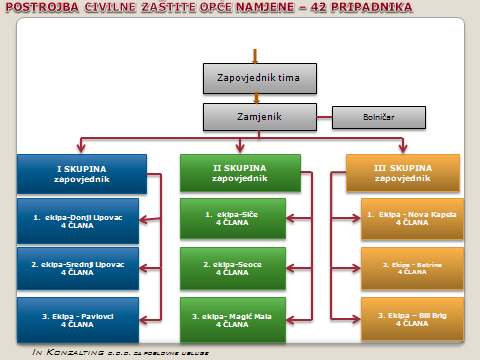 g) povjerenici civilne zaštitePovjerenika civilne zaštite i njegovog zamjenika imenuje izvršno tijelo jedinice lokalne samouprave za pojedinačnu stambenu građevinu, više stambenih građevina, ulice i dijelove ulica, mjesne odbore i manja naselja.Za sudjelovanje u mjerama i aktivnostima u sustavu civilne zaštite, sukladno procjeni rizika, određeni su povjerenici i njihovi zamjenici za 14 mjesnih odbora.Povjerenik civilne zaštite i njegov zamjenik:– sudjeluju u pripremanju građana za osobnu i uzajamnu zaštitu te usklađuju provođenje mjera osobne i uzajamne zaštite– daju obavijesti građanima o pravodobnom poduzimanju mjera civilne zaštite te javne mobilizacije radi sudjelovanja u sustavu civilne zaštite– sudjeluju u organiziranju i provođenju evakuacije, sklanjanja, zbrinjavanja i drugih mjera civilne zaštite– organiziraju zaštitu i spašavanje pripadnika ranjivih skupina– provjeravaju postavljanje obavijesti o znakovima za uzbunjivanje u stambenim zopćinema na području svoje nadležnosti i o propustima obavješćuju inspekciju civilne zaštite.h) Koordinator na lokaciji Koordinator na lokaciji procjenjuje nastalu situaciju i njezine posljedice na terenu te u suradnji s nadležnim stožerom civilne zaštite usklađuje djelovanje operativnih snaga sustava civilne zaštite.Koordinatora na lokaciji, sukladno specifičnostima izvanrednog događaja, određuje načelnik stožera civilne zaštite iz redova operativnih snaga sustava civilne zaštite.i) Pravne osobe u sustavu civilne zaštiteU slučaju prijetnje, nastanka i posljedica velikih nesreća i katastrofa pravne osobe koje su odlukama izvršnih tijela jedinica lokalne i područne (regionalne) samouprave određene od interesa za sustav civilne zaštite, dužne su u operativnim planovima izraditi plan o načinu organiziranja provedbe mjera i aktivnosti u sustavu civilne zaštite sukladno odredbama ovog Zakona, posebnih propisa i njihovih općih akata.Pravna osoba koja u području svoje nadležnosti utvrdi prijetnju za nastanak izvanrednog događaja, velike nesreće i/ili katastrofe dužna je o tome bez odgode obavijestiti nadležni centar 112.Pravna osoba dužna je odazvati se zahtjevu načelnika stožera civilne zaštite jedinice lokalne i područne (regionalne) samouprave i načelnika Stožera civilne zaštite Republike Hrvatske te sudjelovati s ljudskim snagama i materijalnim resursima u provedbi mjera i aktivnosti u sustavu civilne zaštite.Stvarno nastali troškovi djelovanja pravnih osoba u situacijama iz stavka 6. ovog članka podmiruju se iz proračuna jedinica lokalne i područne (regionalne) samouprave i državnog proračuna Republike Hrvatske.Pravne osobe dužne su na poziv nadležnog tijela omogućiti svojim zaposlenicima koji su raspoređeni u operativne snage sustava civilne zaštite sudjelovanje u provedbi mjera i aktivnosti u sustavu civilne zaštite.2.  PROVOĐENJE POJEDINIH MJERA CIVILNE ZAŠTITESklanjanje	Na području Općine Nova Kapela u vlasništvu općine nalazi se nekoliko  skloništa osnovne zaštite i skloništa dopunske zaštite. U vlasništvu Ustanova nalaze se  skloništa dopunske zaštite i  skloništa osnovne zaštite, dok se u vlasništvu trgovačkih društava nalazi samo skloništa  osnovne zaštite. Objekti smještaja       Da bi se posljedice ugrožavanja ljudi, materijalnih dobara i okoliša smanjile na najmanju moguću mjeru, potrebno je u promatranom periodu :uspostaviti optimalan odgovor na ugrožavanja sa stanovišta prostornog planiranja, uređenja, organizacije, razvoja i izgradnje prostora te je neophodno i mjere civilne zaštite postaviti integralno, u svim vrstama učešća u prostornom planiranju,naložiti da osiguraju građenja skloništa sukladno Planom urbanističkih mjera zaštite od elementarnih nepogoda i ratnih opasnosti i propišu kriterije za gradnju skloništa na svom području,naložiti pravnim osobama koje imaju u vlasništvu skloništa permanentno izdvajanje sredstava za tekuće održavanje skloništa, tehničku kontrolu i investicijsko održavanje skloništa.Uzbunjivanje	Uzbunjivanje stanovništva i informiranje o vrsti i razmjerima ugroze  u nadležnosti je Državne uprave za zaštitu i spašavanje Područnog ureda u Slavonskom Brodu, koji postupa sukladno Pravilniku o uzbunjivanju stanovništva. Iako  gradovi nemaju obveze u razvijanju ovog sustava, potrebno je osigurati informiranost o stanju sustava za uzbunjivanje na području općine. 	Slijedom rečenog , DUZS Područni ured Slavonski Brod bi trebao kontinuirano izvještavati o stanju sustava uzbunjivanja i obavješćivanja na način da njihovo izvješće postane sastavni dio Izvješća o stanju civilne zaštite na području općine.	Informiranost podrazumijeva analizu sustava na način da se:utvrdi stupanj tehničke opremljenosti sustava na cijelom području općine, kritična mjesta gdje sustav uzbunjivanja nije u funkciji ili je u stanju koji ne omogućava pravovremeno upozoravanje stanovništva, obavijesti o planiranim ulaganja u sustav u narednom periodu.Vlasnici i korisnici objekata u kojima se okuplja veći broj ljudi, (škole, vrtići, sportske dvorane, stadioni i sl.) dužni su: uspostaviti i održavati odgovarajući sustav uzbunjivanja građana, povezati sustav sa županijskim centrom 112. 3.  ZAŠTITA OKOLIŠAZakon  o zaštiti okoliša („NN“ 80/13, 153/13 i 78/15), Nacionalna strategija zaštite okoliša  i Strateški plan zaštite okoliša dale su odrednice i usmjerenja za dugoročno upravljanje okolišem u skladu s ukupnim gospodarskim, društvenim i kulturnim razvojem, kao i osnove za usklađivanje gospodarskih, tehničkih, znanstvenih, obrazovnih, organizacijskih i drugih mjera s ciljem zaštite okoliša. Sukladno Uredbi o sprečavanju velikih nesreća koje uključuju opasne tvari („Narodne novine“ 44/14), utvrđena je obveza izvještavanja gospodarskih subjekata o činjenici proizvodnje, skladištenja, prerade, rukovanja, prijevoza i skupljanja opasnih tvari. Agencija za zaštitu okoliša Republike Hrvatske formirati će  registar rizičnih i potencijalno rizičnih postrojenja iz kojega će bit vidljivi gospodarski subjekti na prostoru općine koji proizvode, skladište, prerađuju, rukuju, prijevoze  ili  skupljanja opasnih tvari.4.  PLANSKI DOKUMENTI 	Zakon o sustavu civilne zaštite ( „NN“ br. 82/15) i  Pravilnika o metodologiji za izradu procjena ugroženosti i planova civilne zaštite („NN“ 30/14 i 67/14) utvrdio je jedinicama lokalne i područne samouprave izradu planskih dokumenata, sa ciljem usklađenog djelovanja raspoloživih resursa  u odgovoru na velike nesreće i katastrofe.	Uvažavajući zakonom utvrđene obveze kao i potrebu da se prije svega vlastitim snagama i sredstvima zaštiti stanovništvo i sva materijalna dobra na prostoru općine potrebno je:Izraditi procjenu rizika od velikih nesreća Izraditi Plan djelovanja civilne zaštite 5. EDUKACIJA STANOVNIŠTVA NA PODRUČJU CIVILNE ZAŠTITENesreća bilo kojeg oblika i obima rijetko koga ostavlja ravnodušnim. Ljudi u takvim situacijama različito reagiraju, pojedini su skloni panici, neki traže pomoć, većina ne zna kako pravilno reagirati, što ponekad može imati kobne posljedice. U pravcu postizanja pravilnog postupanja i smanjenja štete potrebno je konstantno educirati stanovništvo na slijedeći način: provođenje informiranja građana putem sredstava javnog informiranja ,provođenje informiranja građana kroz rad mjesnih odbora i drugih institucija, prema postojećem kalendar obilježavanje svih datuma od značaja za zaštitu i spašavanje ,prezentacije rada redovnih snaga civilne zaštite, uvrštavanjem na web stranicu općine informacije o sustavu civilne zaštite, korisnih za informiranje građana o načinu ponašanja u kriznim situacijama, kao i sve ostale informacije koje će doprinijeti osjećaju sigurnosti građana  u funkcioniranje cjelokupnog sustava civilne zaštite.6. SURADNJA NA POLJU CIVILNE ZAŠTITE 	Suradnja na polju civilne zaštite  ima za cilj razmjenu  iskustava, podataka, znanja i vještina sa odgovarajućim institucijama civilne zaštite iste razine. U tom smislu potrebno je u promatranom razdoblju:uspostaviti kontakte sa Požeško-Slavonskom županijom,  budući da se sustav civilne zaštite u kriznim situacijama, među ostalima, temelji na načelu solidarnosti u pružanju  pomoći, uspostaviti kontakte sa susjednim gradovima i općinama,  budući da se sustav civilne zaštite u kriznim situacijama, među ostalima, temelji na načelu solidarnosti u pružanju  pomoći, uspostaviti pograničnu suradnju u području civilne zaštite sa susjednim 7. FINANCIRANJE SUSTAVA CIVILNE ZAŠTITE 	Kroz financiranje sustava civilne zaštite potrebno je postići racionalno, funkcionalno i učinkovito djelovanje sustava civilne zaštite. 	Sukladno Zakonu o sustavu civilne zaštite potrebno je utvrditi izvore i način financiranja sustava civilne zaštite. U Proračun je potrebno ugraditi sredstva za financiranje sustava civilne zaštite imajući u vidu odredbe Zakona o sustavu civilne zaštite i odredbe posebnih propisa: Slijedom rečenog potrebno je osigurati financijska sredstva za:stožer civilne zaštitepostrojbe vatrogastva imajući u vidu odredbe Zakona o vatrogastvu,Postrojbi civilne zaštite (opremanje i smotriranje),službe i pravne osoba koje se zaštitom i spašavanjem bave u okviru svoje redovne djelatnosti, udruga koje se bave zaštitom i spašavanjem temeljem posebnih propisa na području (Crveni križ ,Gorska služba spašavanja) ostalih udruga od interesa za zaštitu i spašavanje,unapređenje sustava civilne zaštite ( edukacija, intelektualne usluge, promidžba, vježbe),naknade mobiliziranim pripadnicima timova civilne zaštite,naknade za privremeno oduzete pokretnine radi provođenja mjera civilne zaštite.8.  ZAKLJUČAK 	Jedino razvijen i usklađen sustav civilne zaštite u mogućnosti je odgovoriti na raznolike prijetnje i ugroze koje se mogu javiti i ugroziti živote građana i uništiti stečena materijalna dobra. Dobra povezanost svih subjekata civilne zaštite doprinosi njegovoj učinkovitosti ali i doprinosi racionalnom trošenju financijskih sredstava iz proračuna.Slijedeći ove Smjernice u aktivnostima i rokovima izvršavanja  očekuje se da će Općina Nova Kapela na kraju planiranog razdoblja imati :završene sve aktivnosti oko izrade planskih dokumenata,završene sve aktivnosti oko izrade planskih dokumenata Službe i pravne osobe koje se zaštitom i spašavanjem bave u okviru svoje redovne djelatnosti,završene sve aktivnosti oko izrade planskih dokumenata jedinica lokalne samouprave,formirane postrojbe civilne zaštite,djelomično popunjene postrojbe materijalno-tehničkim sredstvima,educirane sve strukture upravljanja i zapovijedanja i izvršenja.educirane pripadnike postrojbi civilne zaštite,višu razinu informiranosti građana o sustavu civilne zaštite, a samim time i veće povjerenje u sustav.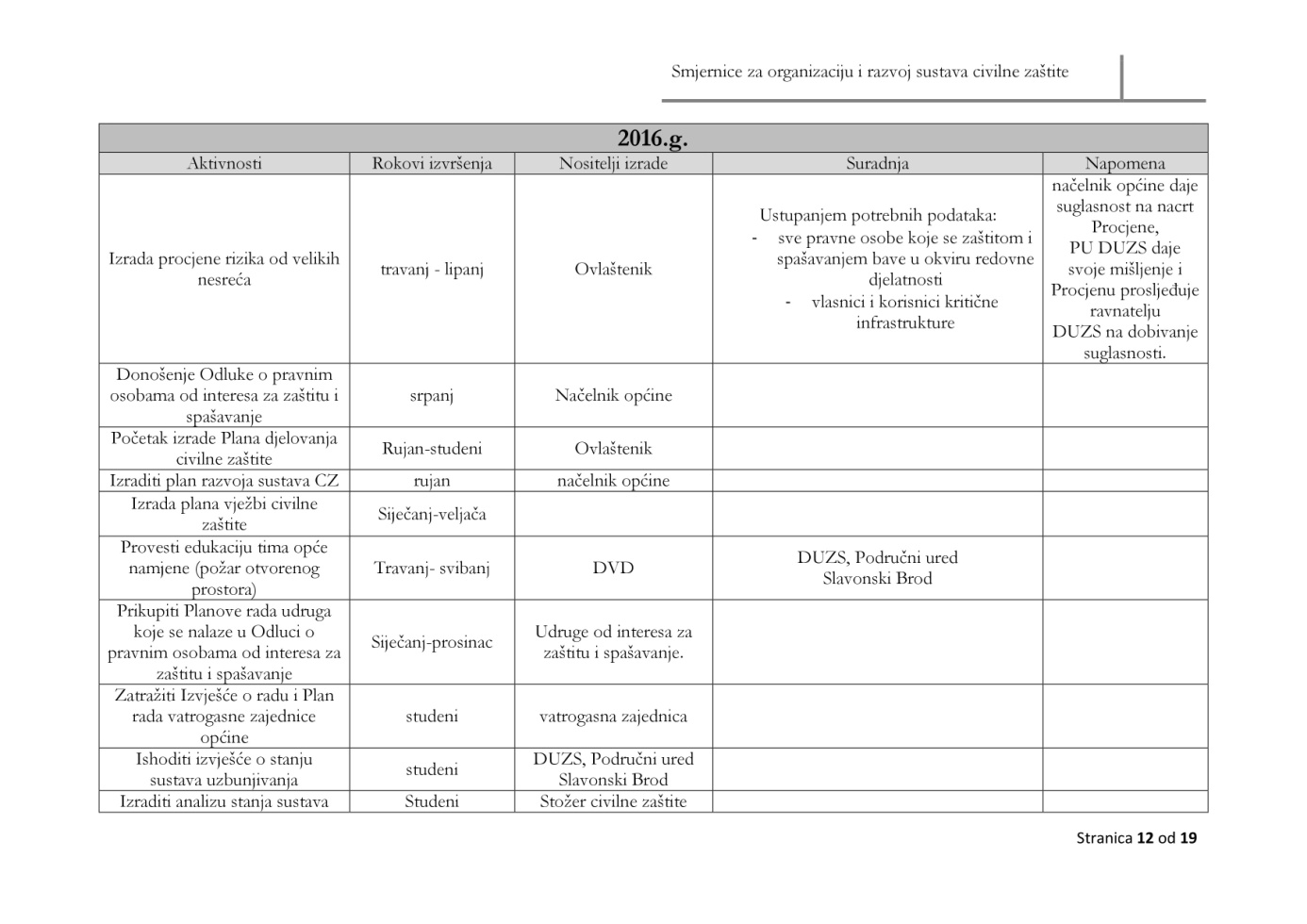 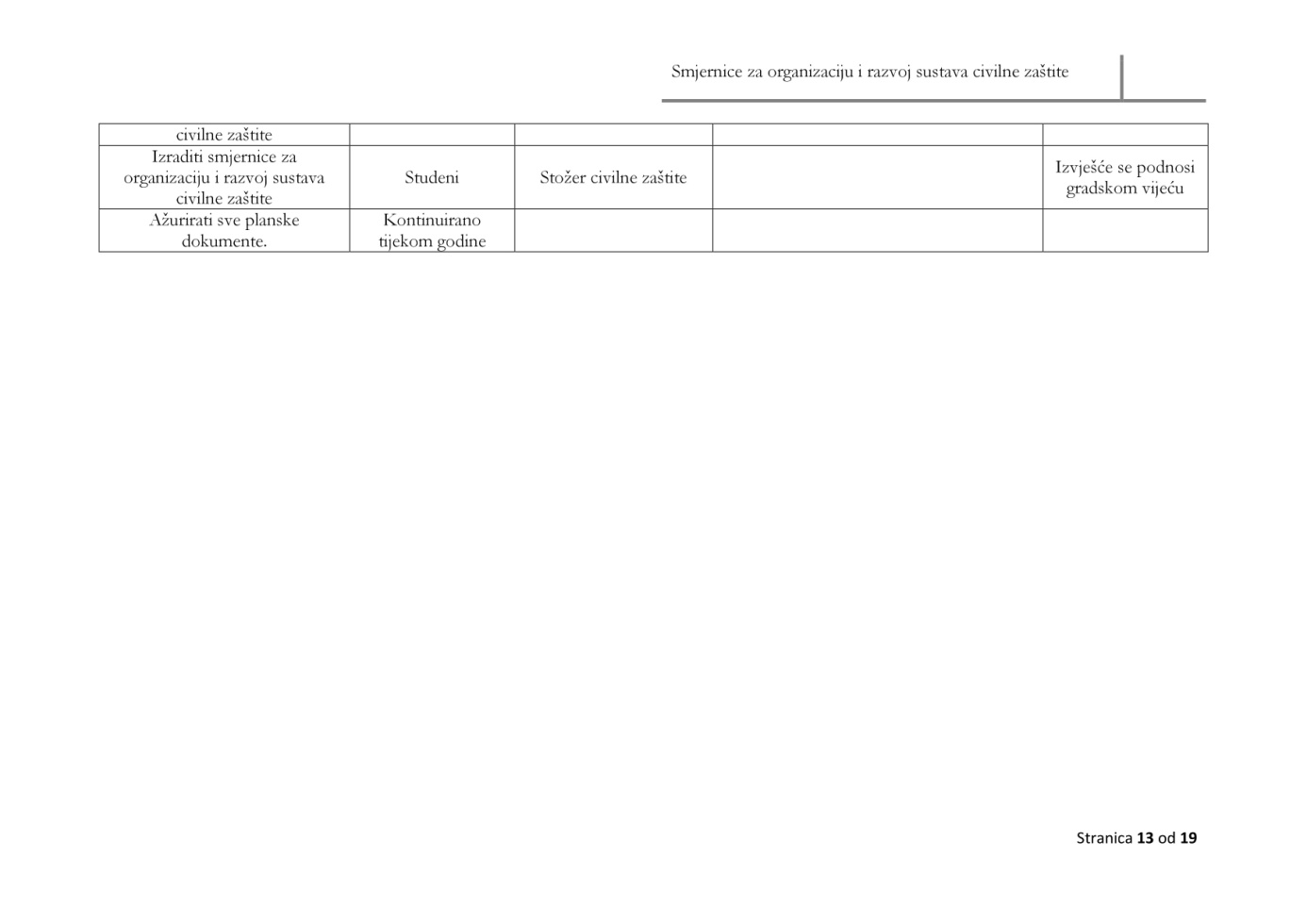 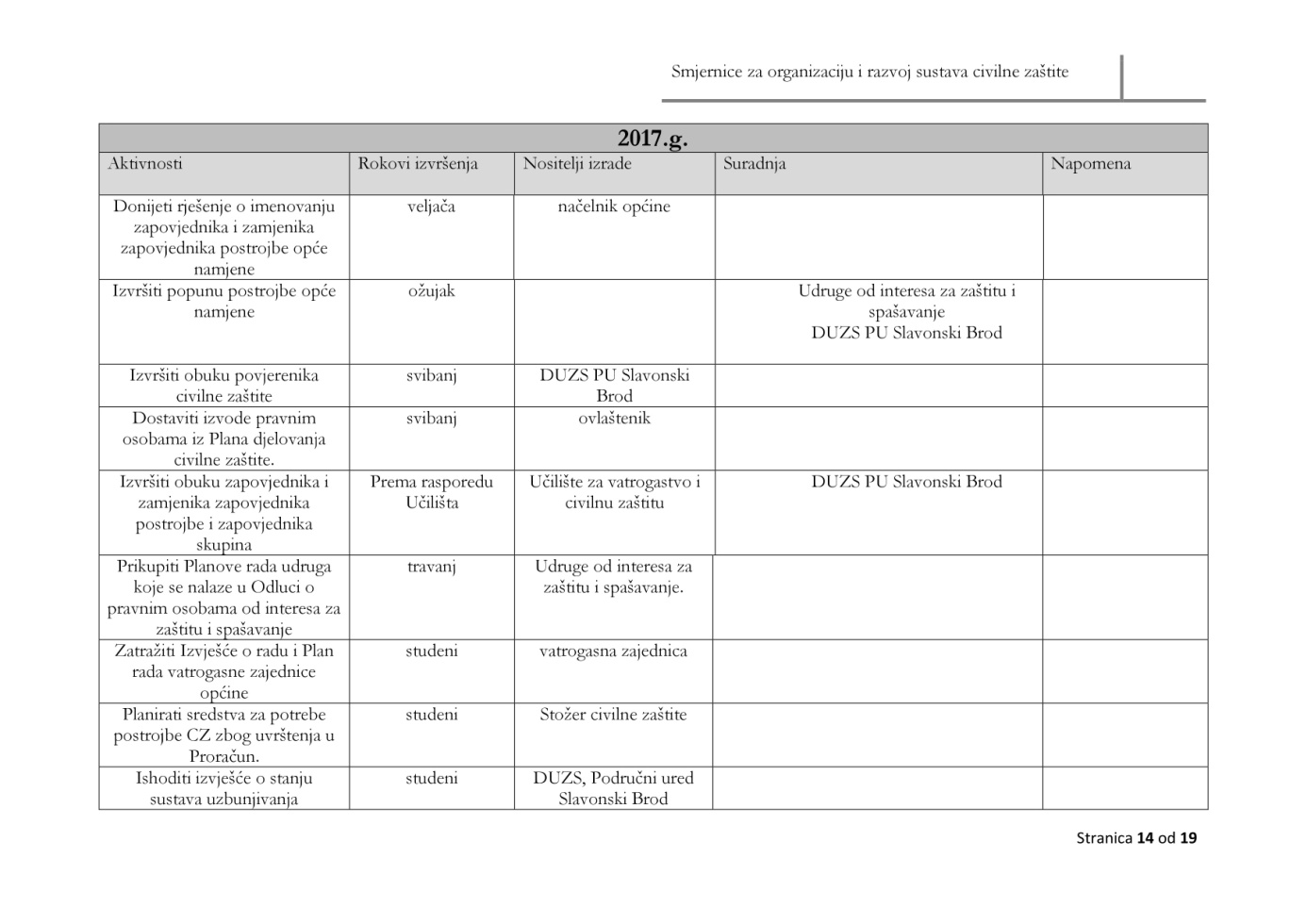 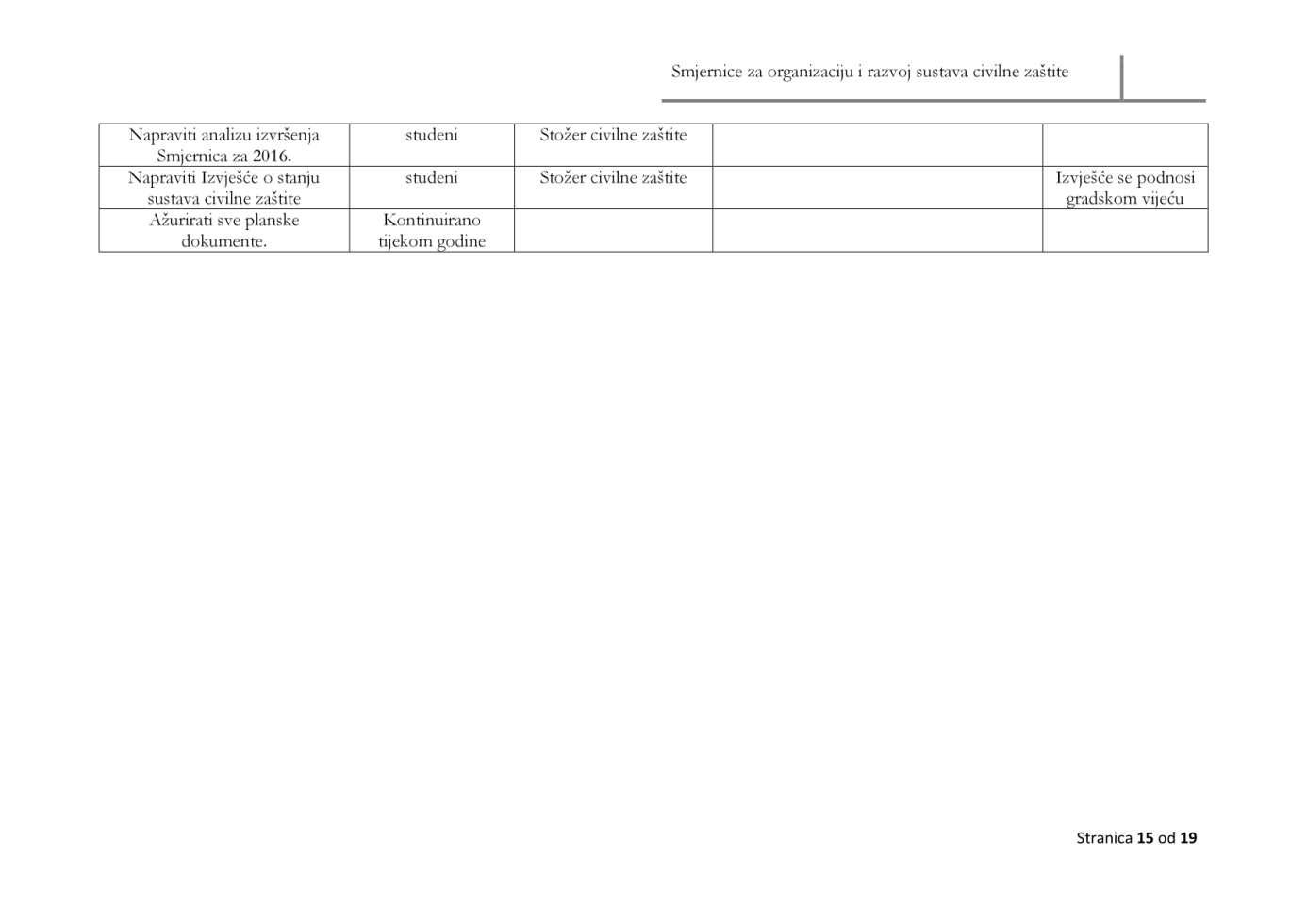 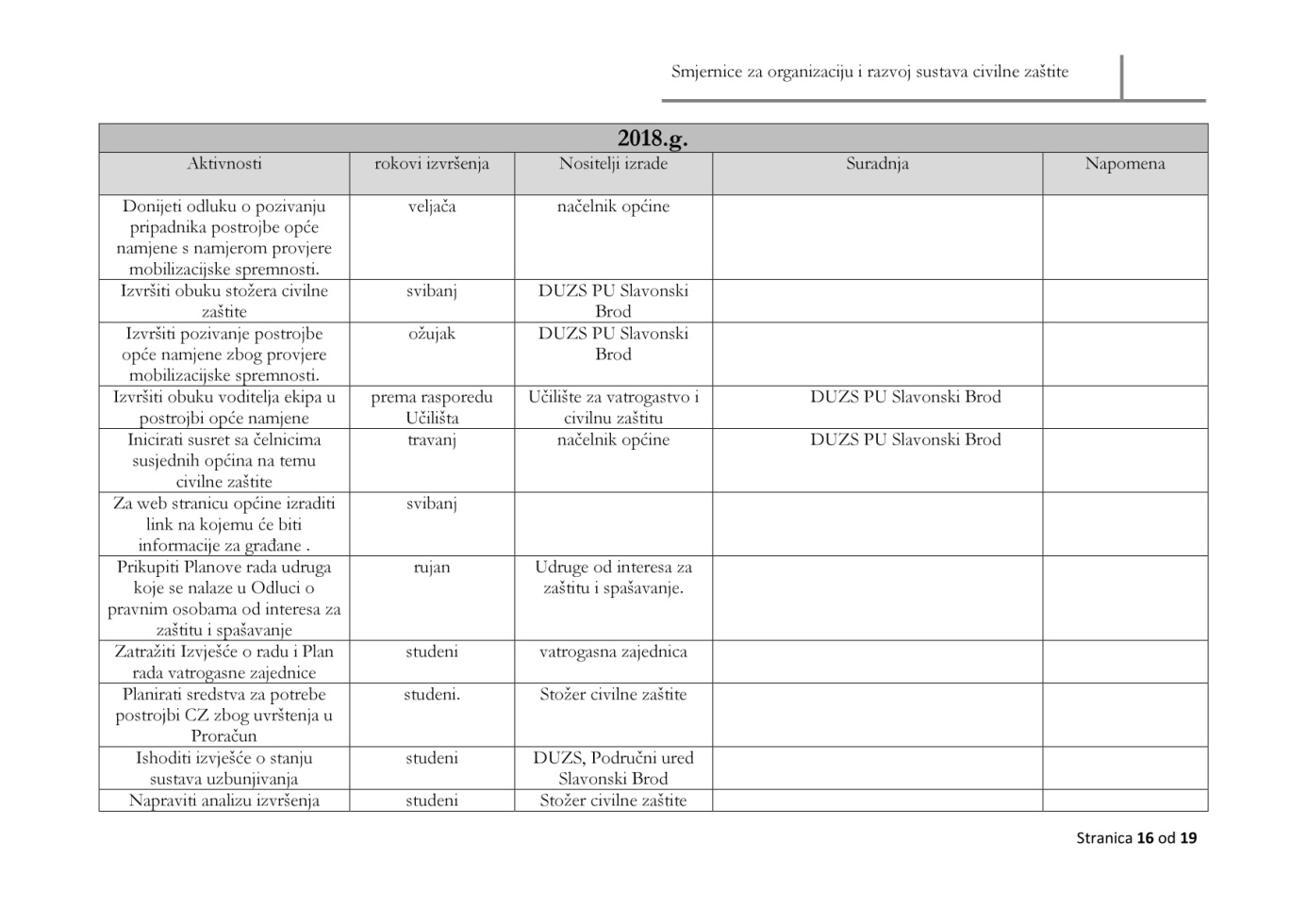 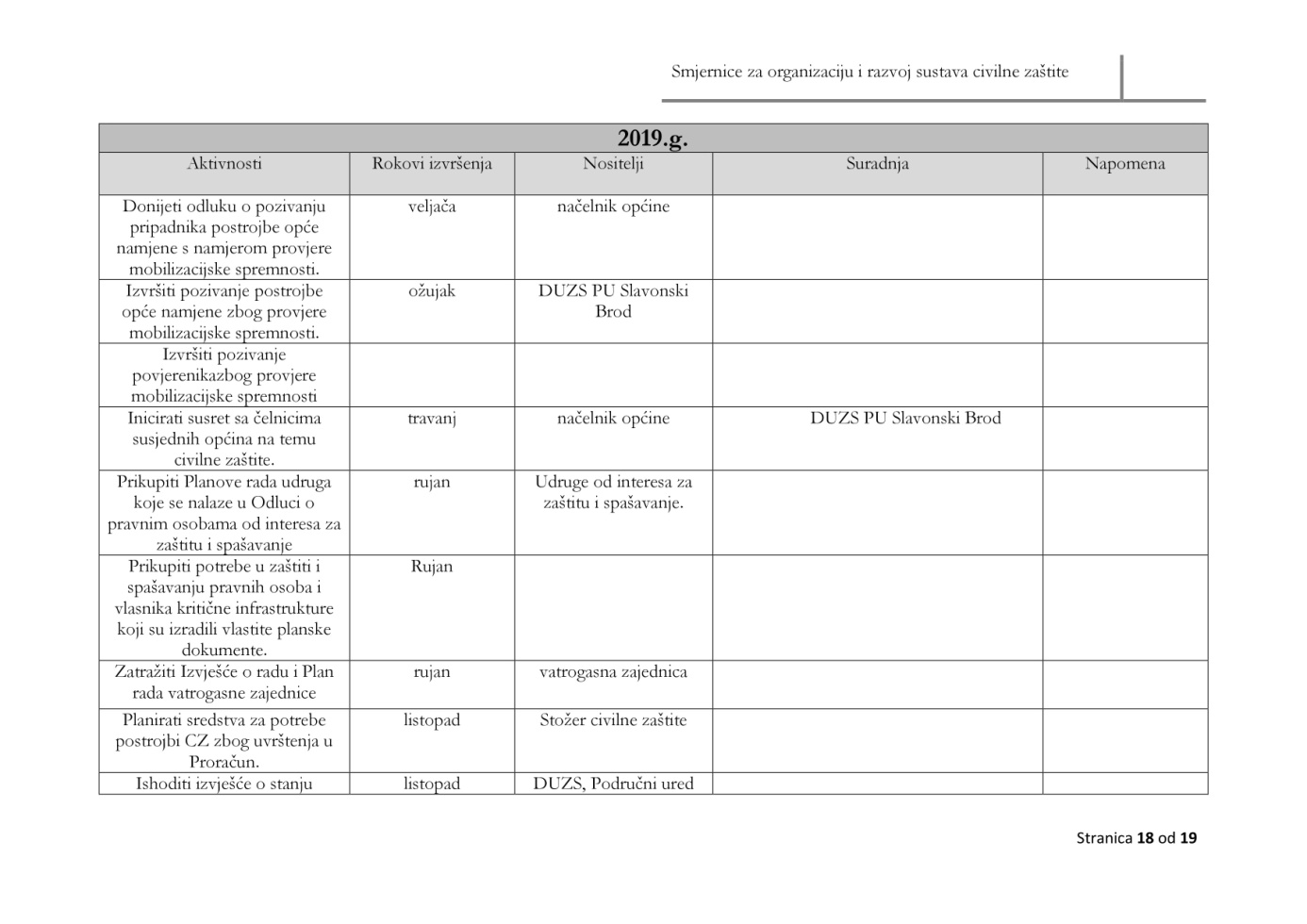 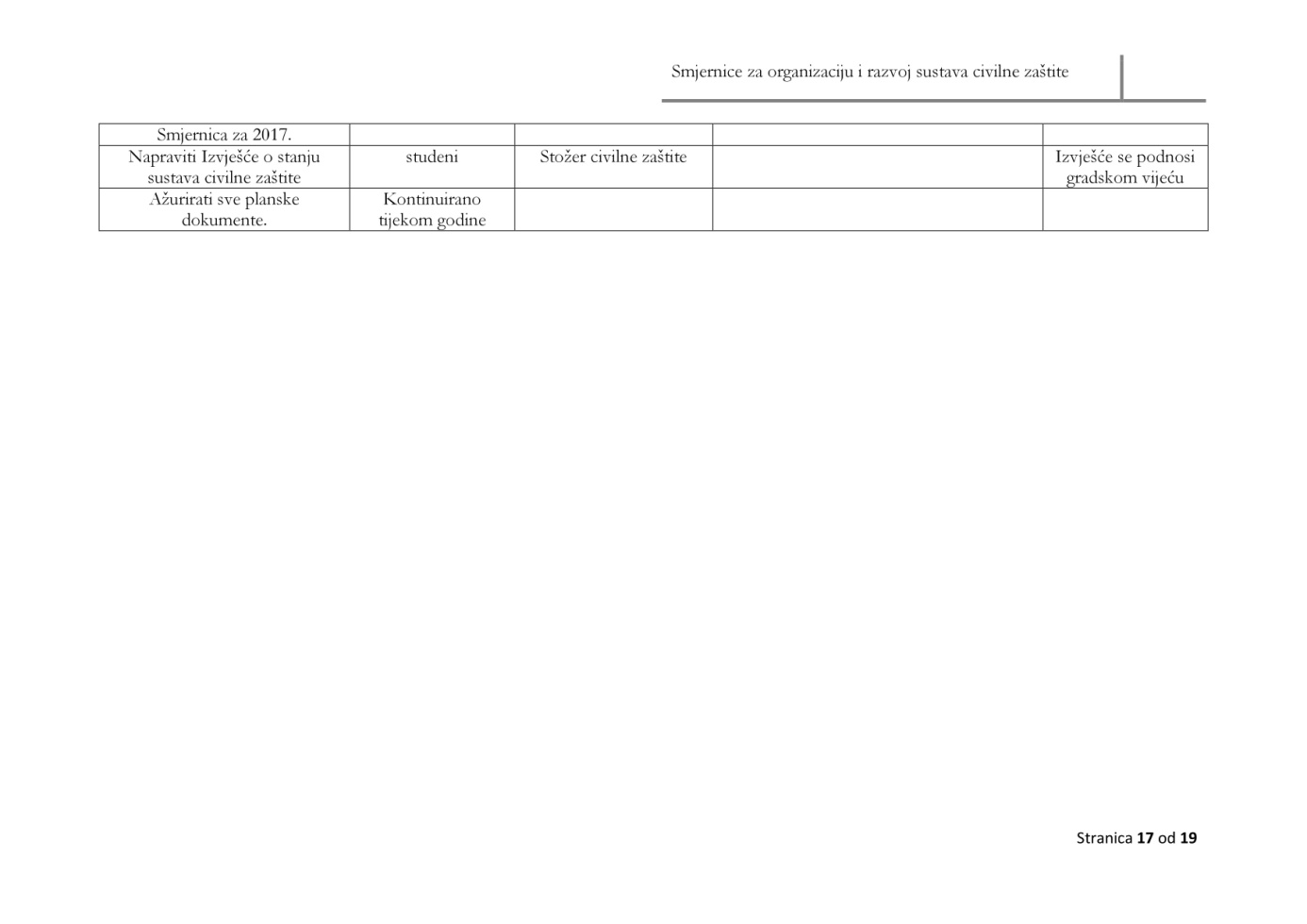 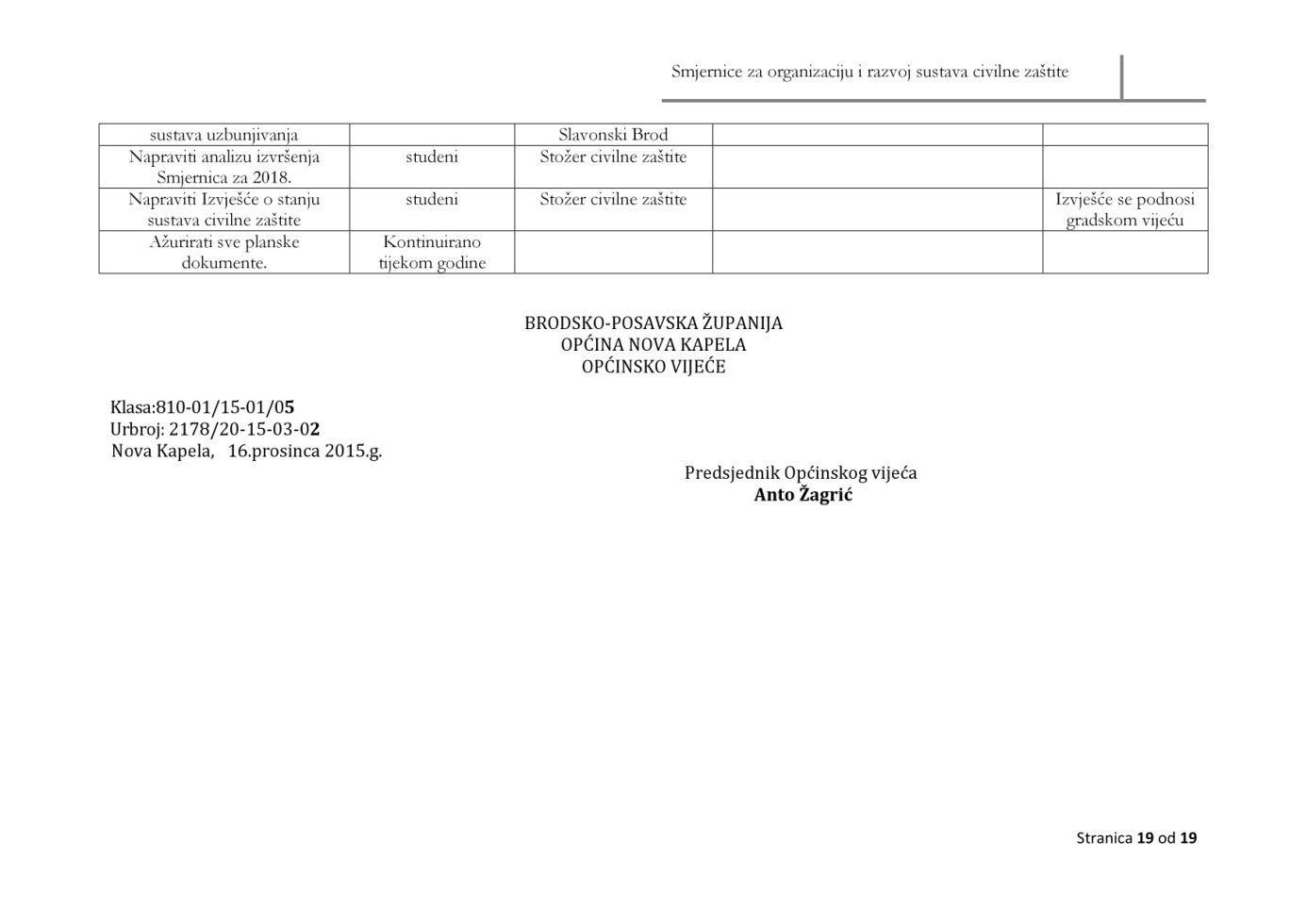 Na temelju članka 17. stavak 1. Zakona o sustavu civilne zaštite („Narodne novine“, broj 82/15) i članka 30. Statuta Općine Nova Kapela («Službeni vjesnik  br. 04/2014.) , Općinsko vijeće općine Nova Kapela na  14. sjednici općinskog vijeća, održanoj 16.prosinca 2015.g., donijelo je PLAN RAZVOJ SUSTAVA CIVILNE ZAŠTITE OPĆINE NOVA KAPELA           ZA 2016. – 2018.g.UVODCivilna zaštita je sustav organiziranja sudionika, operativnih snaga i građana za ostvarivanje zaštite i spašavanja ljudi, životinja, materijalnih i kulturnih dobara i okoliša u velikim nesrećama i katastrofama i otklanjanja posljedica terorizma i ratnih razaranja.Sustav civilne zaštite obuhvaća mjere i aktivnosti (preventivne, planske, organizacijske, operativne, nadzorne i financijske) kojima se uređuju prava i obveze sudionika, ustroj i djelovanje svih dijelova sustava civilne zaštite i način povezivanja institucionalnih i funkcionalnih resursa sudionika koji se međusobno nadopunjuju u jedinstvenu cjelinu radi smanjenja rizika od katastrofa te zaštite i spašavanja građana, materijalnih i kulturnih dobara i okoliša na teritoriju Republike Hrvatske od posljedica prirodnih, tehničko-tehnoloških velikih nesreća i katastrofa, otklanjanja posljedica terorizma i ratnih razaranja.Sustav civilne zaštite redovno djeluje putem preventivnih i planskih aktivnosti, razvoja i jačanja spremnosti sudionika i operativnih snaga sustava civilne zaštite.Načela sustava civilne zaštite su opća načela: načelo humanosti i načelo zabrane diskriminacije te načela operativnog djelovanja sustava civilne zaštite: načelo supsidijarnosti, načelo solidarnosti i načelo kontinuiteta djelovanja.Jedinice lokalne i područne (regionalne) samouprave dužne su organizirati poslove iz svog samoupravnog djelokruga koji se odnose na planiranje, razvoj, učinkovito funkcioniranje i financiranje sustava civilne zaštite.Jedinice lokalne i područne (regionalne) samouprave dužne su jačati i nadopunjavati spremnost postojećih operativnih snaga sustava civilne zaštite na njihovom području sukladno procjeni rizika od velikih nesreća i planu djelovanja civilne zaštite, a ako postojećim operativnim snagama ne mogu odgovoriti na posljedice utvrđene procjenom rizika, dužne su osnovati dodatne postrojbe civilne zaštite.Jedinice lokalne i područne (regionalne) samouprave za potrebe pripravnosti i reagiranja kod velikih nesreća i katastrofa organiziraju sudjelovanje volontera radi provođenja mjera i aktivnosti u sustavu civilne zaštite, sukladno odredbama ovog Zakona i posebnih propisa.U slučaju velike nesreće stožer civilne zaštite jedinice lokalne i područne (regionalne) samouprave organizira volontere u provođenju određenih mjera i aktivnosti u sustavu civilne zaštite, sukladno odredbama ovog Zakona i posebnih propisa.Mjere i aktivnosti u sustavu civilne zaštite provode sljedeće operativne snage sustava civilne zaštite:a) stožeri civilne zaštiteb) operativne snage vatrogastvac) operativne snage Hrvatskog Crvenog križad) operativne snage Hrvatske gorske službe spašavanjae) udrugef) postrojbe i povjerenici civilne zaštiteg) koordinatori na lokacijih) pravne osobe u sustavu civilne zaštite.Predstavničko tijelo, na prijedlog izvršnog tijela jedinice lokalne i područne (regionalne) samouprave, izvršava sljedeće zadaće:– u postupku donošenja proračuna razmatra i usvaja godišnju analizu stanja i godišnji plan razvoja sustava civilne zaštite s financijskim učincima za trogodišnje razdoblje te smjernice za organizaciju i razvoj sustava koje se razmatraju i usvajaju svake četiri godine– osigurava financijska sredstva za izvršavanje odluka o financiranju aktivnosti civilne zaštite u velikoj nesreći i katastrofi prema načelu solidarnosti.PREGLED FINANCIJSKIH UČINAKA SUSTAVA CIVILNE ZAŠTITEBRODSKO-POSAVSKA ŽUPANIJAOPĆINA NOVA KAPELAOPĆINSKO VIJEĆEKlasa: 810-01/15-01/05			    Urbroj: 2178/20-15-03-03Nova Kapela,  16. prosinca 2015.g.			                                                                                                                          Predsjednik Općinskog vijeća                                                                                      Anto Žagrić*Izdavač: Općina Nova Kapela - Odgovorni urednik: Općinski načelnik – Ivan ŠmitRedakcija i uprava: Jedinstveni upravni odjel Općine Nova KapelaTel. 035/384-015; Fax: 035/384-037; e-mail: opcina-nova-kapela@sb.t-com.hrweb: www.novakapela.hrStrankaBroj vijećnikaUKUPNO123Hrvatska seljačka stranka-HSS 66.000,00Hrvatska demokratska zajednica HDZHrvatska socijalno-liberalna stranka-HSLS55.000,00Hrvatska stranka prava  –HSP 11.000,00Hrvatska demokratski savez Slavonije i Baranje- HDSSB11.000,00UKUPNO1313.000,00FUNKCIJAIME I PREZIMEADRESATELEFONTELEFONTELEFON24 SATAE- mail adresaFUNKCIJAIME I PREZIMEADRESAPOSAOSTANTELEFON24 SATAE- mail adresaNačelnik StožeraVesna JergovićNova Kapela, Ul.kralja Tomislava 13035/384-486035/384-749098/919-8540mario.jergovic@sb.t-com.hr Zamjenik načelnika i član stožera za komunalne djelatnostiŽarko ButinaNova Kapela, Kralja Tomislava 66035/384-015035/385-205035/384-526098/983-2984Zarko.butina@sb.t-com.hropcina-nova-kapela@sb.t-com.hrČlan Stožera za protupožarnu zaštituKrešo Kolarić-CifrekBatrina, B. Zrinskih 14035/384-670091/278 0004Predstavnik Policijske upraveĐurđica MaricnelRešetari, Kralja Tomislava 44035/211-657035/367-453091/580-6170Predstavnik Područnog ureda za zaštitu i spašavanjeŽeljko ValešićNova Gradiška, K. Zvonimira 82035/416-708035/351-295091/590-4555zeljko.valesic@duzs.hr Član Stožera za medicinsko zbrinjavanjeAntun Tucić, dr. med.N. Kapela, Mladinovka 5035/384-019035/384-363098/467-878antun.tucic@gmail.com Član Stožera za medicinsko zbrinjavanjeMarin Pocrnić, dr. med.Batrina, Kolodvorska 5035/385-130035/384-330099/523-325Član Stožera za veterinarsko zbrinjavanje i asanacijuMilan Renka, dr. vet. med.Nova Kapela, Vladimira Nazora 1035/384-009035/384-204099/402-3983Član Stožera za zbrinjavanje stanovništva i  evakuacijuJosip ŠvecSeoce, Seoce 97035/383-019035/383-019 098/263-290kontakt@ceradaplast.hr Red  brojOPIS POZICIJEREALIZIRANOu 2015. god. (kn)PLANIRANOu 2016. god. (kn)1. STOŽER ZAŠTITE I SPAŠAVANJA I POSTROJBE CZ (opće namjene)STOŽER ZAŠTITE I SPAŠAVANJA I POSTROJBE CZ (opće namjene)STOŽER ZAŠTITE I SPAŠAVANJA I POSTROJBE CZ (opće namjene)1. -osiguranje uvjeta za evakuaciju, zbrinjavanje, sklanjanje i druge aktivnosti i mjere u zaštiti i spašavanju1. -Stožer zaštite i spašavanja - odore1. -Postrojba  CZ opće namjene - odore1. -Poslovi zaštite i spašavanja1. - HGSS5.000,001. -Smotriranje postrojbe opće namjene i vježba ( Zavod za hitnu medicinu )4.200,001. - redovno tekuće ažuriranje priloga i podataka iz sadržaja dokumenata – Čl. 17 st. 3. zakona12.000,001. UKUPNO:21.200,002. VATROGASTVOVATROGASTVOVATROGASTVO2. -Vatrogasna zajednica 130.000,002. -DVD Bili Brig5.000,002. -DVD Srednji Lipovac2.000,002. -Procjena ugroženosti i Plan zaštite od požara 12.500,002. UKUPNO:149.500,003.SKLONIŠTA (prostori za sklanjanje)SKLONIŠTA (prostori za sklanjanje)SKLONIŠTA (prostori za sklanjanje)3.-Tekuće održavanje3.UKUPNO:4.UDRUGE GRAĐANAUDRUGE GRAĐANAUDRUGE GRAĐANA4.Ribičke udruge11.700,004.Radioamater +  MMWeirless10.000,004.Lovačke udruge31.000,004.UKUPNO:52.700,005.SLUŽBE I PRAVNE OSOBE (kojima je zaštita i spašavanje redovna djelatnost)SLUŽBE I PRAVNE OSOBE (kojima je zaštita i spašavanje redovna djelatnost)SLUŽBE I PRAVNE OSOBE (kojima je zaštita i spašavanje redovna djelatnost)5.Hrvatski Crveni križ5.UKUPNO:20.000,00SVEUKUPNOZA SUSTAV ZAŠTITE I SPAŠAVANJASVEUKUPNOZA SUSTAV ZAŠTITE I SPAŠAVANJA243.400,00Red  brojOPIS POZICIJE2016.g.2017.g.2018.g.1.STOŽER CIVILNE ZAŠTITE I POSTROJBE CIVILNE ZAŠTITESTOŽER CIVILNE ZAŠTITE I POSTROJBE CIVILNE ZAŠTITESTOŽER CIVILNE ZAŠTITE I POSTROJBE CIVILNE ZAŠTITESTOŽER CIVILNE ZAŠTITE I POSTROJBE CIVILNE ZAŠTITE1.Osiguranje uvjeta za evakuaciju, zbrinjavanje i sklanjanje stanovništva 1.Stožer civilne zaštite– odore, veza, edukacija5.000,005.000,005.000,001.Postrojbe civilne zaštite – odora, edukacija 10.000,0010.000,0010.000,001.Procjena rizika, Plan djelovanja sustava CZ1.Vježba operativnih snaga zaštite i spašavanja5.000,005.000,005.000,001.Povjerenici civilne zaštite, voditelji objekata za smještaj1.Materijalna i tehnička oprema operativnih snaga5.000,005.000,005.000,001.Redovno tekuće ažuriranje priloga i podataka iz sadržaja dokumenata 15.000,0015.000,0015.000,001.UKUPNO:2.VATROGASTVOVATROGASTVOVATROGASTVOVATROGASTVO2.Vatrogasna zajednica Općine Nova Kapela130.000130.000,00130.000,002.Dobrovoljne vatrogasne postrojbe2.Vatrogasna zapovjedništva2.Procjena ugroženosti i Plan zaštite od požara5.000,005.000,005.000,002.UKUPNO:3.HGSS STANICA SLAVONSKI BRODHGSS STANICA SLAVONSKI BRODHGSS STANICA SLAVONSKI BRODHGSS STANICA SLAVONSKI BROD3.Redovne donacije 5.000,005.000,005.000,003.Opremanje3.3.3.4.SKLONIŠTA (prostori za sklanjanje)SKLONIŠTA (prostori za sklanjanje)SKLONIŠTA (prostori za sklanjanje)SKLONIŠTA (prostori za sklanjanje)4.Tekuće održavanje4.UKUPNO:5.UDRUGE GRAĐANAUDRUGE GRAĐANAUDRUGE GRAĐANAUDRUGE GRAĐANA5.Lovci, ribiči, radioamateri43.000,0043.000,0043.000,005.UKUPNO:6.SLUŽBE I PRAVNE OSOBE (kojima je zaštita i spašavanje redovna djelatnost)SLUŽBE I PRAVNE OSOBE (kojima je zaštita i spašavanje redovna djelatnost)SLUŽBE I PRAVNE OSOBE (kojima je zaštita i spašavanje redovna djelatnost)SLUŽBE I PRAVNE OSOBE (kojima je zaštita i spašavanje redovna djelatnost)6.Hrvatski Crveni križ,20.000,0020.000,0020.000,006.UKUPNO:SVEUKUPNOZA SUSTAV CIVILNE ZAŠTITESVEUKUPNOZA SUSTAV CIVILNE ZAŠTITE243.000,00243.000,00243.000,00